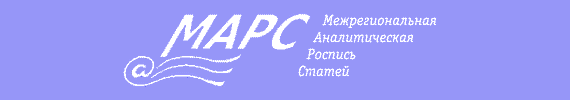 Методиказаполнения полей(для библиотек, работающих в АИБС, поддерживающих формат MARC 21) (версия 1 января  2020 года) Содержание документа: 1.	Общие положения	Ошибка! Закладка не определена.2. Особенности настройки и заполнения полей	Ошибка! Закладка не определена.3. Методика заполнения полей	7Контрольные поля	7Поля 040, 041 – Создатели записи,   языки	8Поля  080, 084)  - Каталогизационные индексы.	10Поле 100 – Автор	11Поля 110, 111 - «Коллективный автор»	16Поля 245,246 – Заглавия	24Группа примечаний (500, 504, 505, 520)	36Группа полей для раскрытия содержания статьи – 600, 610, 630, 650, 653.	Ошибка! Закладка не определена.Поле  «Другие авторы» - 700	54Поле  «Другие коллективные авторы" – 710, 711	55Поле "Источник информации" – 773.	57Поле «Электронный ресурс» - 856	61Поле  «Характеристики" – 903	634. Заполнение позиций поля 008	675. Список использованных материалов	69Приложение 2.1	70Приложение 2.2	71Приложение 2.3	73Приложение 2.4	86Приложение 2.5	94Приложение 2.6	94Приложение 2.7	941. Основные положенияПроизводится полная аналитическая роспись журнала. Есть возможность расписывать статьи из печатных и электронных журналов. Не расписываются: рекламные сообщения, не включенные в оглавление; материалы рубрик «Переписка с читателями», «Отзывы читателей», «Новости короткой строкой» и т. п.;материалы рубрик «События. Новости. Даты», не имеющие конкретных заглавий; гороскопы; светская хроника; астрологические прогнозы; журнальная рубрика «Зеркало» в журнале «Эхо планеты». При составлении библиографических записей на небольшие по объему статьи (например, статьи о новостях науки и техники в журнале «Наука и жизнь») применяется следующий порядок. Если несколько статей объединены одной темой, то все они расписываются как одна статья. Если статьи относятся к различным темам, то расписываются отдельно, независимо от объема. Некрологи (на усмотрение библиографа). Если статья включает несколько произведений одного автора, то она рассматривается как подборка произведений одного автора. Если у такой подборки нет общего заглавия, то заглавием считается заглавие первого произведения. Для статей на иностранных языках используются те же правила, что и для статей на русском языке. Предварительно следует перевести заглавие и аннотацию статьи, чтобы понять суть содержания статьи. Библиографические записи должны содержать предметные рубрики и ключевые слова на русском языке (дополнительно можно – на иностранном). Аннотация приводится в тех случаях, когда она на русском языке присутствует в статье или содержание статьи абсолютно понятно в результате перевода. Если номер журнала в качестве приложения содержит электронный диск, то информация с диска расписывается как одна статья (учитывается то, что материалы с диска не предоставляются пользователю через ЭД). Если материалы на диске имеют общее заглавие, то библиографическая запись составляется под этим заглавием. При отсутствии общего заглавия библиографическая запись будет иметь заглавие [Приложение на электронном диске к номеру]. В качестве источника такой статьи приводится год, том и номер журнала. В обозначении страниц указывается следующая за той, на которой заканчивается нумерация журнала. Библиографическая запись должна содержать предметные рубрики, ключевые слова и аннотацию. Библиографические сведения указывают в библиографическом описании в той форме, в какой они представлены в статье. Недостающие уточняющие сведения, а также полностью отсутствующие необходимые данные формулируют на основе анализа статьи. Сведения, сформулированные на основе анализа статьи, а также заимствованные из источников вне статьи, во всех областях библиографического описания, кроме области примечания, приводят в квадратных скобках. При составлении библиографического описания для электронных каталогов  не сокращаются слова и словосочетания в заглавиях, сведениях, относящихся к заглавию, сведениях об ответственности. Сокращения в других областях описания должно соответствовать ГОСТ 7.11 и ГОСТ Р 7.0.12. При наличии в статье явных ошибок и опечаток, не искажающих смысла текста, сведения в библиографическом описании приводят в исправленном виде и не оговаривают исправления. Пропущенные буквы или цифры вставляют, заключив их в квадратные скобки.Если опечатки ошибки и опечатки присутствуют в заглавии, то заглавие следует повторить в поле 517  без квадратных скобок. Ошибки и опечатки, изменяющие смысл текста, а также все ошибки в фамилиях, инициалах лиц, принимавших участие в создании статьи, воспроизводят в библиографическом описании без изменений. После них в квадратных скобках приводят правильное написание с предшествующим сокращением «[т. е.]» или его эквивалентом на латинском языке – «[i. e.]».      Сведения, вызывающие сомнение или не установленные точно, приводят с вопросительным знаком, заклю-     ченным в квадратные скобки после этих сведений [?].Символы или другие знаки, которые невозможно воспроизвести доступными средствами (не буквы и не цифры), заменяют их эквивалентами в виде букв или слов, заключенных в квадратные скобки. Во всех полях, кроме 6-х полей, раскрывающих содержание статьи, надстрочные символы вносятся в фигурных скобках {}, подстрочные символы – в квадратных скобках []. Данное положение действует до перехода на UNICOD.  Кавычки набираются в основной раскладке клавиатуры на кириллице клавишами Shift и 2 одновременно.  Дополнением к данному пособию являются «Схемы библиографических записей на различные виды статей из журналов». Они помогут сориентироваться при распределении сведений по полям, когда библиограф не знает, с чего начать. Особенности настройки и заполнения полей Для АИБС «Библиотека» признак повтора в связи с особенностями указан в скобках НПП (П). В АИБС «Библиотека» для того, чтобы установить повторяемость поля, необходимо установить повторяемость первого индикатора этого поля или первого (по алфавиту) подполя этого поля. Например, для установки повторяемости поля 700 необходимо установить повторяемость первого индикатора этого поля. В АИБС "Библиотека" первый индикатор поля *** имеет обозначение ***8, второй индикатор поля *** имеет обозначение ***9.Например, первый индикатор поля 100 имеет обозначение  1008.В АИБС "МАРК" для того, чтобы сделать повторяемым подполе, необходимо около строки, обозначающей это подполе в файле tag.dat внести соответствующую отметку (букву «r»), а сами повторяющиеся значения вносить через знак точка с запятой. ВНИМАНИЕ! Если в настройках не будет знака "r", то точка с запятой не будет преобразована в символ подполя, и запись будет считаться ошибочной.Например, необходимо внести запись, в которой есть рубрика "Химическая технология" с подрубрикой "Общие вопросы химической технологии" и рубрика "Экология" с подрубриками "Природопользование" и "Охрана окружающей среды".Запись в АИБС "МАРК" вводится следующим образом:650а – Химическая технология<Повтор поля 650>650а – Общие вопросы химической технологии<Повтор поля 650>650а – Экология<Повтор поля 650>650а – Природопользование<Повтор поля 650>650а – Охрана окружающей средыЗапись в АИБС "Библиотека" вводится следующим образом:650а – Химическая технология<Повтор поля 650 по F2>650а – Общие вопросы химической технологии<Повтор поля 650 по F2>650а – Экология<Повтор поля 650 по F2>650а – Природопользование<Повтор поля 650 по F2>650а -  Охрана окружающей среды3. Методика заполнения полейТаблица 3.4. Заполнение позиций поля 0085. Список использованных материаловФорматы USMARC = USMARC Concise Formats : краткое описание : в 3 частях. Ч. 1: Формат USMARC для библиографических данных / ГПНТБ России ; подготовлено Службой развития сети и стандартов MARC ; перевод с английского и научная редакция С. А. Беляниной [и др.] ; под общей редакцией А. И. Земскова, Я. Л. Шрайберга. - Москва, 1996. - 176 с. – http://www.gpntb.ru/win/usmarc/РОССИЙСКИЙ КОММУНИКАТИВНЫЙ ФОРМАТ ПРЕДСТАВЛЕНИЯ БИБЛИОГРАФИЧЕСКИХ ЗАПИСЕЙ В МАШИНОЧИТАЕМОЙ ФОРМЕ  (российская версия UNIMARC). – http://www.rba.ru:8101/rusmarc/rusmarc/format1.htmRUSMARC в примерах : учеб. пособие для каталогизаторов. Ч. 1 : Однотомные, многотомные и сериальные издания / Российская национальная библиотека, Национальный информационно-библиотечный центр «ЛИБНЕТ». – Москва : ФАИР – ПРЕСС : Центр «ЛИБНЕТ», 2003. – 999 с. ГОСТ Р 7.0-12-2011. Библиографическая запись. Сокращения слов и словосочетаний на русском языке. Общие требования и правила.ГОСТ 7.80-2000. Библиографическая запись. Заголовок. Общие требования и правила составления. ГОСТ Р 7.0.100-2018. Библиографическая запись. Библиографическое описание. Общие требования и правила составления. Приложение 2.1 Список кодов языковabk 	- абхазский ava 	- аварский aby 	- адыгейский aze  	- азербайджанский alb    	- албанский ale 	- алеутский eng 	- английский ara 	- арабский arm 	- армянский bak 	- башкирский bel 	- белорусский bul 	- болгарский  hun 	- венгерский  vep 	- вепсский vot 	- вотяцкий vie 	- вьетнамский gre 	- греческий geo 	- грузинский dan 	- датский grc 	- древнегреческий heb 	- иврит yid 	- идиш inh 	- ингушский ind 	- индонезийский spa 	- испанский ita 	- итальянский  kbd 	- кабардинский kaz 	- казахский kan 	- канадский krl 	- карельский kir 	- киргизский chi 	- китайский  kom 	- коми kor 	- корейский lak 	- лакский lat 	- латинский lav 	- латышский lez 	- лезгинский lit 	- литовский mac 	- македонский vog	- мансийский hm 	- марийский mdf 	- мокша mol 	- молдавский mon 	- монгольский  fiu 	- мордовский ger 	- немецкий   yur 	- ненецкий dut 	- нидерландский nor 	- норвежский pol 	- польский  por 	- португальский rum 	- румынский rus 	- русский san 	- санскрит cau 	- сванский sel -	- селькупский scc 	- сербский slo 	- словацкийslv 	- словенский taj 	- таджикскийtar 	- татарский tib 	- тибетские tus 	- турецкий tuk 	- туркменскийudm 	- удмуртский uzb 	- узбекскийukr 	- украинский fin 	- финский fre 	- французскийost 	- хантыйский hin 	- хиндиscr 	- хорватский chu 	- церковнославянский cau 	- черкесский che 	- чеченский cze 	- чешский swe 	- шведский sco 	- шотландский myv 	- эрзянский est 	- эстонский jpn 	- японский прочие языки – und Группы языков: 	кавказские – cau 	тюркские – tur 	романские – roa финно-угорские – fiu 	Если статья переводная, но с какого языка перевод не указано, следует проставить значение: 	nnn Приложение 2.2 Коды отношения  	Красным выделены коды отношения, которые наиболее часто используются для статей из журналов. 010	Адаптер (Автор адаптации литературного произведения для кинофильма или другой аудиовизуальной постановки. Для автора переработки музыкального произведения для другого способа исполнения см. Аранжировщик (030)030	Аранжировщик (Автор аранжировки музыкального произведения обычно для иного, чем в оригинале, способа исполнения или инструмента (при аранжировке музыкальная основа оригинала сохраняется неизменной)040	Художник (Автор художественного, скульптурного и т.п. произведения)065	Аукционист (Лицо или организация, участвующее в оценке и продаже на аукционе вещей, редких книг, художественных работ)070	Автор (Лицо, несущее основную ответственность за интеллектуальное или художественное содержание работы).072	Автор цитат или выдержек из текста (Лицо, чьи труды широко цитируются в работе, в работе над которой он / она не принимали непосредственного участия. Такое цитирование особенно используется в каталогах выставок, коллекциях фотографий и т.д.)075	Автор послесловия, колофона и т.п. (Используется вместо Автор Предисловия и т.п. (080), когда характер послесловия, колофона и т.п. полностью отличается от характера предисловия и т.п.)080	Автор предисловия (Автор введения, предисловия, послесловия, примечаний, другого критического материала и т.п., не являющийся автором самой работы)090	Автор диалогов (Автор диалогов или устных комментариев в сценарии или звукозаписи)Комментатор (Лицо, осуществляющее интерпретацию, анализ или обсуждение содержания кино-, видео- или другого аудиовизуального материала)220	Составитель (Лицо, составляющее общую подборку (коллекцию) или сборник (публикацию) из работ разных авторов (лиц или организаций), лицо, составляющее публикацию из работ одного автора (лица или организации)Автор идеи (Лицо, ответственное за оригинальную идею, на которой основана работа) 212	Комментатор печатного текста (Лицо, написавшее комментарии или пояснения к тексту. Для автора аннотации к рукописи в печатном издании используется Аннотатор (020))230	Композитор (Создатель музыкального произведения (обычно в печатном или рукописном виде))250	Дирижер (Лицо, руководящее групповым исполнением музыкального произведения. Также руководитель хора)255	Консультант проекта (Лицо, обладающее специальными знаниями и приглашенное преимущественно для общего интеллектуального наблюдения (анализ, детализация или инструкции) за стратегическими и оперативными задачами, чтобы создать или предложить эффективный курс или решение вопроса)273	Куратор выставки (Лицо, ответственное за создание и организацию выставки)Неподтвержденный автор (Лицо, авторство которого по отношению к данной работе не подтверждено либо приписано неверно) 340	Редактор (Лицо, готовящее к публикации работу, автором которой оно не является (работа редактора может быть как технической, так и интеллектуальной)460	Интервьюируемый470	Интервьюер480	Либреттист (Автор текста оперы, оратории и т.п.)520	Лирик (Автор слов песни)675	Автор обозрения, рецензии (Лицо или организация являющееся автором обозрения или рецензии на книгу, кинофильм, спектакль и т.д.)651	Главный редактор730	Переводчик (Лицо, осуществляющее перевод текста с одного языка на другой или с устаревшей формы языка на современную, более или менее точно следуя оригиналу)660	Получатель писем (Лицо, которому адресованы письма)570	Прочее (К данной категории следует относить все категории отношения и их коды, принятые в национальном формате, но не имеющие эквивалентов в Российском коммуникативном формате)690	Сценарист (Автор сценария)Фотограф (1) автор фотоснимка; код может применяться при описании как оригинальной фотографии, так и ее репродукции на любом носителе. (2) лицо, ответственное за съемку кинофильма, кинооператор)Приложение 2.3 Примеры внесения сведений о постоянных и временных организациях в поля 110, 111, 610, 611, 710, 711Научные организацииТип наименования организации 	2 110а	710а	610а			Российская академия наук 110b	710b	610b			Уральское отделение 110b	710b	610b			Коми научный центр 110b	710b	610b			Научный архив 610-1 (6108) 				2 610а (вариант) 			Научный архив Коми научного центра Уральского отделения РАН Тип наименования организации 	2 110а	710а	610а			Российская академия наук 110b	710b	610b			Уфимский научный центр 110b	710b	610b			Центр этнологических исследований 110b	710b	610b			Музей археологии и этнографии 610-1 (6108) 				2 610а (вариант)			Музей археологии и этнографии Центра этнологических исследований Уфимского научного центра РАН Тип наименования организации 	2 110а	710а	610а			Институт этнологии и антропологии РАН 110b	710b	610b			Этнографический кабинет-музей им. Н. Н. Чебоксарова 110c	710c	610c			Москва 610-1 (6108) 				2 610а (вариант)			Этнографический кабинет-музей им. Н.Н. Чебоксарова Института этнологии и антропологии РАН 610с					Москва Тип наименования организации 	2 110а	710а	610а			Институт российской истории РАН 110с	710с	610с			Москва Учебные заведенияТип наименования организации 	2 110а	710а	610а			Международный независимый эколого-политологический университет 110b	710b	610b			Юридический факультет 6101 (6108) 				2 610а (вариант)			МНЭПУ 610b					Юридический факультет 610-1 (6108) 				2 610а (вариант)			Юридический факультет МНЭПУ610-1 (6108) 				2 610а (вариант)			Юридический факультет Международного независимого эколого-политологического университета Тип наименования организации 	2 110а	710а	610а			Педагогический колледж 110c	710c	610c			Москва 110n	710n	610n			6 610-1 (6108) 				2 610а (вариант)			6 педагогический колледж 610c					Москва 6101 (6108) 				2 610а (вариант)			Педагогический колледж N 6 610с					Москва Тип наименования организации 	2 110а	710а	610а			Будапештский университет им. Л. Этвеша Издательские, библиографические и библиотечные организацииТип наименования организации 	2 110а	710а	610а			«Высшая школа», государственное издательство 110с	710с	610с			Москва 610-1 (6108) 				2 610а (вариант)			Государственное издательство «Высшая школа» 610с					Москва Тип наименования организации 	2 110а	710а	610а			«Логос», издательско-книготорговый дом 110с	710с	610с			Москва 610-1 (6108) 				2 610а (вариант)			Издательско-торговый дом «Логос» 610с					МоскваТип наименования организации 	2 110а	710а	610а			Центр учебной и профессиональной литературы 110c	710c	610c			Москва 610-1 (6108) 				2 610а (вариант)			ЦУПЛ 610с					МоскваТип наименования организации 	2 110а	710а	610а			Российская книжная палата Тип наименования организации 	2 110а	710а		610а		«Сытин», типография 610-1 (6108) 				2 610а (вариант)			Типография «Сытин» Тип наименования организации 	2 110а	710а	610а			Российская государственная библиотека 110b	710b	610b			Центр консервации документов 610-1 (6108) 				2 610а (вариант)			Центр консервации документов Российской государственной библиотеки Под географическим наименованиемТип наименования организации 	1 110а, 610а				Российская Федерация 110b, 610b				Президент 110c, 610с				2012-        ; В.В. Путин 610-1 (6108) 				2 610а (вариант)			Президент Российской Федерации Тип наименования организации 	1 110а	710а	610а			Российская Федерация 110b	710b	610b			Президент 110b	710b	610b			Главное государственно-правовое управление 610-1 (6108) 				2 610а (вариант)			Главное государственно-правовое управление при Президенте РФ Тип наименования организации 	1 110а	710а	610а			Российская Федерация 110b	710b	610b			Правительство 610-1 (6108) 				2 610а (вариант)			Правительство Российской Федерации Тип наименования организации 	1 110а	710а	610а			Российская Федерация 110b	710b	610b			Совет Федерации 610-1 (6108) 				2 610а (вариант)			Совет Федерации Российской Федерации Тип наименования организации 	1 110а	710а	610а			Российская Федерация 110b	710b	610b			Министерство образования 610-1 (6108) 				2 610а (вариант)			Министерство образования Российской Федерации Тип наименования организации 	1 110а					Российская Федерация 		(Заглавия законов отражаются в подполе 246а, о законах – в подполе 630а) 110b					Законы Тип наименования организации 	1 110а					Республика Татарстан 		(Заглавия договоров отражаются в подполе 246а, о договорах – в подполе 630а) 110b					Договоры Тип наименования организации 	1 110а					Российская Федерация 110b					Конституция 				(Конституция Российской Федерации – в подполе 246а, о ней – подполе 630а) 110d					1993 Тип наименования организации 	1 110а	710а	610а			Российская Федерация 110b	710b	610b			Федеральная служба безопасности 610-1 (6108) 				2 610а (вариант)			Федеральная служба безопасности Российской Федерации 610-1 (6108) 				2 610а (вариант)			ФСБ РФ Тип наименования организации 	1 110а	710а	610а			СССР 110b	710b	610b			Комитет государственной безопасности 610-1 (6108) 				2 610а (вариант)			Комитет государственной безопасности СССР610-1 (6108) 				2 610а (вариант)			КГБ СССРТип наименования организации 	1 110а	710а	610а			Российская Федерация 110b	710b	610b			Государственная Дума 110d	710d	610d			1994-1996 610-1 (6108) 				2 610а (вариант)			Государственная Дума Российской Федерации 610d					1994-1996 Тип наименования организации 	1 111а	711а	611а			Российская Федерация 111е	711е	611е			Государственная Дума 111е	711е	611е			Комитет по вопросам геополитики 111q	711q	611q			Совещание 111d	711d	611d			1996 611-1 (6118) 				2 611а (вариант)			Совещание Комитета по вопросам геополитики Государственной Думы Российской Федерации 611d					1994-1996 Тип наименования организации 	1 110а	710а	610а			Республика Бурятия 110b	710b	610b			Народный Хурал 110d	710d	610d			1995-610-1 (6108) 				2 610а (вариант)			Народный Хурал Республики Бурятия 610d					1995-Тип наименования организации 	1 110а	710а	610а			Москва 110b	710b	610b			Городская дума 110b	710b	610b			Бюджетно-финансовая комиссия 610-1 (6108) 				2 610а (вариант)			Бюджетно-финансовая комиссия Московской городской думы Тип наименования организации 	1 110а	710а	610а			Саратовская область 110b	710b	610b			Правительство 110b	710b	610b			Комитет по экологии 110b	710b	610b			Рабочая группа по загрязнению р. Волги 610-1 (6108) 				2 610а (вариант)			Рабочая группа по загрязнению р. Волги Комитета по экологии Правительства Саратовской области Временные организации (Наименования мероприятий) Тип наименования организации 	2 111а	711а	611а			«Компьютеризация в музеях», всероссийская конференция 111с	711с	611с			Москва 111d	711d	611d			2002 Тип наименования организации 	2 111а	711а	611а			«Этническая культура: традиции и инновации», международная конференция 111c	711c	611c			Тарту 111d	711d	611d			2002 Тип наименования организации 	2 111а	711а	611а			«Воспитание патриотизма, гражданственности, культуры, межнационального общения – российский путь разви-тия», всероссийская научно-практическая конференция 111c	711c	611c			Москва 111d	711d	611d			2001 111n	711n	611n			2 Тип наименования организации 	2 111а	711а	611а			Международная конференция по ономастике Поволжья 111c	711c	611c			Волгоград 111d	711d	611d			2002 111n	711n	611n			9 Тип наименования организации 	2 111а	711а	611а			Международная научная конференция, посвященная 140-летию Л.Я. Штенберга 111c	711c	611c			Южно-Сахалинск 111d	711d	611d			2001 Тип наименования организации 	2 111а	711а	611а			Научная конференция Российской ассоциации антиковедов 111c	711c	611c			Москва 111d	711d	611d			2001 Тип наименования организации 	2 111а	711а	611а			Всемирная конференция против расизма, расовой дискриминации, ксенофобии и связанной с ними нетерпимости 111c	711c	611c			Дурбан 111d	711d	611d			2001 Тип наименования организации 	2 111а	711а	611а			Ежегодная конференция Российской библиотечной ассоциации 111е	711е	611е			Секция библиотечной профессии, кадров и непрерывного образования 111c	711c	611c			Москва 111d	711d	611d			2002 Тип наименования организации 	2 111а	711а	611а			Конгресс Международного общества этнологии и фольклора Европы 111c	711c	611c			Будапешт 111d	711d	611d			2001 111n	711n	611n			7 Тип наименования организации 	2 111а	711а	611а			«Экология и традиционные религиозно-магические знания», международный интердисциплинарный научно-практический симпозиум 111c	711c	611c			Москва 111d	711d	611d			2001 Тип наименования организации 	2 111а	711а	611а			«Постнационализм на Российском Севере», семинар 111c	711c	611c			Галле 111d	711d	611d			2000 Тип наименования организации 	2 111а	711а	611а			«Народная культура Сибири», научно-практический семинар 111c	711c	611c			Омск 111d	711d	611d			2001 111n	711n	611n			10 Тип наименования организации 	2 111а	711а	611а			Рабочий семинар молодых европейских антропологов-сибиреведов 111c	711c	611c			Прага111d	711d	611d			2001 111n	711n	611n			1 Тип наименования организации 	2 111а	711а	611а			Семинар по сибирскому шаманству 111c	711c	611c			Барселона 111d	711d	611d			2001 111n	711n	611n			2 Тип наименования организации 	2 111а	711а	611а			«Проблемы применения Кодекса Российской Федерации об административных правонарушениях в деятельности архивных органов», межрегиональное совещание-семинар 111c	711c	611c			Томск111d	711d	611d			2003Тип наименования организации 	2 111а	711а	611а			«Е. А. Баратынский и русская культура», российские научные чтения 111c	711c	611c			Мичуринск/Тамбов 111d	711d	611d			1994 Тип наименования организации 	2 111а	711а	611а			«Культурное наследие народов Сибири и Севера», сибирские чтения 111c	711c	611c			Санкт-Петербург 111d	711d	611d			2001 111n	711n	611n			5 Тип наименования организации 	2 111а	711а	611а			Лазаревские чтения, посвященные памяти А.И. Лазарева 111c	711c	611c			Челябинск 111d	711d	611d			2001 111n	711n	611n			1 Тип наименования организации 	2 111а	711а	611а			Басиловские чтения – 2002 111c	711c	611c			Москва 111d	711d	611d			2002 Тип наименования организации 	2 111а	711а	611а			«Полевые исследования в этнологии и антропологии», круглый стол 111c	711c	611c			Москва 111d	711d	611d			2002 Тип наименования организации 	2 111а	711а	611а			Международная летняя школа по юридической антропологии 111c	711c	611c			Санкт-Петербург 111d	711d	611d			2001 111n	711n	611n			2 Тип наименования организации 	2 111а	711а	611а			Научная сессия, посвященная 80-летию со дня рождения В.А. Александрова 111c	711c	611c			Москва 111d	711d	611d			2001 Тип наименования организации 	2 111а	711а	611а			Демократический выбор России 111е	711е	611е			Съезд 111c	711c	611c			Москва 111d	711d	611d			1997 111n	711n	611n			3 Тип наименования организации 	2 111а	711а	611а			«Сохранение культурно-исторической памяти нации. Библиотеки и архивы России», парламентские слушания 111c	711c	611c			Москва 111d	711d	611d			2003 Тип наименования организации 	2 111а	711а	611а			Год России в Украине 111c	711c	611c			Киев 111d	711d	611d			2003 Тип наименования организации 	2 111а	711а	611а			«Книги России», ярмарка 111c	711c	611c			Москва 111d	711d	611d			2002 Тип наименования организации 	2 111а	711а	611а			Международная мебельная ярмарка 111d	711d	611d			2001 Тип наименования организации 	2 111а	711а	611а			Выставка произведений молодых художников, посвященная 850-летию Москвы 111c	711c	611c			Москва 111d	711d	611d			1997 Тип наименования организации 	2 111а	711а	611а			Айвазовский, Иван Константинович 111е	711е	611е			Выставка произведений 111c	711c	611c			Москва 111d	711d	611d			2000611-1 (6118)				2 611а (вариант)			Выставка произведений И. К. Айвазовского Тип наименования организации 	2 111а	711а	611а			«Урал в судьбе России», историко-документальная выставка 111c	711c	611c			Екатеринбург 111d	711d	611d			2003 Тип наименования организации 	2 111а	711а	611а			«Сохранность и консервация фотографических документов», мастер-класс 111c	711c	611c			Москва 111d	711d	611d			2003 Тип наименования организации 	2 111а	711а	611а			«Славянское братство», международный фестиваль 111с	711с	611с			Россия/Белоруссия/Украина 111d	711d	611d			2003 111n	711n	611n			30 Другие организацииТип наименования организации 	2 111а	711а	611а			Центральный музей древнерусской культуры и искусства им. А. Рублева 111q	711q	611q			«Новые поступления», выставка 111c	711c	611c			Москва 111d	711d	611d			1992 Тип наименования организации 	2 111а	711а	611а			Институт этнологии и антропологии РАН 111q	711q	611q			Научно-методическая сессия 111c	711c	611c			Москва 111d	711d	611d			2002 Тип наименования организации 	2 110а	710а	610а			Ассоциация исследователей детского движения 110c	710c	610c			Москва Тип наименования организации 	2 110а	710а	610а			Поволжская христианская миссия Тип наименования организации 	2 110а	710а	610а			Русский народный оркестр им. В. В. Андреева Тип наименования организации 	2 110а	710а	610а			«Сантехпроект», государственный институт Тип наименования организации 	2 110а	710а	610а			Третьяковская галерея Тип наименования организации 	2 110а	710а	610а			Республиканское движение Крыма Тип наименования организации 	2 110а	710	610а			Ивановская областная клиническая больница Тип наименования организации 	2 110а	710а	610а			Закарпатская областная клиническая больница 110c	710c	610c			Ужгород Тип наименования организации 	2 110а	710а	610а			Конституционно-демократическая партия России Тип наименования организации 	2 110а	710а	610а			Центральный банк России Тип наименования организации 	2 110а	710а	610а			«Новодевичий монастырь», музей 110c	710c	610c			Москва Тип наименования организации 	2 110а	710а	610а			Московское речное пароходство Тип наименования организации 	2 110а	710а	610а			Свердловская киностудия Тип наименования организации 	2 110а	710а	610а			Октябрьская железная дорога Тип наименования организации 	2 110а	710а	610а			Карпотребсоюз 610-1 (6108)				2 610а (вариант)			Карельский потребительский союз Приложение 2.4 Примеры внесения сведений о лицах в поля 100, 600, 700 	В качестве имени лица приводят: фамилию, фамилию с инициалами; фамилию с полным личным именем (именами); фамилию с полным личным именем и отчеством; псевдоним; личное имя; личное имя с добавлением порядкового числительного; личное имя и отчество; личное имя и фамилию; личное имя и прозвище; личное имя с порядковым числительным и вторым именем, фамилией или прозвищем. 	(Проставленный в примерах код отношения соответствует только в том случае, если лицо является автором статьи. Код отношения других лиц см. Приложение 2.2) Примеры внесения идентифицирующих признаков 100-1	700-1	600-1			1					1 100а	700а	600а			Дюма, А.				Дюма, А. 100с	700с	600с			отец					сын 100q	700q	600q			Александр				Александр 1004	7004				070					070 			(Для АИБС «Библиотека» подполя 100z, 700z) 100-1	700-1	600-1			1					1 100а	700а	600а			Боголюбов, Н. Н.			Боголюбов, Н. Н. 100с	700с	600с			старший				младший 100q	700q	600q			Николай Николаевич		Николай Николаевич 1004	7004				070					070 100-1	700-1	600-1			1					1 100а	700а	600а			Соловьев, А. И.			Соловьев, А. И. 100с	700с	600с			техника				химия 100q	700q	600q			Андрей Иванович			Андрей Иванович 1004	7004				070					070 100-1	700-1	600-1			0					0 100а	700а	600а			Амвросий				Амвросий 100с	700с	600с			архиепископ				архиепископ 100с	700с	600с			Белов					Ключарев 1004	7004				070					070 Имена монархов указывают в заголовке в той форме, под которой они получили наибольшую известность. Заголовок индивидуального автора состоит, как правило, из имени и династического номера, титула монарха и прилагательного, образованного от названия страны или местности, на которую распространялась его деятельность. Географическое прилагательное пишется с маленькой буквы. Если у монарха менялся титул, в заголовке указывается последний или наиболее известный. 100-1	700-1	600-1			0 100а	700а	600а			Наполеон 100b	700b	600b			I 100с	700с	600с			император французский 1004	7004				070 100-1	700-1	600-1			0 100а	700а	600а			Наполеон 100b	700b	600b			I 100с	700с	600с			император французский 1004	7004				070 100-1	700-1	600-1			0 100а	700а	600а			Екатерина 100b	700b	600b			II 100с	700с	600с			императрица российская 1004	7004				070 100-1	700-1	600-1			0 100а	700а	600а			Алексей Михайлович 100с	700с	600с			царь русский 1004	7004				070 100-1	700-1	600-1			0 100а	700а	600а			Александр Македонский 100с	700с	600с			царь македонский 1004	7004				070 			600а		Македонский Александр 100-1	700-1	600-1			0 100а	700а	600а			Симеон 100с	700с	600с			царь болгарский 1004	7004				070100-1	700-1	600-1			0 100а	700а	600а			Алексей 100b	700b	600b			I Комнин 100с	700с	600с			император византийский 1004	7004				070 Имена русских удельных князей приводят в заголовке в виде личного имени с отчеством или прозвищем. В подполе «с» указывают титул. Географическое прилагательное не приводят. 100-1	700-1	600-1			0 100а	700а	600а			Владимир Мономах 100с	700с	600с			князь 1004	7004				070 100-1	700-1	600-1			0 100а	700а	600а			Елизавета Федоровна 100-1	700-1	600-1			0 100а	700а	600а			Георгий Владимирович 100с	700с	600с			великий князь 1004	7004				070 100с	700с	600с			великая княгиня 1004	7004				070 Для духовных лиц в заголовке приводят личное имя, числительное римскими цифрами, а также указывают сан и географическое прилагательное, образованное от названия места служения, либо только сан. Наименование духовного сана не сокращается. Географическое прилагательное пишется с прописной буквы. 100-1	700-1	600-1			0 100а	700а	600а			Симон 100с	700с	600с			епископ Владимирский и Суздальский 1004	7004				070 100-1	700-1	600-1			0 100а	700а	600а			Иоанн 100с	700с	600с			игумен 1004	7004				070 100-1	700-1	600-1			0 100а	700а	600а			Иоанн 100b	700b	600b			II 100с	700с	600с			митрополит Киевский 1004	7004				070 100-1	700-1	600-1			0 100а	700а	600а			Иоанн Павел 100b	700b	600b			II100с	700с	600с			папа 100d	700d	600d			1920- 1004	7004				070 100-1	700-1	600-1			0 100а	700а	600а			Августин 100с	700с	600с			архимандрит 1004	7004				070 100-1	700-1	9600-1			0 100а	700а	600а			Агапит 100с	700с	600с			схиархимандрит 1004	7004				070 100-1	700-1	600-1			0 100а	700а	600а			Игнатий 100с	700с	600с			святой 1004	7004				070 100-1	700-1	600-1			0 100а	700а	600а			Алексий 100b	700b	600b			II100c	700c	600c			патриарх100с	700с	600с			Ридигер А. М. 100d	700d	600d			1929- 1004	7004				070 100а	700а	600а			Игнатий 100с	700с	600с			Брянчанинов Д. А. 100d	700d	600d			1807-1867 1004	7004				070К именам римских пап, не признанных католической церковью, добавляют слово «антипапа»: 100-1	700-1	600-1			0 100а	700а	600а			Венедикт 100b	700b	600b			XIII 100с	700с	600с			антипапа 1004	7004				070 В заголовках, содержащих имена монахов, приводят их духовное личное имя, а в идентифицирующих признаках указывают светскую фамилию с инициалами. Слово «монах» не пишется. 100-1	700-1	600-1			0 100а	700а	600а			Платон 100с	700с	600с			Левшин П. Е. 1004	7004				070 В описаниях документов, опубликованных духовными лицами под светским именем, в заголовке указывают светское имя по общим правилам. Духовный сан не указывают. 100-1	700-1	600-1			1 100а	700а	600а			Мень, А. В. 100q	700q	600q			Александр Владимирович 1004	7004				070 Частицы «Ле», «Ла», «Дю», «Мак», «О», «Фиц», «Сен», «Сент», «Сан», «Тер», «Доу», «Бар», «Бен», «Ибн» сохраняются в начале заголовка. 100-1	700-1	600-1			0 100а	700а	600а			Ибн Сина 1004	7004				070 100-1	700-1	600-1			0 100а	700а	600а			О.Генри 1004	7004				070 100-1	700-1	600-1			1 100а	700а	600а			Ле Карре, Д. 100q	700q	600q			Джон 1004	7004				070 100-1	700-1	600-1			1 100а	700а	600а			Сент-Экзюпери, А. де 100q	700q	600q			Антуан де 100-1	700-1	600-1			1 100а	700а	600а			Тер-Акопян, А. К. 100q	700q	600q			Алла Константиновна 1004	7004				070 100-1	700-1	600-1			1 100а	700а	600а			Мартен Дю Гар, Р. 100q	700q	600q			Роже 1004	7004				070 100-1	700-1	600-1			1 100а	700а	600а			Мак-Кормик, Г. 100q	700q	600q			Гарольд 1004	7004				070 1004	7004				070 Имена древнегреческих авторов приводятся полностью, так как они состоят в основном из личного  имени автора. 100-1	700-1	600-1			0 100а	700а	600а			Аристофан 1004	7004				070 100-1	700-1	600-1			0 100а	700а	600а			Софокл 1004	7004				070 Греческие имена, состоящие из двух слов, приводятся в заголовке в виде фамилии и личного имени, если с помощью справочных изданий удалось установить, какая часть является фамилией, а какая личным именем. 100-1	700-1	600-1			1 100а	700а	600а			Птолемей, К. 100q	700q	600q			Клавдий 1004	7004				070 Если в имени греческого автора не удалось установить личное имя, то имя в заголовке приводят в той же последовательности, как дано. 100-1	700-1	600-1			0 100а	700а	600а			Нонн Панополитанский  1004	7004				070 В заголовке, содержащем имена древнеримских авторов, приводят, как правило, имя автора, под которым он получил наибольшую известность. Оно может быть представлено родовым именем, фамильным именем и личным именем. Правда, выяснить, что чем является можно только с помощью справочных изданий. 100-1	700-1	600-1			1 100а	700а	600а			Вергилий Марон, П.. 100q	700q	600q			Публий 1004	7004				070 100-1	700-1	600-1			1 100а	700а	600а			Цицерон, М. Т. 100q	700q	600q			Марк Туллий 1004	7004				070 100-1	700-1	600-1			1 100а	700а	600а			Птолемей, К. 100q	700q	600q			Клавдий 1004	7004				070 100-1	700-1	600-1			1 100а	700а	600а			Теренций Афер, П. 100q	700q	600q			Публий 1004	7004				070 100-1	700-1	600-1			1 100а	700а	600а			Ливий, Т. 100q	700q	600q			Тит 1004	7004				070 100-1	700-1	600-1			1 100а	700а	600а			Ювенал, Д. Ю. 100q	700q	600q			Децим Юний 1004	7004				070 100-1	700-1	600-1			0 100а	700а	600а			Апулей 1004	7004				070 100-1	700-1	600-1			0 100а	700а	600а			Плиний 100с	700с	600с			младший 1004	7004				070 В именах средневековых авторов приводят их личное имя или личное имя и прозвище, которые устанавливают по справочникам. 100-1	700-1	600-1			0 100а	700а	600а			Арнольд из Виллановы  1004	7004				070 100-1	700-1	600-1			0 100а	700а	600а			Николай Кузанский 1004	7004				070 Если имя автора состоит из нескольких слов, его приводят в заголовке в той форме и последовательности, в которой автор получил наибольшую известность. 100-1	700-1	600-1			1 100а	700а	600а			Данте, А. 100q	700q	600q			Алигьери 1004	7004				070 100-1	700-1	600-1			1 100а	700а	600а			Микеланджело, Б. 100q	700q	600q			Буонарроти 1004	7004				070 В заголовке, содержащем имя автора стран Азии или Африки, приводят форму имени, получившую наибольшую известность. 100-1	700-1	600-1			0 100а	700а	600а			Фирдоуси 1004	7004				070 100-1	700-1	600-1			0 100а	700а	600а			Насир Хосров 1004	7004				070 Имена китайских, корейских, вьетнамских авторов приводятся в заголовке в том виде, в котором представлены в статье. Последовательность слов сохраняется, слова не сокращаются, дефис не ставится. 100-1	700-1	600-1			0 100а	700а	600а			Лу Синь 1004	7004				070 100-1	700-1	600-1			0 100а	700а	600а			Нгуен Динь Тхи 1004	7004				070 Не сокращаются в заголовке имена японских авторов. Приводятся они в том виде, как даны в справочных изданиях. Если порядок слов в имени японского автора установить не удалось, то его приводят по порядку. 100-1	700-1	600-1			0 100а	700а	600а			Абэ Кобо 1004	7004				070 100-1	700-1	600-1			0 100а	700а	600а			Ихара Сайкаку 1004	7004				070 При указании в заголовке имен индийских авторов первым приводят последнее фамильное имя автора. 100-1	700-1	600-1			1 100а	700а	600а			Маркандайя, К. 100q	700q	600q			Камала 1004	7004				070 100-1	700-1	600-1			1 100а	700а	600а			Тагор, Р. 100q	700q	600q			Рабиндранат 1004	7004				070 100-1	700-1	600-1			0 100а	700а	600а			Премчанд 1004	7004				070 Стоящие перед именами арабских, персидских и других восточных авторов частицы  «аль» («ал»), «ар», «ас», «эль», «уль» сохраняются в заголовке и записываются со строчной буквы с дефисом. При определении авторского знака не учитываются. 100-1	700-1	600-1			1100а	700а	600а			ар-Рейхани, А. 100q	700q	600q			Амин 1004	7004				070 100-1	700-1	600-1			1 100а	700а	600а			аль-Манфалути, М. 100q	700q	600q			Мустафа 1004	7004				070 100-1	700-1	600-1			1 100а	700а	600а			ас-Суйути, Д. Д. 100q	700q	600q			Джаляль ад-Дин 1004	7004				070 	Слова «оглы» и «кызы» в заголовке автора сохраняются. 100-1	700-1	600-1			1 100а	700а	600а			Раси-заде, А. Т. оглы 100q	700q	600q			Артур Таир оглы 1004	7004				070 100-1	700-1	600-1			1 100а	700а	600а			Касымова, С. А. кызы 100q	700q	600q			Солмаз Али кызы 1004	7004				070Если невозможно определить фамилию, автор пишется в том виде, как приведен в статье. 100-1	700-1	600-1			0 100а	700а	600а			Абу Али Махмуд Тархун 1004	7004				070 Приложение 2.5 Особенности составления библиографических записей на мероприятия (конференции, симпозиумы, круглые столы, совещания и т. п.)	Задача данного приложения – дать перечень полей, которые следует заполнять для материалов различных мероприятий. 	В журналах материалы мероприятий могут быть представлены в нескольких вариантах. 1-й вариант.	ОБЗОРНАЯ СТАТЬЯ, которая, как правило, имеет индивидуального автора (авторов). На саму статью составляется библиографическая запись под индивидуальным автором. Сведения о мероприятии распределяются по полям: 611  Сведения о мероприятии (временная организация) 		600  ФИО выступивших на мероприятии 		630  Заглавия рассматриваемых в статье докладов, выступлений и т. п., если есть эти заглавия 2-й вариант.	ФРАГМЕНТЫ ВЫСТУПЛЕНИЙ с небольшим предисловием.  Здесь важно посмотреть на оформление статьи. 	Если статья оформлена под заглавием, а сведения о мероприятии указаны в предисловии: 700  ФИО авторов статей с кодом отношения «072» 711  Сведения о мероприятии (временная организация) 	Если заглавие статьи содержит сведения о мероприятии, то.		111  Сведения о мероприятии 		700  ФИО авторов с кодом отношения «072» 3-й вариант.ОТДЕЛЬНЫЙ ДОКЛАД. 		100  ФИО автора доклада с кодом отношения «070» 		711  Сведения о мероприятии (временная организация) 4-й вариант.	СВОДНОЕ ОПИСАНИЕ (библиограф составляет на основании журнальных материалов по собственному усмотрению). 		111  Сведения о мероприятии (временная организация) 		500  Примечание о том, что материалы мероприятия расписаны постатейно Приложение 2.6 Внесение сведений о «Журнале в журнале». 	Если журнал вложен в другой журнал, имеет периодичность, то такой журнал считается самостоятельным журналом. Ему присваивеется код. Например, в журнал «Литература в школе» вложен журнал «Уроки литературы». Расписывается как самостоятельный журнал. Если «Журнал в журнале» не имеет самостоятельной нумерации, то сведения о нем приравниваются к сведениям о журнальной рубрике. Сведения о таком «Журнале в журнале» вносятся в подполе 911а. Если «Журнал в журнале» имеет самостоятельную нумерацию или самостоятельную пагинацию, то сведения о «Журнале в журнале» проводятся во втором поле 773 «Источник записи». 	В подполе 500а «Примечания» приводятся сведения о внутреннем журнале. 				Пример: 	(первое поле 773) 		773t – Заглавие основного журнала (Социальная защита) 		773d – Дата издания основного журнала (2003)		773g – Номер основного журнала (№ 4) 		773x– ISSN основного журнала (ХХХХ-ХХХХ) 	(второе поле 773) 		773t – Заглавие внутреннего журнала (Пенсионное обеспечение) 		773d – Дата издания внутреннего журнала (2003) 		773g – Номер и страницы внутреннего журнала (№ 4. – С. 4-6) 		773x – ISSN внутреннего журнала (при наличии) 	подполе 500а – (Пенсионное обеспечение. – 2003. – № 4. – С. 4-6) Приложение 2.7 Перечень вариантов географических наименований, вносимых в подполе «Географический подзаголовок»	Данное приложение не ставит своей целью отразить весь спектр географических наименований, предназначенных для подполя «Географический подзаголовок». Здесь представлены в основном географические наименования, имеющие несколько вариантов написания. Выбран вариант, который используется в Проекте МАРС. В подполе «Географический подзаголовок» может быть внесено любое географическое наименование, отсутствующее в нижеприведенном перечне. 	(В квадратных скобках указаны территории, входящие в определенное государство. При приведении таких территорий в записи,  следует вносить также вышестоящую территорию.)Европа: Австрия; Албания; Андорра; Беларусь; Бельгия; Болгария; Босния и Герцеговина; Ватикан; Великобритания {в статьях по истории дополнительно «Англия» по 17 в. включительно}; Венгрия; Германия; Греция; Дания; Ирландия; Исландия; Испания; Италия; Латвия; Литва; Лихтенштейн; Люксембург; Македония; Мальта; Молдавия [Приднестровская Молдавская Республика]; Монако; Нидерланды; Норвегия; Польша; Португалия; Румыния; Сан-Марино; Сербия [Косово]; Словакия; Словения; Украина; Финляндия; Франция; Хорватия; Черногория; Чехия; Швейцария; Швеция; Эстония Азия: Азербайджан [Нахичеванская Автономная Республика]; Армения; Афганистан; Бангладеш; Бахрейн; Бруней; Бутан; Восточный Тимор; Вьетнам; Грузия [Абхазия, Аджария, Юго-Осетинская автономная область]; Израиль; Индия; Индонезия; Иордания; Ирак; Иран; Йемен; Казахстан; Камбоджа; Катар; Кипр; Китай; Корейская Народно-Демократическая Республика; Республика Корея; Корея (имеется в виду общая территория); Кувейт; Кыргызстан; Лаос; Ливан; Малайзия; Мальдивы; Монголия; Мьянма; Непал; Объединенные Арабские Эмираты; Оман; Пакистан; Саудовская Аравия; Сингапур; Сирия; Таджикистан; Таиланд; Тайвань; Туркменистан; Турция; Узбекистан [Каракалпакия]; Филиппины; Шри-Ланка; Япония Африка: Алжир; Ангола; Бенин; Ботсвана; Буркина-Фасо; Бурунди; Габон; Гамбия; Гана; Гвинея; Гвинея-Бисау; Джибути; Демократическая Республика Конго; Египет; Замбия; Зимбабве; Кабо-Верде; Камерун; Кения; Коморские Острова; Конго; Кот-д’-Ивуар; Лесото; Либерия; Ливия; Маврикий; Мавритания; Мадагаскар; Малави; Мали; Марокко; Мозамбик; Намибия; Нигер; Нигерия; Руанда; Сан-Томе и Принсипи; Свазиленд; Сейшельские острова; Сенегал; Сомали; Судан; Сьерра-Леоне; Танзания; Того; Тунис; Уганда; Центральноафриканская Республика; Чад; Экваториальная Гвинея; Эритрея; Эфиопия; Южная Африка Америка: Антигуа и Барбуда; Аргентина; Багамские острова; Барбадос; Белиз; Боливия; Бразилия; Венесуэла; Гаити; Гайана; Гватемала; Гондурас; Гренада; Доминика; Доминиканская Республика; Канада; Колумбия; Коста-Рика; Куба; Мексика; Никарагуа; Панама; Парагвай; Перу; Сальвадор; Сент-Винсент и Гренадины; Сент-Китс и Невис; Сент-Люсия; Суринам; США; Тринидад и Тобаго; Уругвай; Чили; Эквадор; Ямайка Австралия Океания: Вануату; Западное Самоа; Кирибати; Маршалловы острова; Микронезия; Науру; Ниуэ; Новая Зеландия; Норфолк; Палау; Папуа – Новая Гвинея; Соломоновы Острова; Тонга; Тувалу; Фиджи Россия {для статей по истории в соответствующие исторические периоды добавлять «Древняя Русь», «Московское государство», «Российская империя»}: Авария; Агинский автономный округ; Адыгея; Алтай; Алтайский край; Амурская область; Архангельская область; Астраханская область; Башкортостан; Белгородская область; Брянская область; Бурятия; Бурятский автономный округ; Владимирская область; Волгоградская область; Вологодская область; Воронежская область; Дагестан; Еврейская автономная область; Ивановская область; Ингушетия; Иркутская область; Кабардино-Балкарская Республика; Калининградская область; Калмыкия; Калужская область; Камчатский край; Карачаево-Черкесская Республика; Карелия; Кемеровская область; Кировская область; Коми; Коми-Пермяцкий автономный округ; Корякский автономный округ; Костромская область; Краснодарский край; Красноярский край; Крым; Курганская область; Курская область; Ленинградская область; Липецкая область; Магаданская область; Марий Эл; Мордовия; Московская область; Мурманская область; Ненецкий автономный округ; Нижегородская область; Новгородская область; Новосибирская область; Омская область; Орловская область; Оренбургская область; Пензенская область; Пермский край; Приморский край; Псковская область; Республика Саха (Якутия); Ростовская область; Рязанская область; Самарская область; Саратовская область; Сахалинская область; Свердловская область; Северная Осетия (Алания); Смоленская область; Ставропольский край; Таймырский (Долгано-Ненецкий) автономный округ; Тамбовская область; Татарстан; Тверская область; Томская область; Тыва; Тюменская область; Удмуртская Республика; Ульяновская область; Усть-Ордынский Бурятский автономный округ; Хабаровский край; Хакасия; Ханты-Мансийский автономный округ - Югра; Челябинская область; Чеченская Республика; Читинская область; Чувашская Республика; Чукотский автономный округ; Эвенкийский автономный округ; Ямало-Ненецкий автономный округ; Ярославская область Ранее существовавшие государства: ГДР; Древний Египет; Древний Восток; Древний Рим; Древняя Греция; Древняя Македония; СССР; Хивинское ханство; Чехословакия; Югославия и т. д. Приложение 2.8 Внесение сведений о хронологии 	Периодизация на примере 21 века.21 в. 2001-2100 гг.21 в. 1-я пол.					21 в. 2-я пол.2001-2050 гг.					2051-2100 гг.21 в. нач.						21 в. сер.					21 в. кон.2001-2015 гг.					2045-2065 гг.				2085-2100 гг.21 в. первая треть				21 в. вторая треть			21 в. последняя треть2001-2033 гг.					2034-2067 гг.				2068-2100 гг.21 в. первая четверть			21 в. вторая четверть		21 в. третья четверть			21 в. последняя четверть2001-2025 гг.				2026-2050 гг.			2051-2075 гг.				2076-2100 гг.2001-2010 гг.   -    21 в. первое десятилетие2011-2020 гг.   -    21 в. 10-е гг.2021-2030 гг.   -    21 в. 20-е гг.2031-2040 гг.   -    21 в. 30-е гг.2041-2050 гг.   -    21 в. 40-е гг.2051-2060 гг.   -    21 в. 50-е гг.2061-2070 гг.   -    21 в. 60-е гг.2071-2080 гг.   -    21 в. 70-е гг.2081-2090 гг.   -    21 в. 80-е гг.2091-2100 гг.   -    21 в. 90-е гг.N п/пНазвание элемента записи Код Методика заполненияМетодика заполненияМетодика заполненияПримеры заполненияNNПримеровКонтрольные поля Контрольные поля Контрольные поля Контрольные поля Контрольные поля Контрольные поля Контрольные поля Контрольные поля 1111Дата корректировки  (НП)005005Обязательное поле, автозаполняемое. 16 символов. Поле маскируемое. Заполняется автоматически. Обязательное поле, автозаполняемое. 16 символов. Поле маскируемое. Заполняется автоматически. 20030811145334.020030625162836.61.1-16.1Поле 024 – Прочие стандартные номера, индексы, шифры, коды Поле неповторяемое.  Поле заполняется автоматически.  Поле содержит информацию о DOIПоле 024 – Прочие стандартные номера, индексы, шифры, коды Поле неповторяемое.  Поле заполняется автоматически.  Поле содержит информацию о DOIПоле 024 – Прочие стандартные номера, индексы, шифры, коды Поле неповторяемое.  Поле заполняется автоматически.  Поле содержит информацию о DOIПоле 024 – Прочие стандартные номера, индексы, шифры, коды Поле неповторяемое.  Поле заполняется автоматически.  Поле содержит информацию о DOIПоле 024 – Прочие стандартные номера, индексы, шифры, коды Поле неповторяемое.  Поле заполняется автоматически.  Поле содержит информацию о DOIПоле 024 – Прочие стандартные номера, индексы, шифры, коды Поле неповторяемое.  Поле заполняется автоматически.  Поле содержит информацию о DOIПоле 024 – Прочие стандартные номера, индексы, шифры, коды Поле неповторяемое.  Поле заполняется автоматически.  Поле содержит информацию о DOIПоле 024 – Прочие стандартные номера, индексы, шифры, коды Поле неповторяемое.  Поле заполняется автоматически.  Поле содержит информацию о DOI2.Индикатор 1 (И)024 (инд. 1)024 (инд. 1)024 (инд. 1)Индикатор обязателен. Заполняется автоматически. Индикатор содержит значение – 7 Источник указан в подполе 024$2 024 (инд. 1) - 7 3.Индикатор 2 (И)024 (инд. 2)024 (инд. 2)024 (инд. 2)Индикатор обязателен. Заполняется автоматически. Индикатор не определен - # 024 (инд. 2) - #  4.Стандартный номер, индекс … (НПП)024а024а024аОбязательное подполе, автозаполняемое.Заполняется автоматически значением DOI. Значение переносится из подполя 856u024а 10.7868/S00444510141200135.Источник номера, индекса …(НПП)024$2024$2024$2Подполе обязательное, автозаполняемое. Не повторяется. Содержит источник данных. Значение DOI заполняется автоматически фильтром. 024$2 – DOI6. Кодируемые данные  (НП)008008700800870080087Обязательное. Частично автозаполняемое. Поле заполняется согласно Таблице 3.Поле состоит из сорока позиций (00-39), которые содержат  позиционно закрепленные элементы данных, обеспечивающие информацию как о записи в целом, так и о специальных библиографических аспектах каталогизируемого предмета. Символы в позициях 00-17 и 35-39 являются одинаковыми для всех видов материала, с особыми деталями для позиции 06.Если статья не имеет начала или продолжения, то поле заполняется автоматически. В противном случае, порядок заполнения поля определен в Таблице 3. Для статей, имеющих начало, вручную заполняется не только 06. 030221s2003    ru||||||||||||||||||rus d1.1-16.17.Индикатор 1 (И)035-1035-1035-1Индикатор обязателен. Заполняется автоматически. Индикатор не определен - #. 035-1 – # (знаком # обозначается пробел) 8.Индикатор 2 (И)035-2035-2035-2Индикатор обязателен. Заполняется автоматически. Индикатор не определен - #.035-2 – #9.Контрольный номер035035035Подполе обязательное, автозаполняемое. Заполняется автоматически фильтром. Информация копируется из подполя 903а с добавлением признака Проекта «МАРС». 1.1-16.1Поля 040, 041 – Создатели записи,  языки Поля 040, 041 – Создатели записи,  языки Поля 040, 041 – Создатели записи,  языки Поля 040, 041 – Создатели записи,  языки Поля 040, 041 – Создатели записи,  языки Поля 040, 041 – Создатели записи,  языки 10.Индикатор 1 (И)040-1Индикатор обязателен. Заполняется автоматически. Индикатор не определен - #. 040-1 – #11.Индикатор 2 (И)040-2Индикатор обязателен. Заполняется автоматически. Индикатор не определен - #.040-2 – #12.Создатель записи (библиотека) (НПП)040aПодполе обязательное, автозаполняемое. Подполе содержит полное название библиотеки - создателя записи. Формируется автоматически фильтром. Научная библиотека Тверского государственного университета 1.1-16.113.Код языка каталогизации (НПП)040bПодполе обязательное, автозаполняемое. Языком каталогизации всегда является русский, даже в том случае, когда библиографическая запись составляется на статью на английском, немецком или ином языке. Это связано с тем, что аннотация, примечания, предметные рубрики, ключевые слова приводятся в записи на русском языке. Подполе содержит трехсимвольный буквенный код «rus». Если подполе остается незаполненным, то фильтр заполняет его автоматически. rus 1.1-16.114.Перевод (0 или 1) (И)041-1Первый индикатор поля 041. Индикатор обязателен. Заполнение контролируется фильтром. Индикатор отражает сведения о том, является ли каталогизируемая статья переводом. Если статья является переводом с другого языка, то индикатор содержит значение «1». Если статья не является переводом, то индикатор можно не проставлять. Фильтр автоматически заполнит подполе значением «0».041-1 – 0         или 041-1 – 1 1.1-16.115.Индикатор 2 (И)041-2Индикатор обязателен. Заполняется автоматически. Индикатор не определен - #.041-2 – #16.Язык текста (ПП)041аПодполе обязательное, частично автозаполняемое. Подполе содержит код языка статьи. Для статьи на русском языке – код «rus», для статьи на английском языке – код «eng» и т. д. Коды языков приведены в Приложении 2.1. Подполе повторяемое, если статья опубликована в журнале параллельно на двух и более языках.      Если в АИБС предусмотрено добавление нового подполя, то каждый код языка вносится в добавленное подполе. Если это невозможно, то коды языков вносятся в одно подполе через точку с запятой, которая является разделительным знаком. Если подполе остается незаполненным, то фильтр проставляет автоматически значение  «rus». 041а – rus 041a – eng 041а – rus 041а – eng 041а – ger       или 041а – rus; eng; ger 1.1-16.117.Язык оригинала (ПП)041hПодполе обязательное, если статья является переводом. Подполе содержит код языка оригинала статьи. Коды языков приведены в приложении 2.1.Повторение подполя может потребоваться только теоретически. В статьях, как правило, указывается только один оригинал, с которого сделан перевод. Статья на русском языке и не является переводом: 041а – rus 041h – не заполняется Статья на английском языке и не является переводом: 041а – eng 041h – не заполняется Статья является переводом с немецкого языка на русский язык: 041а – rus041h – ger 1.1-16.1Поля  080,  084  - Классификационные индексы.Поля  080,  084  - Классификационные индексы.Поля  080,  084  - Классификационные индексы.Поля  080,  084  - Классификационные индексы.Поля  080,  084  - Классификационные индексы.Поля  080,  084  - Классификационные индексы.18. Индикатор 1 (И)080-1Индикатор обязателен. Заполняется автоматически. Индикатор не определен - #. 080-1 – #19.Индикатор 2 (И)080-2Индикатор обязателен. Заполняется автоматически. Индикатор не определен - #.080-2 – #19.Индикатор 1 (И)084-1Индикатор обязателен. Заполняется автоматически. Индикатор не определен - #. 084-1 – #20.Индикатор 2 (И)084-2Индикатор обязателен. Заполняется автоматически. Индикатор не определен - #.084-2 – #21. Индекс УДК (П)080a084aПодполя обязательные, автозаполняемые. Повторяемыми являются поля 080, 084. В одно подполе вносится только один индекс УДК (ББК). Для второго, третьего и т. д. индексов добавляется новое поле. Запрещается внесение индексов через точку с запятой и знак плюс. Данные поля являются автоматически заполняемыми и заполняются фильтром из Рубрикатора после внесения в библиографические записи соответствующих рубрик и подрубрик. 080a – 338.24 080a – 338(470) 080a – 323(470) 084a – 30.606 084a – 34.63-51.1-16.122.Индекс ББК (П)080a084aПодполя обязательные, автозаполняемые. Повторяемыми являются поля 080, 084. В одно подполе вносится только один индекс УДК (ББК). Для второго, третьего и т. д. индексов добавляется новое поле. Запрещается внесение индексов через точку с запятой и знак плюс. Данные поля являются автоматически заполняемыми и заполняются фильтром из Рубрикатора после внесения в библиографические записи соответствующих рубрик и подрубрик. 080a – 338.24 080a – 338(470) 080a – 323(470) 084a – 30.606 084a – 34.63-51.1-16.1Поле 100 – АвторПоле обязательное, если статья написана персональными (индивидуальными) авторами. Поле не повторяется. Внесение сведений в подполя данного поля регламентирует ГОСТ 7.80-2000, пункт 5. Примеры внесения сведений об авторе см. Приложение 2.4 Сведения приводятся на том языке, который приведен в статье. Поле 100 – АвторПоле обязательное, если статья написана персональными (индивидуальными) авторами. Поле не повторяется. Внесение сведений в подполя данного поля регламентирует ГОСТ 7.80-2000, пункт 5. Примеры внесения сведений об авторе см. Приложение 2.4 Сведения приводятся на том языке, который приведен в статье. Поле 100 – АвторПоле обязательное, если статья написана персональными (индивидуальными) авторами. Поле не повторяется. Внесение сведений в подполя данного поля регламентирует ГОСТ 7.80-2000, пункт 5. Примеры внесения сведений об авторе см. Приложение 2.4 Сведения приводятся на том языке, который приведен в статье. Поле 100 – АвторПоле обязательное, если статья написана персональными (индивидуальными) авторами. Поле не повторяется. Внесение сведений в подполя данного поля регламентирует ГОСТ 7.80-2000, пункт 5. Примеры внесения сведений об авторе см. Приложение 2.4 Сведения приводятся на том языке, который приведен в статье. Поле 100 – АвторПоле обязательное, если статья написана персональными (индивидуальными) авторами. Поле не повторяется. Внесение сведений в подполя данного поля регламентирует ГОСТ 7.80-2000, пункт 5. Примеры внесения сведений об авторе см. Приложение 2.4 Сведения приводятся на том языке, который приведен в статье. Поле 100 – АвторПоле обязательное, если статья написана персональными (индивидуальными) авторами. Поле не повторяется. Внесение сведений в подполя данного поля регламентирует ГОСТ 7.80-2000, пункт 5. Примеры внесения сведений об авторе см. Приложение 2.4 Сведения приводятся на том языке, который приведен в статье. Поле 100 – АвторПоле обязательное, если статья написана персональными (индивидуальными) авторами. Поле не повторяется. Внесение сведений в подполя данного поля регламентирует ГОСТ 7.80-2000, пункт 5. Примеры внесения сведений об авторе см. Приложение 2.4 Сведения приводятся на том языке, который приведен в статье. Поле 100 – АвторПоле обязательное, если статья написана персональными (индивидуальными) авторами. Поле не повторяется. Внесение сведений в подполя данного поля регламентирует ГОСТ 7.80-2000, пункт 5. Примеры внесения сведений об авторе см. Приложение 2.4 Сведения приводятся на том языке, который приведен в статье. 23.Тип ФИО (0, 1) (И)100-11-ый индикатор поля 100. Индикатор обязателен, если у расписываемой статьи имеется автор и заполнено подполе 100а. Заполнение контролируется фильтром. Значение индикатора указывает тип имени автора. 0 –Личное имя      Имя автора идет в прямом порядке и содержит личное имя (Иван, Антоний, Анна Иоановна, Иоанн Павел), криптоним (В.; А. К.; Г. А. Л.; Г-ов; С**; Д…а), прозвище (Николай Кузанский) или полное имя автора, когда фамилию определить невозможно (Ким Ир Сен),только фамилию автора (имя и отчество установить невозможно).1 – Фамилия (простая и сложная)      Имя автора идет в инверсированной форме и содержит простую фамилию с инициалами (Иванов, А. А.).      Имя автора идет в инверсированной форме и содержит фамилию, состоящую из двух и более слов, соединенных между собой дефисом, частицами или без них (Новиков-Прибой, А. С.), а также сложное имя известное как фамилия (Теренций Афер, П.). 3 – Родовое имя      Имя представляет семью, клан, династию и т. п. и может быть представлено в прямом и инверсированном порядке (Романовы). (Значение индикатора «3» для статей из журналов не используется. Вариант, когда автором статьи является семья, династия и т. п., встречается редко. При наличии такого автора в статье, следует поставить значение «0»). 1-ый индикатор поля 100. Индикатор обязателен, если у расписываемой статьи имеется автор и заполнено подполе 100а. Заполнение контролируется фильтром. Значение индикатора указывает тип имени автора. 0 –Личное имя      Имя автора идет в прямом порядке и содержит личное имя (Иван, Антоний, Анна Иоановна, Иоанн Павел), криптоним (В.; А. К.; Г. А. Л.; Г-ов; С**; Д…а), прозвище (Николай Кузанский) или полное имя автора, когда фамилию определить невозможно (Ким Ир Сен),только фамилию автора (имя и отчество установить невозможно).1 – Фамилия (простая и сложная)      Имя автора идет в инверсированной форме и содержит простую фамилию с инициалами (Иванов, А. А.).      Имя автора идет в инверсированной форме и содержит фамилию, состоящую из двух и более слов, соединенных между собой дефисом, частицами или без них (Новиков-Прибой, А. С.), а также сложное имя известное как фамилия (Теренций Афер, П.). 3 – Родовое имя      Имя представляет семью, клан, династию и т. п. и может быть представлено в прямом и инверсированном порядке (Романовы). (Значение индикатора «3» для статей из журналов не используется. Вариант, когда автором статьи является семья, династия и т. п., встречается редко. При наличии такого автора в статье, следует поставить значение «0»). 100-1 – 0100a – Саид Ахмед Мохамед Хамис 100-1 – 1100a – Когай, Е. А.100-1 – 0 100а – Смирнов 100-1 – 1100a – Миньяр-Белоручев, К. В.100-1 – 0 100а – Иоанн Златоуст 100-1 – 0 100а – Кукрыниксы 100-1 – 1 100a – O’Hara, P. N.100-1 – 1 100а – MacLennan, H. 100-1 – 0100a – Саид Ахмед Мохамед Хамис 100-1 – 1100a – Когай, Е. А.100-1 – 0 100а – Смирнов 100-1 – 1100a – Миньяр-Белоручев, К. В.100-1 – 0 100а – Иоанн Златоуст 100-1 – 0 100а – Кукрыниксы 100-1 – 1 100a – O’Hara, P. N.100-1 – 1 100а – MacLennan, H. 1.1-4.3;6.1-7.2;7.6-7.8; 8.1-9.5; 11.1-12.113.1-15.115.716.124.Индикатор 2 (И)100-2Индикатор обязателен. Заполняется автоматически. Индикатор не определен - #. Индикатор обязателен. Заполняется автоматически. Индикатор не определен - #. 100-2 – #100-2 – #25.Код отношения (ПП)1004Подполе обязательное, если имеются сведения об авторе. Сведения данного подполя контролируются фильтром. Код отношения определяется по Приложению 2.2. Код отношения автора – 070 Авторы диалога, интервью, рецензии тоже считаются авторами статьи, но имеют код отношения, отличный от автора обычной статьи. Автор диалога (дискуссии) имеет код 090, автор рецензии – 675, автор интервью – 460. Если в журнале приведены ноты и текст песни, то автором в данном случае будет автор музыки. Автор слов будет нести вторичную ответственность.      При наличии только слов песни код автора – 070. Автор реферата, конспекта, изложения текста имеет код отношения 675. Подполе повторяемое, если автор имеет еще и другие виды ответственности (например, одновременно является автором текста и иллюстраций).      Если в АИБС предусмотрено добавление нового подполя, то каждый код отношения вносится в добавленное подполе. Если это невозможно, то коды отношения вносятся в одно подполе через точку с запятой, которая является разделительным знаком. Подполе обязательное, если имеются сведения об авторе. Сведения данного подполя контролируются фильтром. Код отношения определяется по Приложению 2.2. Код отношения автора – 070 Авторы диалога, интервью, рецензии тоже считаются авторами статьи, но имеют код отношения, отличный от автора обычной статьи. Автор диалога (дискуссии) имеет код 090, автор рецензии – 675, автор интервью – 460. Если в журнале приведены ноты и текст песни, то автором в данном случае будет автор музыки. Автор слов будет нести вторичную ответственность.      При наличии только слов песни код автора – 070. Автор реферата, конспекта, изложения текста имеет код отношения 675. Подполе повторяемое, если автор имеет еще и другие виды ответственности (например, одновременно является автором текста и иллюстраций).      Если в АИБС предусмотрено добавление нового подполя, то каждый код отношения вносится в добавленное подполе. Если это невозможно, то коды отношения вносятся в одно подполе через точку с запятой, которая является разделительным знаком. 1004 – 070 100а – Васильев, А. К. 1004 – 675 100а – Бабкина, Н. В. 1004 – 460 100а – Иванов, Л. Л. 1004 – 230 100а – Петров, Н. К.7004 – 520 700а – Николаев С. П. 1004 – 070 1004 – 040 100а – Николаев, В. В.           или 1004 – 070; 040 100а – Николаев, В. В. 1004 – 070 100а – Васильев, А. К. 1004 – 675 100а – Бабкина, Н. В. 1004 – 460 100а – Иванов, Л. Л. 1004 – 230 100а – Петров, Н. К.7004 – 520 700а – Николаев С. П. 1004 – 070 1004 – 040 100а – Николаев, В. В.           или 1004 – 070; 040 100а – Николаев, В. В. 1.1-4.3;6.1-7.2;7.6-7.8; 8.1-9.5; 11.1-12.113.1-15.115.716.126.ФИО (НПП)100aПодполе обязательное, если у статьи есть персональный автор или первый из группы авторов. Не повторяется.Используется совместно с подполем – 100-1 (1008). При внесении сведений в данное подполе основным моментом является определение фамилии автора или первого элемента при ее отсутствии. Имя автора приводится в форме, получившей наибольшую известность. Подполе содержит фамилию автора статьи с инициалами, простое или сложное личное имя, прозвище, родовое имя. Сведения могут быть представлены в прямой и инверсированной форме. Сначала вносится фамилия, потом инициалы. После фамилии ставится запятая. Между запятой и инициалами оставляется один пробел. Между инициалами также оставляется пробел. Например: Иванов, И. И. Если в статье в скобках приводится прежняя фамилия автора, то при внесении сведений в данное подполе она не учитывается. Например: М. И. Иванова (Петрова). Следует внести: Иванова. Частицы приводятся после инициалов. Например: Мопассан, Г. де Инициалы желательно раскрыть в подполе «Раскрытые инициалы». Примеры внесения различных видов авторов см. Приложение 2.4. Подполе обязательное, если у статьи есть персональный автор или первый из группы авторов. Не повторяется.Используется совместно с подполем – 100-1 (1008). При внесении сведений в данное подполе основным моментом является определение фамилии автора или первого элемента при ее отсутствии. Имя автора приводится в форме, получившей наибольшую известность. Подполе содержит фамилию автора статьи с инициалами, простое или сложное личное имя, прозвище, родовое имя. Сведения могут быть представлены в прямой и инверсированной форме. Сначала вносится фамилия, потом инициалы. После фамилии ставится запятая. Между запятой и инициалами оставляется один пробел. Между инициалами также оставляется пробел. Например: Иванов, И. И. Если в статье в скобках приводится прежняя фамилия автора, то при внесении сведений в данное подполе она не учитывается. Например: М. И. Иванова (Петрова). Следует внести: Иванова. Частицы приводятся после инициалов. Например: Мопассан, Г. де Инициалы желательно раскрыть в подполе «Раскрытые инициалы». Примеры внесения различных видов авторов см. Приложение 2.4. 1) Когай Е. А.100-1 – 1 100a – Когай, Е. А. 2) Статья написана 3 авторами: Буева Л. П., Климов Ю. М., Фетисов Э. Н. 100-1 – 1 100а – Буева, Л. П.700a – Климов, Ю. М.700a – Фетисов, Э. Н.3) Саид Ахмед Мохамед Хамис100-1 – 0100a – Саид Ахмед Мохамед Хамис4)Миньяр-Белоручев К. В.100-1 – 1 100а – Миньяр-Белоручев, К. В.5) Иоанн Златоуст 100-1 – 0 100а – Иоанн Златоуст 1) Когай Е. А.100-1 – 1 100a – Когай, Е. А. 2) Статья написана 3 авторами: Буева Л. П., Климов Ю. М., Фетисов Э. Н. 100-1 – 1 100а – Буева, Л. П.700a – Климов, Ю. М.700a – Фетисов, Э. Н.3) Саид Ахмед Мохамед Хамис100-1 – 0100a – Саид Ахмед Мохамед Хамис4)Миньяр-Белоручев К. В.100-1 – 1 100а – Миньяр-Белоручев, К. В.5) Иоанн Златоуст 100-1 – 0 100а – Иоанн Златоуст 1.1-4.3;6.1-7.2;7.6-7.8; 8.1-9.5; 11.1-12.113.1-15.115.716.127. Династический номер (НПП)100bПодполе обязательное, если в статье есть сведения о династическом номере автора, личное имя которого внесено в подполе 100а. Не повторяется. Династический номер содержит порядковое числительное, которое обозначается римскими  цифрами. После династического номера может быть приведено другое имя автора. Подполе обязательное, если в статье есть сведения о династическом номере автора, личное имя которого внесено в подполе 100а. Не повторяется. Династический номер содержит порядковое числительное, которое обозначается римскими  цифрами. После династического номера может быть приведено другое имя автора. Автор статьи – Иоанн Павел II,  римский папа.100-1 – 0 100a – Иоанн Павел 100b – II100c – папа 100-1 – 0 100а – Алексей 100b – I Комнин 100с – император византийский Автор статьи – Иоанн Павел II,  римский папа.100-1 – 0 100a – Иоанн Павел 100b – II100c – папа 100-1 – 0 100а – Алексей 100b – I Комнин 100с – император византийский 2.4 28. Дополнение к имени (ПП)100cПодполе обязательное, если сведения об авторе, внесенные в подполе 100а необходимо идентифицировать. Идентифицирующими признаками являются титул, звание, специальность автора (область деятельности) и другие слова, связанные с именем автора. В подполе также  указывается подчиненность имени автора, например, отец, сын, старший, младший. Знак круглые скобки, заключающий идентифицирующие признаки, опускаются. Подполе повторяемое, если дополнений к имени автора (идентифицирующих признаков) несколько. Например, у автора несколько должностей, видов деятельности.      Если в АИБС предусмотрено добавление нового подполя, то каждое дополнение к имени вносится в добавленное подполе. Если это невозможно, то дополнения к имени вносятся в одно подполе через точку с запятой, которая является разделительным знаком. Сокращения при внесении сведений об идентифицирующих признаках не используются. Подполе обязательное, если сведения об авторе, внесенные в подполе 100а необходимо идентифицировать. Идентифицирующими признаками являются титул, звание, специальность автора (область деятельности) и другие слова, связанные с именем автора. В подполе также  указывается подчиненность имени автора, например, отец, сын, старший, младший. Знак круглые скобки, заключающий идентифицирующие признаки, опускаются. Подполе повторяемое, если дополнений к имени автора (идентифицирующих признаков) несколько. Например, у автора несколько должностей, видов деятельности.      Если в АИБС предусмотрено добавление нового подполя, то каждое дополнение к имени вносится в добавленное подполе. Если это невозможно, то дополнения к имени вносятся в одно подполе через точку с запятой, которая является разделительным знаком. Сокращения при внесении сведений об идентифицирующих признаках не используются. Иоанн Павел II, римский папа.100-1 – 0 100a – Иоанн Павел 100b – II 100c – папа 100-1 – 1 100а – Степашин, С. В. 100с – председатель Счетной палаты 100с – председатель Российского союза юристов             или 100-1 – 1 100а – Степашин, С. В. 100с – председатель Счетной палаты; председатель Российского союза юристов 100-1 – 0 100а – Амвросий 100с – архиепископ 100с – Ключарев            или 100-1 – 0 100а – Амвросий 100с – архиепископ; Ключарев Иоанн Павел II, римский папа.100-1 – 0 100a – Иоанн Павел 100b – II 100c – папа 100-1 – 1 100а – Степашин, С. В. 100с – председатель Счетной палаты 100с – председатель Российского союза юристов             или 100-1 – 1 100а – Степашин, С. В. 100с – председатель Счетной палаты; председатель Российского союза юристов 100-1 – 0 100а – Амвросий 100с – архиепископ 100с – Ключарев            или 100-1 – 0 100а – Амвросий 100с – архиепископ; Ключарев 2.1;2.2;2.4;7.2 29. Даты (НПП)100dПодполе факультативное, если известны даты жизни автора статьи. Не повторяется. Даты жизни указываются через дефис без пробелов. Для открытой даты жизни указывается только дата рождения с дефисом. Знак круглые скобки, заключающий даты, опускаются. Подполе факультативное, если известны даты жизни автора статьи. Не повторяется. Даты жизни указываются через дефис без пробелов. Для открытой даты жизни указывается только дата рождения с дефисом. Знак круглые скобки, заключающий даты, опускаются. 100a – Барто, А. Л. 100d – 1906-1981 100a – Дэвис, П. Х.100d – 1966– 100a – Барто, А. Л. 100d – 1906-1981 100a – Дэвис, П. Х.100d – 1966– 2.4 30. Раскрытые инициалы (НПП)100qПодполе обязательное, если имеются доступные данные. Не повторяется. Инициалы автора следует по возможности раскрыть, используя для этого справочные издания и Интернет. Подполе обязательное, если имеются доступные данные. Не повторяется. Инициалы автора следует по возможности раскрыть, используя для этого справочные издания и Интернет. 100a – Межуев, Б. В. 100q – Борис Вадимович 100a – Межуев, Б. В. 100q – Борис Вадимович 1.1;1.3;1.5;1.6;6.2;6.4;8.1;8.2;9.1-9.5;12.114.115.115.415.531. Разное, дополнения (НПП)100uПодполе факультативное. Подполе не повторяется. В подполе содержатся сведения об авторе, не вошедшие в подполя, перечисленные к полю 100. В подполе вносятся сведения о месте работы автора.Несколько мест работы вносятся через точку с запятой (;).Подполе факультативное. Подполе не повторяется. В подполе содержатся сведения об авторе, не вошедшие в подполя, перечисленные к полю 100. В подполе вносятся сведения о месте работы автора.Несколько мест работы вносятся через точку с запятой (;).Поле 110 - «Коллективный автор». Поле не повторяется.  Поле является обязательным.      Поле 110 включает сведения о коллективном авторе. Из сведений этого поля формируется заголовок библиографической записи. Внесение сведений в поле 110 регламентирует ГОСТ 7.80-2000, пункт 6. В поле 110 приводятся сведения о постоянных организациях. Характерным признаком постоянной организации является длительный период ее существования. К постоянным организациям относятся органы государственной власти и управления, политические партии и общественные организации, учреждения и предприятия, научные и учебные заведения, культурно-просветительские учреждения и организации, международные организации, религиозные и церковные организации. Вышеперечисленные организации рассматриваются в качестве коллективного автора, если объектом публикации являются официальные документы, уставы, договоры, протоколы, стенографические отчеты, стенограммы и другие документы постоянных организаций. Примеры внесения сведений о постоянных организациях см. Приложение 2.3 Поле 110 - «Коллективный автор». Поле не повторяется.  Поле является обязательным.      Поле 110 включает сведения о коллективном авторе. Из сведений этого поля формируется заголовок библиографической записи. Внесение сведений в поле 110 регламентирует ГОСТ 7.80-2000, пункт 6. В поле 110 приводятся сведения о постоянных организациях. Характерным признаком постоянной организации является длительный период ее существования. К постоянным организациям относятся органы государственной власти и управления, политические партии и общественные организации, учреждения и предприятия, научные и учебные заведения, культурно-просветительские учреждения и организации, международные организации, религиозные и церковные организации. Вышеперечисленные организации рассматриваются в качестве коллективного автора, если объектом публикации являются официальные документы, уставы, договоры, протоколы, стенографические отчеты, стенограммы и другие документы постоянных организаций. Примеры внесения сведений о постоянных организациях см. Приложение 2.3 Поле 110 - «Коллективный автор». Поле не повторяется.  Поле является обязательным.      Поле 110 включает сведения о коллективном авторе. Из сведений этого поля формируется заголовок библиографической записи. Внесение сведений в поле 110 регламентирует ГОСТ 7.80-2000, пункт 6. В поле 110 приводятся сведения о постоянных организациях. Характерным признаком постоянной организации является длительный период ее существования. К постоянным организациям относятся органы государственной власти и управления, политические партии и общественные организации, учреждения и предприятия, научные и учебные заведения, культурно-просветительские учреждения и организации, международные организации, религиозные и церковные организации. Вышеперечисленные организации рассматриваются в качестве коллективного автора, если объектом публикации являются официальные документы, уставы, договоры, протоколы, стенографические отчеты, стенограммы и другие документы постоянных организаций. Примеры внесения сведений о постоянных организациях см. Приложение 2.3 Поле 110 - «Коллективный автор». Поле не повторяется.  Поле является обязательным.      Поле 110 включает сведения о коллективном авторе. Из сведений этого поля формируется заголовок библиографической записи. Внесение сведений в поле 110 регламентирует ГОСТ 7.80-2000, пункт 6. В поле 110 приводятся сведения о постоянных организациях. Характерным признаком постоянной организации является длительный период ее существования. К постоянным организациям относятся органы государственной власти и управления, политические партии и общественные организации, учреждения и предприятия, научные и учебные заведения, культурно-просветительские учреждения и организации, международные организации, религиозные и церковные организации. Вышеперечисленные организации рассматриваются в качестве коллективного автора, если объектом публикации являются официальные документы, уставы, договоры, протоколы, стенографические отчеты, стенограммы и другие документы постоянных организаций. Примеры внесения сведений о постоянных организациях см. Приложение 2.3 Поле 110 - «Коллективный автор». Поле не повторяется.  Поле является обязательным.      Поле 110 включает сведения о коллективном авторе. Из сведений этого поля формируется заголовок библиографической записи. Внесение сведений в поле 110 регламентирует ГОСТ 7.80-2000, пункт 6. В поле 110 приводятся сведения о постоянных организациях. Характерным признаком постоянной организации является длительный период ее существования. К постоянным организациям относятся органы государственной власти и управления, политические партии и общественные организации, учреждения и предприятия, научные и учебные заведения, культурно-просветительские учреждения и организации, международные организации, религиозные и церковные организации. Вышеперечисленные организации рассматриваются в качестве коллективного автора, если объектом публикации являются официальные документы, уставы, договоры, протоколы, стенографические отчеты, стенограммы и другие документы постоянных организаций. Примеры внесения сведений о постоянных организациях см. Приложение 2.3 Поле 110 - «Коллективный автор». Поле не повторяется.  Поле является обязательным.      Поле 110 включает сведения о коллективном авторе. Из сведений этого поля формируется заголовок библиографической записи. Внесение сведений в поле 110 регламентирует ГОСТ 7.80-2000, пункт 6. В поле 110 приводятся сведения о постоянных организациях. Характерным признаком постоянной организации является длительный период ее существования. К постоянным организациям относятся органы государственной власти и управления, политические партии и общественные организации, учреждения и предприятия, научные и учебные заведения, культурно-просветительские учреждения и организации, международные организации, религиозные и церковные организации. Вышеперечисленные организации рассматриваются в качестве коллективного автора, если объектом публикации являются официальные документы, уставы, договоры, протоколы, стенографические отчеты, стенограммы и другие документы постоянных организаций. Примеры внесения сведений о постоянных организациях см. Приложение 2.3 Поле 110 - «Коллективный автор». Поле не повторяется.  Поле является обязательным.      Поле 110 включает сведения о коллективном авторе. Из сведений этого поля формируется заголовок библиографической записи. Внесение сведений в поле 110 регламентирует ГОСТ 7.80-2000, пункт 6. В поле 110 приводятся сведения о постоянных организациях. Характерным признаком постоянной организации является длительный период ее существования. К постоянным организациям относятся органы государственной власти и управления, политические партии и общественные организации, учреждения и предприятия, научные и учебные заведения, культурно-просветительские учреждения и организации, международные организации, религиозные и церковные организации. Вышеперечисленные организации рассматриваются в качестве коллективного автора, если объектом публикации являются официальные документы, уставы, договоры, протоколы, стенографические отчеты, стенограммы и другие документы постоянных организаций. Примеры внесения сведений о постоянных организациях см. Приложение 2.3 Поле 110 - «Коллективный автор». Поле не повторяется.  Поле является обязательным.      Поле 110 включает сведения о коллективном авторе. Из сведений этого поля формируется заголовок библиографической записи. Внесение сведений в поле 110 регламентирует ГОСТ 7.80-2000, пункт 6. В поле 110 приводятся сведения о постоянных организациях. Характерным признаком постоянной организации является длительный период ее существования. К постоянным организациям относятся органы государственной власти и управления, политические партии и общественные организации, учреждения и предприятия, научные и учебные заведения, культурно-просветительские учреждения и организации, международные организации, религиозные и церковные организации. Вышеперечисленные организации рассматриваются в качестве коллективного автора, если объектом публикации являются официальные документы, уставы, договоры, протоколы, стенографические отчеты, стенограммы и другие документы постоянных организаций. Примеры внесения сведений о постоянных организациях см. Приложение 2.3 32. Тип наименования организации (И) 110-1110-1Первый индикатор поля 110. Индикатор обязателен. Заполнение контролируется фильтром. В индикаторе указывается форма элемента ввода наименования постоянной организации. Приводится одно из трех значений: 0 – Инверсированное наименование 1 – Наименование юрисдикции 2 – Наименование в прямом порядке      Значение «0» используется, когда заголовок начинается с фамилии с инициалами или полного личного имени.      Значение «1» проставляется, если наименование организации вносится под  наименованием юрисдикции (страны, республики, города и т. п.).      Значение «2» проставляется, если наименование организации вносится в прямой форме. Первый индикатор поля 110. Индикатор обязателен. Заполнение контролируется фильтром. В индикаторе указывается форма элемента ввода наименования постоянной организации. Приводится одно из трех значений: 0 – Инверсированное наименование 1 – Наименование юрисдикции 2 – Наименование в прямом порядке      Значение «0» используется, когда заголовок начинается с фамилии с инициалами или полного личного имени.      Значение «1» проставляется, если наименование организации вносится под  наименованием юрисдикции (страны, республики, города и т. п.).      Значение «2» проставляется, если наименование организации вносится в прямой форме. 110-1 – 2 110а – «Логос», издательско-торговый дом 110-1 – 2 110а – Санкт-Петербургский государственный университет 110b – Философский факультет 110-1 – 1 110а – Российская Федерация 110b – Федеральное агентство по образованию 110-1 – 2 110а – Институт философии РАН 33. Индикатор 2 (И)110-2110-2Индикатор обязателен. Заполняется автоматически. Индикатор не определен - #. Индикатор обязателен. Заполняется автоматически. Индикатор не определен - #. 110-2 – #34. Наименование организации (НПП)110a110aПодполе обязательное, если коллективный автор присутствует в статье. Подполе неповторяемое.Подполе содержит наименование постоянной организации, являющейся коллективным автором. Наименование организации приводится в официальной форме. Наименование организации может иметь простую и сложную структуру, т. е. простой заголовок может состоять из одного звена (уровня), сложный – из нескольких. Простой заголовок, состоящий из одного уровня, вносится в подполе 110а полностью. Для органов государственной власти в данное подполе вносится географическое наименование.Если наименование подведомственной организации достаточно индивидуально, то приводится без упоминания возглавляющего ведомства. В качестве первого звена в этом случае выбирается наименование подведомственной организации. Вышестоящая организация приводится в подполе 245с. В Российской академии наук достаточно индивидуальны институты, поэтому в качестве первого звена выносится официальное наименование института. Сведения о вышестоящей организации в данном случае приводятся в подполе 245с и повторяются в поле 710. Отделения и центры Российской академии наук являются ее структурными подразделениями. В данном подполе сокращения не допускаются. Точка в конце не ставится. Подполе обязательное, если коллективный автор присутствует в статье. Подполе неповторяемое.Подполе содержит наименование постоянной организации, являющейся коллективным автором. Наименование организации приводится в официальной форме. Наименование организации может иметь простую и сложную структуру, т. е. простой заголовок может состоять из одного звена (уровня), сложный – из нескольких. Простой заголовок, состоящий из одного уровня, вносится в подполе 110а полностью. Для органов государственной власти в данное подполе вносится географическое наименование.Если наименование подведомственной организации достаточно индивидуально, то приводится без упоминания возглавляющего ведомства. В качестве первого звена в этом случае выбирается наименование подведомственной организации. Вышестоящая организация приводится в подполе 245с. В Российской академии наук достаточно индивидуальны институты, поэтому в качестве первого звена выносится официальное наименование института. Сведения о вышестоящей организации в данном случае приводятся в подполе 245с и повторяются в поле 710. Отделения и центры Российской академии наук являются ее структурными подразделениями. В данном подполе сокращения не допускаются. Точка в конце не ставится. 110а – Российская книжная палата 110а – Российская Федерация 110b – Президент 110c – 2000-    ; В. В.Путин 110а – Санкт-Петербургский государственный университет 245с – Министерство образования Российской Федерации 110а – Институт философии РАН 245с – Российская академия наук 710а – Российская академия наук 110а Российская академия наук 110b Сибирское отделение5.1-5.5;10.1-10.435. Структурное подразделение (ПП)110b110bПодполе обязательное, если имеются структурные подразделения коллективного автора. Подполе повторяемое, если организация имеет 2-й и нижеследующие уровни. Это структурное подразделение постоянной организации (например, факультет, кафедра), внесенной в подполе 110а, или наименование подчиненной организации. Два факультета одной организации являются разными организациями. Между звеньями сложного заголовка ставится точка. Если АИБС позволяет, то каждое звено сложного заголовка вносится в новое подполе. В данном подполе сокращения не допускаются. Точка в конце не ставится. Подполе обязательное, если имеются структурные подразделения коллективного автора. Подполе повторяемое, если организация имеет 2-й и нижеследующие уровни. Это структурное подразделение постоянной организации (например, факультет, кафедра), внесенной в подполе 110а, или наименование подчиненной организации. Два факультета одной организации являются разными организациями. Между звеньями сложного заголовка ставится точка. Если АИБС позволяет, то каждое звено сложного заголовка вносится в новое подполе. В данном подполе сокращения не допускаются. Точка в конце не ставится. 110а – Международный независимый эколого-политологический университет 110b – Юридический факультет 110а – Саратовская область 110b – Правительство 110b – Комитет по экологии 110b – Рабочая группа по загрязнению р. Волги (или в 110b через точку)5.1-5.3;5.5;10.1-10.4 36. Место (НПП)110c110cПодполе обязательное, если обязательны сведения о месте нахождения постоянной организации, внесенной в подполе 110а. Подполе неповторяемое.Для постоянной организации место содержит географическое наименование города или любой другой местности (при его отсутствии наименование страны), где находится организация. Географическое наименование указывается только в том случае, если из наименования организации непонятно место ее нахождения. Место нахождения организации не указывается, если оно входит в наименование организации. Если географическое наименование встречается в нескольких административно-территориальных делениях, то для его идентификации в круглых скобках указывают вышенаходящуюся географическую территорию. Сокращения в географических наименованиях не допускаются. Точка в конце не ставится. Подполе обязательное, если обязательны сведения о месте нахождения постоянной организации, внесенной в подполе 110а. Подполе неповторяемое.Для постоянной организации место содержит географическое наименование города или любой другой местности (при его отсутствии наименование страны), где находится организация. Географическое наименование указывается только в том случае, если из наименования организации непонятно место ее нахождения. Место нахождения организации не указывается, если оно входит в наименование организации. Если географическое наименование встречается в нескольких административно-территориальных делениях, то для его идентификации в круглых скобках указывают вышенаходящуюся географическую территорию. Сокращения в географических наименованиях не допускаются. Точка в конце не ставится. 110с – Германия110с – Трир110с – Москва110с – Звенигород (Московская область) 5.3;5.4 37. Дата (НПП)110d110dПодполе обязательное, если имеются сведения о датах, относящихся к постоянной организации. Подполе неповторяемое. Для постоянной организации приводится год ее основания или годы  существования организации. Подполе обязательное, если имеются сведения о датах, относящихся к постоянной организации. Подполе неповторяемое. Для постоянной организации приводится год ее основания или годы  существования организации. 110а – Российская Федерация 110b – Государственная Дума 110d – 1994-1996 5.3;5.438. Номер (ПП)110n110nПодполе обязательное, если имеются сведения о номере постоянной организации. Подполе повторяемое, если организация имеет несколько нумераций. Значение подполя содержит порядковый номер постоянной организации. Номер приводится арабскими цифрами. Подполе обязательное, если имеются сведения о номере постоянной организации. Подполе повторяемое, если организация имеет несколько нумераций. Значение подполя содержит порядковый номер постоянной организации. Номер приводится арабскими цифрами. 110а – Московский железнодорожный колледж 110n – 6 5.3;5.4 Поле 111 – «Наименование мероприятия»  Поле не повторяется.  Поле является обязательным.      Поле включает наименование мероприятия, являющегося коллективным автором. Из сведений этого поля формируется заголовок библиографической записи. Внесение сведений в поле 111 регламентирует ГОСТ 7.80-2000, пункт 6. В поле 111 приводятся сведения о временных организациях. Это организации, которые имеют ограниченный период существования. К временным организациям относятся конгрессы, съезды, сессии, конференции, совещания, семинары, симпозиумы, делегации, экспедиции, выставки, ярмарки, фестивали, спартакиады, турниры, смотры, чтения, круглые столы, встречи и т. п. Вышеперечисленные организации рассматриваются в качестве коллективного автора, если объектом публикации являются официальные документы, уставы, договоры, протоколы, стенографические отчеты, стенограммы, каталоги выставок и другие документы временных организаций. Примеры внесения сведений о временных организациях см. Приложения 2.3  и  2.5 Поле 111 – «Наименование мероприятия»  Поле не повторяется.  Поле является обязательным.      Поле включает наименование мероприятия, являющегося коллективным автором. Из сведений этого поля формируется заголовок библиографической записи. Внесение сведений в поле 111 регламентирует ГОСТ 7.80-2000, пункт 6. В поле 111 приводятся сведения о временных организациях. Это организации, которые имеют ограниченный период существования. К временным организациям относятся конгрессы, съезды, сессии, конференции, совещания, семинары, симпозиумы, делегации, экспедиции, выставки, ярмарки, фестивали, спартакиады, турниры, смотры, чтения, круглые столы, встречи и т. п. Вышеперечисленные организации рассматриваются в качестве коллективного автора, если объектом публикации являются официальные документы, уставы, договоры, протоколы, стенографические отчеты, стенограммы, каталоги выставок и другие документы временных организаций. Примеры внесения сведений о временных организациях см. Приложения 2.3  и  2.5 Поле 111 – «Наименование мероприятия»  Поле не повторяется.  Поле является обязательным.      Поле включает наименование мероприятия, являющегося коллективным автором. Из сведений этого поля формируется заголовок библиографической записи. Внесение сведений в поле 111 регламентирует ГОСТ 7.80-2000, пункт 6. В поле 111 приводятся сведения о временных организациях. Это организации, которые имеют ограниченный период существования. К временным организациям относятся конгрессы, съезды, сессии, конференции, совещания, семинары, симпозиумы, делегации, экспедиции, выставки, ярмарки, фестивали, спартакиады, турниры, смотры, чтения, круглые столы, встречи и т. п. Вышеперечисленные организации рассматриваются в качестве коллективного автора, если объектом публикации являются официальные документы, уставы, договоры, протоколы, стенографические отчеты, стенограммы, каталоги выставок и другие документы временных организаций. Примеры внесения сведений о временных организациях см. Приложения 2.3  и  2.5 Поле 111 – «Наименование мероприятия»  Поле не повторяется.  Поле является обязательным.      Поле включает наименование мероприятия, являющегося коллективным автором. Из сведений этого поля формируется заголовок библиографической записи. Внесение сведений в поле 111 регламентирует ГОСТ 7.80-2000, пункт 6. В поле 111 приводятся сведения о временных организациях. Это организации, которые имеют ограниченный период существования. К временным организациям относятся конгрессы, съезды, сессии, конференции, совещания, семинары, симпозиумы, делегации, экспедиции, выставки, ярмарки, фестивали, спартакиады, турниры, смотры, чтения, круглые столы, встречи и т. п. Вышеперечисленные организации рассматриваются в качестве коллективного автора, если объектом публикации являются официальные документы, уставы, договоры, протоколы, стенографические отчеты, стенограммы, каталоги выставок и другие документы временных организаций. Примеры внесения сведений о временных организациях см. Приложения 2.3  и  2.5 Поле 111 – «Наименование мероприятия»  Поле не повторяется.  Поле является обязательным.      Поле включает наименование мероприятия, являющегося коллективным автором. Из сведений этого поля формируется заголовок библиографической записи. Внесение сведений в поле 111 регламентирует ГОСТ 7.80-2000, пункт 6. В поле 111 приводятся сведения о временных организациях. Это организации, которые имеют ограниченный период существования. К временным организациям относятся конгрессы, съезды, сессии, конференции, совещания, семинары, симпозиумы, делегации, экспедиции, выставки, ярмарки, фестивали, спартакиады, турниры, смотры, чтения, круглые столы, встречи и т. п. Вышеперечисленные организации рассматриваются в качестве коллективного автора, если объектом публикации являются официальные документы, уставы, договоры, протоколы, стенографические отчеты, стенограммы, каталоги выставок и другие документы временных организаций. Примеры внесения сведений о временных организациях см. Приложения 2.3  и  2.5 Поле 111 – «Наименование мероприятия»  Поле не повторяется.  Поле является обязательным.      Поле включает наименование мероприятия, являющегося коллективным автором. Из сведений этого поля формируется заголовок библиографической записи. Внесение сведений в поле 111 регламентирует ГОСТ 7.80-2000, пункт 6. В поле 111 приводятся сведения о временных организациях. Это организации, которые имеют ограниченный период существования. К временным организациям относятся конгрессы, съезды, сессии, конференции, совещания, семинары, симпозиумы, делегации, экспедиции, выставки, ярмарки, фестивали, спартакиады, турниры, смотры, чтения, круглые столы, встречи и т. п. Вышеперечисленные организации рассматриваются в качестве коллективного автора, если объектом публикации являются официальные документы, уставы, договоры, протоколы, стенографические отчеты, стенограммы, каталоги выставок и другие документы временных организаций. Примеры внесения сведений о временных организациях см. Приложения 2.3  и  2.5 39. Тип наименования мероприятия (И) 111-1 Первый индикатор поля 111. Индикатор обязателен. Заполнение контролируется фильтром. В индикаторе указывается тип наименования мероприятия, используемого в качестве элемента ввода, т. е. в каком порядке приводятся сведения о временной организации. Приводится одно из трех значений: 0 – Инверсированное наименование 1 – Наименование юрисдикции 2 – Наименование в прямом порядке Значение «0» используется, когда заголовок начинается с фамилии с инициалами или полного личного имени.      Значение «1» проставляется, если наименование временной организации вносится под наименованием юрисдикции (страны, республики, города и т. п.).      Значение «2» проставляется, если наименование временной организации вносится в прямой форме. 111-1 – 2 111а – «Юридическая безопасность человека в России», научно-практическая конференция 111-1 – 2 111а – Музей изобразительного искусства 111q – «Новые поступления», выставка 111-1 – 1 111а – Российская Федерация 111е – Министерство образования и науки 111q – Заседание …111-1 – 2 111а – Семинар по сибирскому шаманству 40. Индикатор 2 (И)111-2Индикатор обязателен. Заполняется автоматически. Индикатор не определен - #. 111-2 – #41. Наименование мероприятия (НПП) 111аПодполе обязательное, если наименование мероприятия (временная организация) присутствует в статье в качестве коллективного автора. Подполе неповторяемое.Подполе содержит наименование мероприятия или наименование юрисдикции. Под юрисдикцией понимается соподчиненность. Наименование временной организации может иметь простую и сложную структуру, т. е. простой заголовок может состоять из одного звена (уровня), сложный – из нескольких. В данном подполе приводят только первое звено наименования мероприятия. Это может быть географическое наименование, наименование постоянной организации или первое звено постоянной организации, если она имеет сложную структуру. Наименование временной организации, состоящее из одного уровня, вносится в подполе 111а полностью. В данном подполе сокращения не допускаются. Точка в конце не ставится. 111а – Музей изобразительного искусства 111q – Выставка «Новые поступления» 111а – Российская Федерация 111е – Министерство образования и науки 111q – Заседание …111а – Семинар по сибирскому шаманству 111а – «Юридическая безопасность человека в России», научно-практическая конференция 42.Место проведения мероприятия (НПП) 111сПодполе обязательное, если в статье имеются сведения о месте проведения мероприятия (временной организации). Подполе неповторяемое.Для временной организации указывается место ее проведения. Если мест у временной организации несколько, то они приводятся через косую черту без пробела.     Если географическое наименование встречается в нескольких административно-территориальных делениях, то для его идентификации в круглых скобках указывается вышенаходящаяся географическая территория. Сокращения в географических наименованиях не допускаются. Точка в конце не ставится. 111а – Лазаревские чтения 111с – Москва111а – «Славянское братство», международный фестиваль 111с – Россия/Белоруссия/Украина 111с – Павловск/Гатчина 111с – Звенигород (Московская область) 43.Дата проведения мероприятия (НПП) 111dПодполе обязательное, если в статье указан год проведения мероприятия или его можно установить из содержания статьи. Подполе неповторяемое. Для временной организации вносится год проведения конференции, съезда, совещания и т. п. Дата и месяц проведения мероприятия не проставляются. Если заседания временной организации проходили несколько раз в год (например, пленумы ЦК КПСС), то для их идентификации используется месяц, перед  которым проставляется запятая (2003, сентябрь). 111а – Демократический выбор России 111е – Съезд 111d – 1997 111а – «Книги России», ярмарка 111d – 2002 44.Соподчиненная единица (ПП) 111еПодполе обязательное, если у временной организации имеются наименования соподчиненных единиц. Подполе повторяемое. В подполе вносятся второй и последующие уровни мероприятия, внесенного в подполе 111а. Между звеньями сложного заголовка ставится точка. Если АИБС позволяет, то каждое звено сложного заголовка вносится в новое подполе. В данном подполе сокращения не допускаются. Точка в конце не ставится. 111а – Ежегодная конференция Российской библиотечной ассоциации 111е – Секция библиотечной профессии, кадров и непрерывного образования 45.Наименование мероприятия, подчиненного юрисдикции (НПП) 111qПодполе обязательное, если наименование мероприятия приводится под юрисдикцией. Подполе неповторяемое. В данном подполе приводится наименование мероприятия, юрисдикция которого внесена в подполе 111а. 111а – Институт этнологии и антропологии РАН 111q – Научно-методическая сессия 111а – Российская Федерация 111q – Государственная Дума. Созыв (3). Сессия (5) 46. Номер (ПП)111nПодполе обязательное, если в статье имеются сведения о номере мероприятия (временной организации). Подполе повторяемое, если мероприятие имеет несколько нумераций. Если в наименовании мероприятия присутствует двойная нумерация (например, нумерацию имеют само мероприятие и его секция), то заполняется два подполя 111n. Первое подполе 111n – это номер мероприятия, в второе – номер секции. Значение подполя содержит порядковый номер временной организации. Номер приводится арабскими цифрами. 111а – Международная мебельная ярмарка 111n – 10 111а – «Народная культура Сибири», научно-практический семинар 111е – Секция археологии и этнографии 111с – Омск/Новосибирск 111d – 2001 111n – 10 111n – 3  Поле 245 – Заглавие Поле является строго обязательным. Поле неповторяемое. В подполях данного поля отражается основное заглавие статьи и относящиеся к нему сведения.Внесение сведений в поле регламентирует ГОСТ 7.1-2003, пункт 5.2  Поле 245 – Заглавие Поле является строго обязательным. Поле неповторяемое. В подполях данного поля отражается основное заглавие статьи и относящиеся к нему сведения.Внесение сведений в поле регламентирует ГОСТ 7.1-2003, пункт 5.2  Поле 245 – Заглавие Поле является строго обязательным. Поле неповторяемое. В подполях данного поля отражается основное заглавие статьи и относящиеся к нему сведения.Внесение сведений в поле регламентирует ГОСТ 7.1-2003, пункт 5.2  Поле 245 – Заглавие Поле является строго обязательным. Поле неповторяемое. В подполях данного поля отражается основное заглавие статьи и относящиеся к нему сведения.Внесение сведений в поле регламентирует ГОСТ 7.1-2003, пункт 5.2  Поле 245 – Заглавие Поле является строго обязательным. Поле неповторяемое. В подполях данного поля отражается основное заглавие статьи и относящиеся к нему сведения.Внесение сведений в поле регламентирует ГОСТ 7.1-2003, пункт 5.2  Поле 245 – Заглавие Поле является строго обязательным. Поле неповторяемое. В подполях данного поля отражается основное заглавие статьи и относящиеся к нему сведения.Внесение сведений в поле регламентирует ГОСТ 7.1-2003, пункт 5.2 47.Является ли основное заглавие точкой доступа (И)245-1Первый индикатора поля 245. Индикатор обязателен. Заполняется автоматически. Всегда значение «1». 245-1 – 1 1.1-16.148.Незначащие символы (И)245-2Второй индикатора поля 245. Индикатор обязателен. Заполнение контролируется фильтром. Значение указывает, присутствуют ли незначащие символы в заглавии, внесенном в подполе 245а. Незначащие символы используются в программных средствах для возможности расположения заглавий в алфавитном порядке. В индикаторе указывается, сколько символов следует не учитывать при сортировке заглавия по алфавиту. Эти символы отбрасываются при построении поисковой таблицы заглавий. В индикаторе указываются число знаков, имеющихся перед заглавием. К ним относятся определенные и неопределенные артикли, знаки препинания, диакритические знаки, пробелы перед первой буквой заглавия и др.Если в заглавии статьи незначащие символы отсутствуют, то в индикатор заносится значение 0. Если индикатор остался незаполненным, то фильтр автоматически проставляет «0». Заглавие статьи: "... Поражения Советского Союза не было". 245-2 – 5 Заглавие статьи содержит 5 незначащих символов: кавычки, три знака многоточия и пробел Заглавие статьи: "The Miracle" by Boriss Pasternake245-2 – 5Заглавие статьи содержит 5 незначащих символов: кавычки, три знака артикля и пробел. 1.1-16.149. Заглавие (НПП)245aПодполе обязательное. Подполе неповторяемое. Внесение сведений в подполе регламентирует ГОСТ Р 7.0.100-2018, пункт 5.2.3.Подполе содержит основное заглавие. В качестве основного заглавия приводится заглавие (название) статьи. Основное заглавие приводится полностью в том виде и в той последовательности, как оно дано в публикации, с сохранением имеющихся знаков препинания. При отсутствии в заглавии знаков препинания между фразами они отделяются друг от друга точкой. Указанные в статье хронологические и географические данные, связанные по смыслу с основным заглавием, приводятся после основного заглавия и отделяются от него запятой, если перед ними не проставлены другие знаки препинания (скобки, точка, многоточие и т. п.). В сложном заглавии, включающем в себя основное заглавие и зависимое заглавие, всегда присутствует точка. Зависимое заглавие можно определить следующим образом: оно всегда является составной частью, разделом основного заглавия. Зависимое заглавие повторяется в подполе 246а. 245a – Сталин и «дело врачей»245a – Историческая социология: проблемы и перспективы 245a – Инновации? Инновации... Инновации! 245a – Культура. Информация. Технология. 245а – Забастовочное движение шахтеров, 1988-1991 гг.245а – Материалы второго съезда орнитологов, 22-23 мая ., Москва 245а – Здоровье российского населения (90-е годы) 245а – Тезисы третьей всероссийской конференции педиатров (14-16 июня ., Петрозаводск) 245а – Десять лет, которые потрясли … 1991-2001 245а – Русские военнопленные в Японии. . 245а – Занимательная ономастика. Агронимы 246а Агронимы 245а – Русское изобразительное искусство. Портрет XIX в. 246а – Портрет XIX в. 1.1-16.1Основное заглавие может содержать альтернативное заглавие, соединенное с ним союзом «или» и записываемое с прописной буквы. Перед союзом «или» ставят запятую, в том числе и в случае ее отсутствия. Альтернативное заглавие повторяется в подполе 246а.  При наличии полной и аббревиатурной форм одного и того же  заглавия, приводятся обе формы, которые разделяются знаком двоеточие. Аббревиатурная форма заглавия повторяется в подполе 246а. При наличии в начале заглавия инициалов или раскрытых инициалов с фамилией лица заглавие без инициалов или раскрытых инициалов отражается дополнительно в подполе 246а. Если основное заглавие начинается с цифрового обозначения, то в подполе 246а повторяются варианты заглавия:    а) цифра дается в словесном выражении и наоборот;    б) римская цифра заменяется арабской и наоборот;    в) без цифрового обозначения (для чтений, посвященных лицу). При внесении сведений не надо подходить формально к данному вопросу.Нет смысла повторять года словесно, если сама дата не является заглавием. Если в заглавии цифры выражены словесно или арабскими цифрами, то неразумно употреблять вариант с римскими цифрами. Например, заглавие «1000 книг». Не надо – M книг.А вот, если в заглавии присутствуют римские цифры, то, вероятнее всего, потребуются вариант с арабскими цифрами и словесный вариант. В то же время не всегда стоит повторять словесно века или даты, особенно, если они указаны в диапазоне. 245а – Come undone, или Макабрические миры доктора Делюмо 246а – Макабрические миры доктора Делюмо 245а – Народный комиссариат внутренних дел: (НКВД) 246а – НКВД 245а – Владимир Владимирович Маяковский – человек и поэт 246а – Маяковский – человек и поэт 245а – Х Международная научная конференция документоведов 246а – 10 Международная научная конференция документоведов 246а – Десятая Международная научная конференция документоведов 245а –10 Сергеевские чтения 246а – X Сергеевские чтения 246а – Десятые Сергеевские чтения 246а – Сергеевские чтения При наличии двух и более заглавий они отделяются друг от друга точкой с запятой с пробелами до и после разделительного знака. При отсутствии в публикации заглавия его формулируют и приводят в квадратных скобках. Если в заглавии приводится библиографическое описание рецензируемой книги, то в библиографической записи в 245а приводится в квадратных скобках заглавие  [Рецензия].      Недопустима формулировка – Без заглавия. В конце заглавия точка не ставится. В заглавии статьи сокращения слов не допускаются, если они не сокращены самим автором. 245а – Муравейник ; Уроки английского 245b – рассказы 245а - [Рецензия]245а - [Рецензии]50.Продолжение заглавия (НПП) 245bПодполе обязательное, если статья имеет продолжение заглавия (по ГОСТ – сведения, относящиеся к заглавию). Подполе неповторяемое. Сокращение  слов и словосочетаний не применяется.Внесение сведений в подполе регламентирует ГОСТ Р 7.0.100-2018, пункт 5.2.5. Сведения в подполе раскрывают и поясняют заглавие статьи. Здесь также приводятся сведения о литературном жанре произведения, указание о том, что статья является переводом с другого языка (при отсутствии фамилии переводчика) и т. п. Сведения указываются в том порядке и в том виде, как они приведены в публикации. Сведения приводятся со строчной буквы, кроме имен собственных. Предшествующий сведениям, относящимся к заглавию, разделительный знак двоеточие опускают. Знаки препинания, проставленные в статье, сохраняются. Если публикация имеет несколько разнородных групп сведений, относящихся к заглавию, то одна группа сведений от другой отделяется двоеточием с пробелами до и после разделительного знака. Однородные сведения, относящиеся к заглавию, разделяются между собой теми знаками препинания, которые имеются в статье. При отсутствии знаков или при наличии точки между сведениями проставляется запятая. 245а – Сталин и "дело врачей"245b – новые материалы245b – перевод с немецкого245а – Великий этнограф 245b - (к 70-летию со дня рождения) 245a – Преподавание литературы в школе 245b – новые ориентиры : из опыта работы 245b – воспоминания, документы (в статье проставлена точка) 245b – состояние, проблемы, перспективы 1.3;1.6;2.1;2.4;5.2;5.3;5.5;7.4;7.108.2;9.1;9.3;9.5;10.1-10.412.112.312.413.215.616.1Если к сведениям, относящимся к заглавию, приведены связанные по смыслу с ними хронологические и географические данные, то перед ними проставляется запятая, если в статье не проставлены другие знаки препинания (скобки, точка, многоточие и т. п.). Если статья является официальным документом, то в подполе вносятся сведения о виде нормативного документа, дате его принятия, утверждения, номере и месте принятия в том порядке, в котором они приведены в публикации. Если знаки препинания не проставлены, то сведения друг от друга отделяются запятой. 245b – 17 мая ., № . Москва 245b – листовки революционных организаций Сибири, 1902-1909 гг. 245b – из дневника Д. Г. Мессершмидта (1721-1725 гг.) 245а – О введении в действие Арбитражного процессуального кодекса Российской Федерации 245b – федеральный закон от 24 июля ., № 96-ФЗ 51.Ответственность (НПП) 245cПодполе обязательное, если имеются сведения об ответственности, относящиеся к данной статье. Подполе неповторяемое. Внесение сведений в подполе регламентирует ГОСТ Р 7.0.100-2018, пункт 5.2.6. Сокращение  слов и словосочетаний не применяется. Сведения об ответственности содержат информацию о лицах и учреждениях (организациях), участвовавших в создании и подготовке публикации. К лицам относятся авторы, а также художники, переводчики, составители и т. п. К организациям относятся постоянные и временные организации, принимавшие участие в публикации статьи, не являющиеся в то же время коллективными авторами. Предшествующий сведениям об ответственности разделительный знак косую черту опускают. Внутри группы сведений об ответственности знаки препинания сохраняются. Если в одной группе сведений об ответственности более двух лиц, то указывается первое лицо с добавлением слов [и др.] или [et al.]. 245c – беседовала Т. Замятина 245с – перевод с английского А. Соколинской 245с – материал подготовили: Л. А. Бурганова, Л. В. Иванова 245с – составители библиографического списка: Р. С Рогожин, Н. Н. Васильева 200g – перевод С. И. Васильева [и др.]1.1-4.3;6.2-6.4;7.1;7.2;7.6-7.8;7.108.1-9.4;11.112.112.212.413.114.1Сведения об ответственности приводятся в том виде, как они указаны в публикации. Сведения об ответственности приводятся с маленькой буквы, кроме имен собственных. Если статья имеет автора/авторов, то сведения о них всегда приводятся на первом месте. Инициалы и фамилии местами менять нельзя.       Если в статье инициалы указаны перед фамилиями авторов, то вначале приводятся инициалы, а затем фамилия.      Если в статье инициалы указаны после фамилий авторов, то вначале проводится фамилия, а затем инициалы.      Если инициалы/инициал автора раскрыты, то и в данном подполе их надо написать в раскрытом виде. Сведения о двух, трех и четырех авторах приводятся через запятую. Если авторов пять и более, то приводятся сведения о первых трех авторах в том виде, как он указаны в статье с добавлением в квадратных скобках слов [и др.] или  [et al.]. В сведениях об ответственности фамилия автора не указывается, если автор входит в заглавие статьи. Никогда не отражаются в подполе 245с авторы произведений из подборок и авторы выступлений на мероприятиях. Также никогда не отражаются авторы цитат. Если сведения об авторах взяты из текста статьи, то они вносятся без квадратных скобок, т. к. принадлежат каталогизируемому источнику.Различные группы сведений об ответственности отделяются друг от друга точкой с запятой с пробелами до и после разделительного знака. 245с – протоиерей Макарий (Веретенников) 245с – А. А.Васильев, Г. В. Басов 245с – Зотов К. В. 245с – Иван Макаров 245с – А. И. Иванов, З. Н. Петров, М. Н. Николаев, Л. К. Зубов245с – Никонов В. А., Андреев М. М., Сергеев Г. С.   [и др.] 245а – Дневник А. И. Деникина 245а – Письма А. А. Ахматовой 245с – перевод с английского Л. А. Николаевой ; вступительная статья В. И. Иконниковой15.1-16.1По возможности следует уточнить роль лиц, приведенных в статье. Для этого используются квадратные скобки. Например, при описании статей, содержащих ноты, указывается имя композитора (автора музыки).Сведения об ответственности могут содержать только слова или фразы, несущие информацию о проделанной работе. В статьях, имеющих авторов, в сведениях об ответственности следом за авторами приводятся сведения о лицах, участвовавших в публикации, а затем сведения об организациях. Нельзя разрывать сведения о лицах сведениями об организациях.В статьях, не имеющих авторов, на первом месте приводятся сведения об организациях, а затем сведения о лицах, принимавших участие в публикации статьи. Между наименованиями организаций, независимо от их подчиненности, проставляются запятые. Сведения о двух организациях приводятся через запятую. Если организаций три и более, то приводят сведения о первой организации с добавлением в квадратных скобках слов [и др.] или [et al.]. Организация считается одной вместе с вышестоящей организацией и структурным подразделением.  Сведения об организациях приводятся в том виде, как они даны в статье и не сокращаются. Слова «им.» и «имени» приводятся так, как указаны. Сведения о лицах, если они не являются авторами, повторяются в именительном падеже в поле 700 «Другие авторы» с обязательным заполнением подполя 700е. Сведения об организациях (постоянных и временных), если они не являются коллективными авторами, повторяются в именительном падеже в поле 710 «Другие коллективные авторы» с обязательным заполнением подполя 710е. 245с – [автор музыки] П. И. Чайковский200g – фото автора 200g – отредактировано автором 200g – иллюстрировано группой художников 245с – Министерство науки и высшего образования Российской Федерации, Петрозаводскйи государственный университет, Юридический факультет 245с – Саратовский государственный университет, Самарский государственный университет 245с – Министерство науки и высшего образования Российской Федерации, Ленинградский государственный университет [и др.] 52. Номер части (ПП)245nПодполе обязательное, если в статье указываются сведения о номере или части статьи. Подполе повторяемое. Подполе содержит сведения о  номере выпуска, части и т. п. статьи, а также буквенные и другие обозначения, имеющиеся в статье. Сокращение слов и словосочетаний производится согласно ГОСТ Р 7.0-12-2011. Если нумерация номеров двойная, то она приводится в той последовательности, которая имеется в статье, и сведения отделяются друг от друга запятой. 245n – Ч. 11245n – Вып. 2245n – Урок 1245n – Сообщ. 2 245n – Кн. 2, ч. 2 53. Название части (ПП)245pПодполе обязательное, если статья содержит заглавие части, выпуска и т. п. Значение подполя приводится со знаками препинания согласно ГОСТ 7.1-2003. Заглавие части вносится по правилам ввода основного заглавия. Если заглавие части содержит продолжение заглавия, то перед ним проставляется двоеточие с пробелами до и после разделительного знака. Подполе повторяемое при наличии нескольких заглавий частей.      Если в АИБС предусмотрено добавление нового подполя, то каждое заглавие части вносится в добавленное подполе. Если это невозможно, то заглавия частей вносятся в одно подполе через точку с запятой, которая является разделительным знаком. Если заглавие части длинное и полностью не помещается в подполе, то следует внести его по порядку, сколько войдет, проставив в конце многоточие. В подполе 500а «Примечания» приводится примечание по этому поводу. 245p – Введение в web-технологии 245а – Музыкальные вечера 245n – Мероприятие 1 245р – Рапсодия : введение в жанр 3.2; 4.2;6.3;6.5 Другая форма заглавия (246) Поле обязательное, если в статье имеются заглавия или варианты заглавий, не внесенные в подполе 245 а. Поле повторяется для каждого нового заглавия. Другая форма заглавия (246) Поле обязательное, если в статье имеются заглавия или варианты заглавий, не внесенные в подполе 245 а. Поле повторяется для каждого нового заглавия. Другая форма заглавия (246) Поле обязательное, если в статье имеются заглавия или варианты заглавий, не внесенные в подполе 245 а. Поле повторяется для каждого нового заглавия. Другая форма заглавия (246) Поле обязательное, если в статье имеются заглавия или варианты заглавий, не внесенные в подполе 245 а. Поле повторяется для каждого нового заглавия. Другая форма заглавия (246) Поле обязательное, если в статье имеются заглавия или варианты заглавий, не внесенные в подполе 245 а. Поле повторяется для каждого нового заглавия. Другая форма заглавия (246) Поле обязательное, если в статье имеются заглавия или варианты заглавий, не внесенные в подполе 245 а. Поле повторяется для каждого нового заглавия. 54. Индикатор 1 (И)246-1Индикатор обязателен. Заполняется автоматически. Всегда значение «0». 246-1 – 0 55. Тип заглавия (И)246-2Содержит второй индикатор. Индикатор обязателен. Заполнение контролируется фильтром. Для всех заглавий, кроме параллельного заглавия, следует проставить - #Для параллельного заглавия следует проставить значение «1».246-2 - # 246-2 – 1 56. Другая форма заглавия (НПП)246аПодполе обязательное при наличии данных. Подполе не повторяется. Для каждого заглавия повторяется полностью поле 246.      Данное подполе содержит параллельное заглавие. При его внесении обязательно следует проставить во втором индикаторе значение «1». Правила внесения сведений параллельного заглавия регламентирует ГОСТ Р 7.0.100-2018, пункт 5.2.4. В подполе отражаются заглавия произведений, фрагменты заглавий, заглавия отдельных частей статьи, заглавия из подборок стихов, рассказов и т. п., если они могут использоваться в дальнейшем для поиска. Из сложного заглавия в этом подполе повторяется зависимое заглавие. Зависимое заглавие можно определить следующим образом: оно всегда является составной частью, разделом основного заглавия. Основное заглавие может содержать альтернативное заглавие, соединенное с ним союзом «или» и записываемое с прописной буквы. Перед союзом «или» ставят запятую. Альтернативное заглавие повторяется в подполе 246а. При наличии полной и аббревиатурной форм одного и того же заглавия, находящихся в подполе 245а, вторая форма заглавия повторяется в подполе 246а.245a – Россия – Западная Европа: проблемы и перспективы отношений 246-2 (2469) – 1 246а –  – : Problems and prospects of relationship245а – Занимательная ономастика. Агронимы 246а – Агронимы 245а – Русское изобразительное искусство. Портрет XIX в. 246а – Портрет XIX в. 245а – Come undone, или Макабрические миры доктора Делюмо 246а – Макабрические миры доктора Делюмо 245а – Народный комиссариат внутренних дел: (НКВД) 246а – НКВД 1.5;1.6;2.4;3.3;5.1;6.1;6.2;6.4;7.2;7.6;7.8;10.210.412.1-12.415.115.515.6Если заглавие начинается с инициалов или раскрытых инициалов с фамилией лица, то в подполе 246а заглавие повторяется без инициалов или раскрытых инициалов. Если основное заглавие в начале содержит цифровое обозначение, то в подполе 246а повторяются варианты заглавия:    а) цифра дается в словесном выражении и наоборот;    б) римская цифра заменяется арабской и наоборот;    в) без цифрового обозначения (для чтений, посвященных лицу). См. примечание в 245 а.     Исключением являются математические, физические, химические и иные формулы, т. к. это специфические понятия. Цифра в формуле никогда не пишется словом. В подполе 246а приводятся заглавия реферируемых, конспектируемых, цитируемых, адаптированных, кратко изложенных и  т. п. произведений, если основное заглавие произведения в журнале дано на другом языке. Автор реферата, конспекта, изложения текста имеет код отношения 675. 245а – Владимир Владимирович Маяковский – человек и поэт 246а – Маяковский – человек и поэт 245а – Х Международная научная конференция документоведов 246а – 10 Международная научная конференция документоведов 246а – Десятая Международная научная конференция документоведов 245а –10 Сергеевские чтения 246а – X Сергеевские чтения 246а – Десятые Сергеевские чтения 246а – Сергеевские чтения 246а – World Economic and Financial Survey, Official Financing for Developing Countries В заглавиях официальных документов повторяется часть заглавия, на которую может вестись поиск.      Из подборки произведений одного автора в данном подполе повторяются заглавия всех произведений, вошедших в подборку.      Исключением является подборка небольших стихотворений, если число стихотворений больше 10. В этом случае: а) приводятся только 10; б) не приводятся совсем; в) приводятся частично (выборочно).      Примечание о содержании подборки приводится в подполе 505а. Чаще всего они повторяют сведения подполя 246а.      Подборка произведений разных авторов каталогизируется под общим заглавием подборки (подполе 245а). В данное подполе заносятся заглавия произведений, не внесенные в подполе 245а. Примечание о содержании подборки приводится в подполе 505а. Авторы повторяются в поле 700 с использованием кода отношения «070». Обязательно заполняется подполе 700е значением «Автор». Заглавие из подборки приводится в кавычках, если они имеются. Приложения к официальным документам не расписываются отдельно. Если официальный документ содержит в качестве приложений положения, планы работы и мероприятий, концепции, рекомендации и т. п., утвержденные каталогизируемым официальным документом, то их заглавия приводятся в поле 246. В подполе 500а приводится примечание о наличии приложений. 245а – Федеральный закон «О лекарственных средствах» 246а – О лекарственных средствах 246а – Смена дней 246а – Улица 246a – Сюжет 246a – Вольность 246а – Должник 246а – Странствие 700-1 – 1 700а – Иванов А. 700е – Автор 7004 – 070 700-1 – 1 700а – Ивин А. 700е – Автор 7004 – 070 57. Язык параллельного заглавия 246gПодполе обязательное, если имеется параллельное заглавие. Подполе повторяется, если имеется несколько параллельных заглавий на разных языках. Коды языков приводятся по Приложению 2.1. Для каждого языка добавляется новое подполе. 246g – ger 58. Индикатор 1 (И)300-1Индикатор обязателен. Заполняется автоматически. Индикатор не определен - #. 300-1 – #59. Индикатор 2 (И)300-2Индикатор обязателен. Заполняется автоматически. Индикатор не определен - #.300-2 – #60.Объем (ПП)300аПодполе используется только при росписи статей из электронных журналов. Указываются количество и объем файлов (при их наличии).300а – 2 файла (3000Кб) 61. Иллюстрации (НПП)300bПодполе обязательное, если в статье присутствует иллюстративный материал. Подполе не повторяется.В данном подполе отражаются сведения об иллюстративном материале, имеющемся в статье.Сведения приводятся со строчной буквы, т. к. в выходных формах они находятся после страниц. 300b – ил. 300b – 1 карта 300b – вклеены . ил., портр. 300b – 4 фот. миниатюр.300b – ил., фот. Поля 336 и 337 Вид содержания и тип средстваПоля 336 и 337 Вид содержания и тип средстваПоля 336 и 337 Вид содержания и тип средстваПоля 336 и 337 Вид содержания и тип средстваПоля 336 и 337 Вид содержания и тип средстваПоля 336 и 337 Вид содержания и тип средства62.Индикатор 1 (И)336 (инд. 1)Индикатор обязателен. Заполняется автоматически. Индикатор не определен - # 336 (инд. 1) - # 63.Индикатор 2 (И)336 (инд. 1)Индикатор обязателен. Заполняется автоматически. Индикатор не определен - # 336 (инд. 2) - # 64.Тип содержания (ПП)336аДля статей из журналов в данном подполе приводится: Текст336а – Текст 65.Тип средства доступа (ПП)337аДля статей из печатных журналов заполняется значением  «непосредственный».Для статей из электронных журналов – значением «электронный».337а – непосредственный337а - электронныйГруппа примечаний (500, 504, 505, 520) Назначение группы – дать дополнительную информацию о статье.Группа примечаний (500, 504, 505, 520) Назначение группы – дать дополнительную информацию о статье.Группа примечаний (500, 504, 505, 520) Назначение группы – дать дополнительную информацию о статье.Группа примечаний (500, 504, 505, 520) Назначение группы – дать дополнительную информацию о статье.Группа примечаний (500, 504, 505, 520) Назначение группы – дать дополнительную информацию о статье.Группа примечаний (500, 504, 505, 520) Назначение группы – дать дополнительную информацию о статье.Группа примечаний (500, 504, 505, 520) Назначение группы – дать дополнительную информацию о статье.Группа примечаний (500, 504, 505, 520) Назначение группы – дать дополнительную информацию о статье.Группа примечаний (500, 504, 505, 520) Назначение группы – дать дополнительную информацию о статье.Группа примечаний (500, 504, 505, 520) Назначение группы – дать дополнительную информацию о статье.Группа примечаний (500, 504, 505, 520) Назначение группы – дать дополнительную информацию о статье.66. 66. Индикатор 1 (И)500-1500-1Индикатор обязателен. Заполняется автоматически. Индикатор не определен - #. Индикатор обязателен. Заполняется автоматически. Индикатор не определен - #. 500-1 – #500-1 – #67. 67. Индикатор 2 (И)500-2500-2Индикатор обязателен. Заполняется автоматически. Индикатор не определен - #.Индикатор обязателен. Заполняется автоматически. Индикатор не определен - #.500-2 – #500-2 – #68. Примечания (ПП)Примечания (ПП)500aПодполе обязательное, если имеются сведения. Подполе повторяется. Примечание приводится на основе анализа статьи согласно ГОСТ Р 7.0.100-2018, пункт 5.8. Сокращение слов  и словосочетаний производится в соответствии с ГОСТ Р 7.0-12-2011. Предшествующие примечанию разделительные знаки точка и тире опускаются. Знаки препинания внутри примечаний сохраняются. В конце подполя точка не ставится. Для статей, публикуемых в нескольких журналах, в подполе указывается наличие продолжения и/или начала статьи в других номерах с указанием этих номеров. Если начало статьи дано в журналах того же года, то год не указывается. Если начало статьи было опубликовано в предыдущие годы, то указывается год. Если примечаний несколько, то для каждого примечания добавляется новое поле 500. Подполе обязательное, если имеются сведения. Подполе повторяется. Примечание приводится на основе анализа статьи согласно ГОСТ Р 7.0.100-2018, пункт 5.8. Сокращение слов  и словосочетаний производится в соответствии с ГОСТ Р 7.0-12-2011. Предшествующие примечанию разделительные знаки точка и тире опускаются. Знаки препинания внутри примечаний сохраняются. В конце подполя точка не ставится. Для статей, публикуемых в нескольких журналах, в подполе указывается наличие продолжения и/или начала статьи в других номерах с указанием этих номеров. Если начало статьи дано в журналах того же года, то год не указывается. Если начало статьи было опубликовано в предыдущие годы, то указывается год. Если примечаний несколько, то для каждого примечания добавляется новое поле 500. 500а – Коммент. в конце ст. 500а – Продолж. Начало: №№ 1-5 (когда статья опубликована в журналах за один год) 500a – Продолж. Начало: № 12, 2001; №№ 1-4, 2002 (когда статья печаталась два года) 500a – Окончание следует500a – Продолж. следует 500a – Продолж. Начало: № 3500а – Примеч.: с. 103 (пример, когда имеется два примечания) 500а – Коммент. в конце ст. 500а – Продолж. Начало: №№ 1-5 (когда статья опубликована в журналах за один год) 500a – Продолж. Начало: № 12, 2001; №№ 1-4, 2002 (когда статья печаталась два года) 500a – Окончание следует500a – Продолж. следует 500a – Продолж. Начало: № 3500а – Примеч.: с. 103 (пример, когда имеется два примечания) 2.1;2.4;4.2;5.1;5.5;6.2;6.4;6.5;7.2;7.3;8.1-8.6;9.1;10.210.312.112.212.413.214.115.115.315.42.1;2.4;4.2;5.1;5.5;6.2;6.4;6.5;7.2;7.3;8.1-8.6;9.1;10.210.312.112.212.413.214.115.115.315.4Данное подполе заполняется, если статья является рецензией на ресурс. Идентифицирующим признаком рецензии является наличие места и даты издания рецензируемого ресурса. Сведения об издательстве и объеме могут отсутствовать. К рецензиям относятся публикации разделов «Рецензии», «Книжное обозрение», «Критика и библиография» и т. п. Рецензией является статья, содержащая в заглавии только библиографическое описание рецензируемого ресурса. Сведения о рецензируемом ресурсе в подполе 500a вносятся: Рец. на кн. (или ст.): полное описание книги или статьи (Сведения области заглавия и сведений об ответственности и Место издания не сокращаются). Фамилия автора рецензируемого ресурса в заголовок библиографического описания не выносится,  дополнительно отражается в поле «Персоналии» (600). Заглавие рецензируемого ресурса заносится в поле «О произведениях» (630). Аннотация не составляется. Если в рецензируемом ресурсе полностью отсутствуют выходные данные, то подполе 500а «Примечания» не заполняется. Заполняются поля 600 и 630 для авторов и заглавий рецензируемых ресурсов. В «Ключевые слова» вносится значение «рецензии». В поле 100 в коде отношения приводится значение «675». Составляется аннотация. Рецензии на два ресурса и более в примечании отделяются друг от друга точкой с запятой. Для реферируемых книг и статей в подполе 500a вносится: Реф. кн. (или ст.): полное описание книги или статьи. Фамилия автора (авторов) реферируемого произведения приводится в поле 700 «Другие авторы» с обязательным заполнением подполя 700е. Заглавие реферируемого произведения приводится в поле 246 «Другая форма заглавия». Данное подполе заполняется, если статья является рецензией на ресурс. Идентифицирующим признаком рецензии является наличие места и даты издания рецензируемого ресурса. Сведения об издательстве и объеме могут отсутствовать. К рецензиям относятся публикации разделов «Рецензии», «Книжное обозрение», «Критика и библиография» и т. п. Рецензией является статья, содержащая в заглавии только библиографическое описание рецензируемого ресурса. Сведения о рецензируемом ресурсе в подполе 500a вносятся: Рец. на кн. (или ст.): полное описание книги или статьи (Сведения области заглавия и сведений об ответственности и Место издания не сокращаются). Фамилия автора рецензируемого ресурса в заголовок библиографического описания не выносится,  дополнительно отражается в поле «Персоналии» (600). Заглавие рецензируемого ресурса заносится в поле «О произведениях» (630). Аннотация не составляется. Если в рецензируемом ресурсе полностью отсутствуют выходные данные, то подполе 500а «Примечания» не заполняется. Заполняются поля 600 и 630 для авторов и заглавий рецензируемых ресурсов. В «Ключевые слова» вносится значение «рецензии». В поле 100 в коде отношения приводится значение «675». Составляется аннотация. Рецензии на два ресурса и более в примечании отделяются друг от друга точкой с запятой. Для реферируемых книг и статей в подполе 500a вносится: Реф. кн. (или ст.): полное описание книги или статьи. Фамилия автора (авторов) реферируемого произведения приводится в поле 700 «Другие авторы» с обязательным заполнением подполя 700е. Заглавие реферируемого произведения приводится в поле 246 «Другая форма заглавия». 500a – Рец. на кн.: Историческая личность / М. Бредбери ; перевод И. Гуровой. – Москва: АСТ, 2002 630a – Историческая личность 600а – Бредбери М.500а – Рец. на ст.: Мичуринский муниципальный архив / В. И. Китайчик // Отечественные  архивы. – 2006. – № 6 500а – Реф. ст.: World Economic and Financial Survey, Official Financing for Developing Countries. – 2002. – IMF.-- P. 1-96 246а – World Economic and Financial Survey, Official Financing for Developing Countries 500a – Рец. на кн.: Историческая личность / М. Бредбери ; перевод И. Гуровой. – Москва: АСТ, 2002 630a – Историческая личность 600а – Бредбери М.500а – Рец. на ст.: Мичуринский муниципальный архив / В. И. Китайчик // Отечественные  архивы. – 2006. – № 6 500а – Реф. ст.: World Economic and Financial Survey, Official Financing for Developing Countries. – 2002. – IMF.-- P. 1-96 246а – World Economic and Financial Survey, Official Financing for Developing Countries 15.615.6Если к статье имеется сопроводительный материал (электронный диск и т. п.), сведения о нем приводятся в примечаниях. Только необходимо помнить, что сопроводительным является материал, который можно отделить от журнала (вынуть). И, кроме того, он должен относиться не ко всему журналу, а именно к описываемой статье. Приложения к официальным документам не расписываются отдельно. Если официальный документ содержит в качестве приложений положения, планы работы, концепции, рекомендации и т. п., а также приложения без заглавий, утвержденные каталогизируемым официальным документом, то в подполе 500а «Примечания» приводятся сведения о наличии приложений. Заглавия приложений к официальным документам отражаются в поле 246. В данном подполе в скобках приводятся сведения о «журнале в журнале». Если к статье имеется сопроводительный материал (электронный диск и т. п.), сведения о нем приводятся в примечаниях. Только необходимо помнить, что сопроводительным является материал, который можно отделить от журнала (вынуть). И, кроме того, он должен относиться не ко всему журналу, а именно к описываемой статье. Приложения к официальным документам не расписываются отдельно. Если официальный документ содержит в качестве приложений положения, планы работы, концепции, рекомендации и т. п., а также приложения без заглавий, утвержденные каталогизируемым официальным документом, то в подполе 500а «Примечания» приводятся сведения о наличии приложений. Заглавия приложений к официальным документам отражаются в поле 246. В данном подполе в скобках приводятся сведения о «журнале в журнале». 500а – 1 электрон. диск 500а – 1 электрон. диск (CD-I) 500а – 1 электрон. диск (CD-ROM) 500а – 1 электрон. диск (Photo-CD) 500а – Прил. 500а – 4 прил. 500а – 3 прил. образцов документов 500а - (Пенсионное обеспечение. – 2003. – № 4. – С. 4-6) 500а – 1 электрон. диск 500а – 1 электрон. диск (CD-I) 500а – 1 электрон. диск (CD-ROM) 500а – 1 электрон. диск (Photo-CD) 500а – Прил. 500а – 4 прил. 500а – 3 прил. образцов документов 500а - (Пенсионное обеспечение. – 2003. – № 4. – С. 4-6) 69. Индикатор 1 (И)Индикатор 1 (И)504-1Индикатор обязателен. Заполняется автоматически. Индикатор не определен - #. Индикатор обязателен. Заполняется автоматически. Индикатор не определен - #. 504-1 – #504-1 – #70. Индикатор 2 (И)Индикатор 2 (И)504-2Индикатор обязателен. Заполняется автоматически. Индикатор не определен - #.Индикатор обязателен. Заполняется автоматически. Индикатор не определен - #.504-2 – #504-2 – #71. Библиография (НПП)Библиография (НПП)504aПодполе обязательное, если в статье имеется библиография. Подполе неповторяемое. В подполе приводятся сведения о библиографии, имеющейся в статье или к статье. Сведения о библиографии приводятся как без указания страниц при размещении их внутри статьи, так и с указанием сведений о страницах, на которых размещается библиография, и количестве названий в списке при наличии нумерации. Пробелов между цифрами нет, но после знаков препинания пробелы должны быть. Подполе обязательное, если в статье имеется библиография. Подполе неповторяемое. В подполе приводятся сведения о библиографии, имеющейся в статье или к статье. Сведения о библиографии приводятся как без указания страниц при размещении их внутри статьи, так и с указанием сведений о страницах, на которых размещается библиография, и количестве названий в списке при наличии нумерации. Пробелов между цифрами нет, но после знаков препинания пробелы должны быть. Библиогр. в примеч. Библиогр. в сносках Библиогр. в конце разд.Библиогр. в подстроч. примеч.(в данном случае двоеточия нет) Библиогр.: с. 58 Библиогр.: с. 128 (3 назв.) Библиогр.: с. 75-77 (34 назв.) Библиогр. в примеч. Библиогр. в сносках Библиогр. в конце разд.Библиогр. в подстроч. примеч.(в данном случае двоеточия нет) Библиогр.: с. 58 Библиогр.: с. 128 (3 назв.) Библиогр.: с. 75-77 (34 назв.) 2.3;3.1;3.2;4.1-4.3;6.2;6.3;6.5;7.2 8.1;9.1;15.115.215.72.3;3.1;3.2;4.1-4.3;6.2;6.3;6.5;7.2 8.1;9.1;15.115.215.772. Тип примечания (0, 1, 2) (И)Тип примечания (0, 1, 2) (И)505-1 Индикатор обязателен, если заполнено подполе 505а. Заполнение контролируется фильтром. Первый индикатор поля 505 включает значение, которое определяет полноту произведений из подборки, отраженных в примечании: 0 – полное содержание (произведения или материалы из подборки полностью отражены в подполе 505а); 1 – неполное содержание (для статей не применяется); 2 – частичное содержание (произведения или материалы из подборки отражены в подполе 505а частично). Индикатор обязателен, если заполнено подполе 505а. Заполнение контролируется фильтром. Первый индикатор поля 505 включает значение, которое определяет полноту произведений из подборки, отраженных в примечании: 0 – полное содержание (произведения или материалы из подборки полностью отражены в подполе 505а); 1 – неполное содержание (для статей не применяется); 2 – частичное содержание (произведения или материалы из подборки отражены в подполе 505а частично). 73. Индикатор 2 (И)Индикатор 2 (И)505-2Индикатор обязателен. Заполняется автоматически. Индикатор не определен - #.Индикатор обязателен. Заполняется автоматически. Индикатор не определен - #.505-2 – #505-2 – #74. Форматированное примечание о содержании (НПП)Форматированное примечание о содержании (НПП)505aПодполе обязательное для статей, представляющих собой подборку произведений или других материалов. Варианты заглавий здесь не приводятся. Подполе не повторяется. Используется только совместно с индикатором 505-1.     Согласно ГОСТ Р 7.0.100-2018 в данном подполе приводится примечание о содержании подборки. Подборка состоит из произведений одного автора (под общим заглавием или заглавием первого произведения), разных авторов, материалов, не имеющих авторов. Подборка может отражать как художественные произведения, так и статьи научного характера. Разделы одной статьи подборкой не считаются и в подполе 505а не отражаются (заглавия разделов можно при необходимости отразить в поле 246).      Перечень произведений или материалов из подборки приводится полностью или частично, что фиксируется в индикаторе 505-1. Слова «Содерж:», «Из содерж», «Содерж. воспоминания :» не приводятся. Каждое заглавие приводится в новом поле 505.      Если статья является подборкой произведений разных авторов, то примечание приводится следующим образом:      Заглавия повторяются в поле 246, авторы в поле 700.      Если подборка содержит более 10 произведений разных авторов, то сведения о них могут быть отражены в данном подполе частично.      При этом все заглавия из подборки повторяются в поле 246, а все авторы в поле 700.      Если статья представляет собой подборку произведений одного автора, то примечание приводится следующим образом:      Заглавия повторяются в поле 246.      Если подборка содержит более 10 произведений одного автора, то сведения в примечании о содержании могут быть отражены частично.      Все заглавия повторяются в поле 246. Подполе обязательное для статей, представляющих собой подборку произведений или других материалов. Варианты заглавий здесь не приводятся. Подполе не повторяется. Используется только совместно с индикатором 505-1.     Согласно ГОСТ Р 7.0.100-2018 в данном подполе приводится примечание о содержании подборки. Подборка состоит из произведений одного автора (под общим заглавием или заглавием первого произведения), разных авторов, материалов, не имеющих авторов. Подборка может отражать как художественные произведения, так и статьи научного характера. Разделы одной статьи подборкой не считаются и в подполе 505а не отражаются (заглавия разделов можно при необходимости отразить в поле 246).      Перечень произведений или материалов из подборки приводится полностью или частично, что фиксируется в индикаторе 505-1. Слова «Содерж:», «Из содерж», «Содерж. воспоминания :» не приводятся. Каждое заглавие приводится в новом поле 505.      Если статья является подборкой произведений разных авторов, то примечание приводится следующим образом:      Заглавия повторяются в поле 246, авторы в поле 700.      Если подборка содержит более 10 произведений разных авторов, то сведения о них могут быть отражены в данном подполе частично.      При этом все заглавия из подборки повторяются в поле 246, а все авторы в поле 700.      Если статья представляет собой подборку произведений одного автора, то примечание приводится следующим образом:      Заглавия повторяются в поле 246.      Если подборка содержит более 10 произведений одного автора, то сведения в примечании о содержании могут быть отражены частично.      Все заглавия повторяются в поле 246. Должник / А. Иванов. Странствие / А. Ивин. Заглавие / Автор. Заглавие / Автор Заглавие / Автор. Заглавие / Автор. Заглавие / Автор. Заглавие / Автор и др. произведения Смена дней; Улица; Сюжет; Вольность Заглавие; Заглавие; Заглавие; Заглавие; Заглавие; Заглавие; Заглавик; Заглавие; Заглавие; Заглавие и др. произведения Должник / А. Иванов. Странствие / А. Ивин. Заглавие / Автор. Заглавие / Автор Заглавие / Автор. Заглавие / Автор. Заглавие / Автор. Заглавие / Автор и др. произведения Смена дней; Улица; Сюжет; Вольность Заглавие; Заглавие; Заглавие; Заглавие; Заглавие; Заглавие; Заглавик; Заглавие; Заглавие; Заглавие и др. произведения Исключением является подборка небольших стихотворений, если число стихотворений больше 10. Если в подборке больше 10 заглавий, то: а) приводятся только 10; б) не приводятся совсем; в) приводятся частично (выборочно).Если подборка содержит воспоминания разных лиц, не имеющих самостоятельных заглавий, то в примечании приводятся только сведения о лицах.      Авторы воспоминаний повторяются в поле 700 с использованием кода отношения «070» и обязательным заполнением подполя 700е. Исключением является подборка небольших стихотворений, если число стихотворений больше 10. Если в подборке больше 10 заглавий, то: а) приводятся только 10; б) не приводятся совсем; в) приводятся частично (выборочно).Если подборка содержит воспоминания разных лиц, не имеющих самостоятельных заглавий, то в примечании приводятся только сведения о лицах.      Авторы воспоминаний повторяются в поле 700 с использованием кода отношения «070» и обязательным заполнением подполя 700е. Содерж. воспоминания М. Волошина, М. Цветаевой, К Паустовского, К. Чуковского Содерж. воспоминания М. Волошина, М. Цветаевой, К Паустовского, К. Чуковского 75. Индикатор 1 (И)Индикатор 1 (И)520-1Индикатор обязателен. Заполняется автоматически. Индикатор не определен - #. Индикатор обязателен. Заполняется автоматически. Индикатор не определен - #. 520-1 – #520-1 – #76. Индикатор 2 (И)Индикатор 2 (И)520-2Индикатор обязателен. Заполняется автоматически. Индикатор не определен - #.Индикатор обязателен. Заполняется автоматически. Индикатор не определен - #.520-2 – #520-2 – #77. Аннотация (НПП)Аннотация (НПП)520aПодполе обязательное, за исключением случаев, когда аннотацию разрешено не составлять. Подполе неповторяемое, для аннотации на другом языке добавляется новое поле 520..В подполе вносится аннотация на статью, согласно «Методическим рекомендациям по составлению аннотации в рамках проекта МАРС».Инициалы персоны раскрываются в данном подполе и в подполе «Раскрытые инициалы» поля 600 «Персоналия». В конце подполя «Аннотация» ставится точка. Точка не ставится, если последнее предложение в аннотации заканчивается знаком вопроса, многоточием или иным знаком препинания. Слова и словосочетания в аннотации не сокращаются. Аннотация на другом языке не является обязательной. Подполе обязательное, за исключением случаев, когда аннотацию разрешено не составлять. Подполе неповторяемое, для аннотации на другом языке добавляется новое поле 520..В подполе вносится аннотация на статью, согласно «Методическим рекомендациям по составлению аннотации в рамках проекта МАРС».Инициалы персоны раскрываются в данном подполе и в подполе «Раскрытые инициалы» поля 600 «Персоналия». В конце подполя «Аннотация» ставится точка. Точка не ставится, если последнее предложение в аннотации заканчивается знаком вопроса, многоточием или иным знаком препинания. Слова и словосочетания в аннотации не сокращаются. Аннотация на другом языке не является обязательной. Кроме5.35.58.18.3-8.610.1-10.415.7Кроме5.35.58.18.3-8.610.1-10.415.7Поле 521 – Примечание о целевом назначении. Поле обязательное, если на расписываемом журнале издательством указаны возрастные ограничения (0+, 6+, 12+. 16+, 18+) или целевые читательские группы (например: для детей среднего возраста). При заполнении данного поля обязательно заполняется позиция 22 поля 008. Поле повторяется. Поле 521 – Примечание о целевом назначении. Поле обязательное, если на расписываемом журнале издательством указаны возрастные ограничения (0+, 6+, 12+. 16+, 18+) или целевые читательские группы (например: для детей среднего возраста). При заполнении данного поля обязательно заполняется позиция 22 поля 008. Поле повторяется. Поле 521 – Примечание о целевом назначении. Поле обязательное, если на расписываемом журнале издательством указаны возрастные ограничения (0+, 6+, 12+. 16+, 18+) или целевые читательские группы (например: для детей среднего возраста). При заполнении данного поля обязательно заполняется позиция 22 поля 008. Поле повторяется. Поле 521 – Примечание о целевом назначении. Поле обязательное, если на расписываемом журнале издательством указаны возрастные ограничения (0+, 6+, 12+. 16+, 18+) или целевые читательские группы (например: для детей среднего возраста). При заполнении данного поля обязательно заполняется позиция 22 поля 008. Поле повторяется. Поле 521 – Примечание о целевом назначении. Поле обязательное, если на расписываемом журнале издательством указаны возрастные ограничения (0+, 6+, 12+. 16+, 18+) или целевые читательские группы (например: для детей среднего возраста). При заполнении данного поля обязательно заполняется позиция 22 поля 008. Поле повторяется. Поле 521 – Примечание о целевом назначении. Поле обязательное, если на расписываемом журнале издательством указаны возрастные ограничения (0+, 6+, 12+. 16+, 18+) или целевые читательские группы (например: для детей среднего возраста). При заполнении данного поля обязательно заполняется позиция 22 поля 008. Поле повторяется. Поле 521 – Примечание о целевом назначении. Поле обязательное, если на расписываемом журнале издательством указаны возрастные ограничения (0+, 6+, 12+. 16+, 18+) или целевые читательские группы (например: для детей среднего возраста). При заполнении данного поля обязательно заполняется позиция 22 поля 008. Поле повторяется. Поле 521 – Примечание о целевом назначении. Поле обязательное, если на расписываемом журнале издательством указаны возрастные ограничения (0+, 6+, 12+. 16+, 18+) или целевые читательские группы (например: для детей среднего возраста). При заполнении данного поля обязательно заполняется позиция 22 поля 008. Поле повторяется. Поле 521 – Примечание о целевом назначении. Поле обязательное, если на расписываемом журнале издательством указаны возрастные ограничения (0+, 6+, 12+. 16+, 18+) или целевые читательские группы (например: для детей среднего возраста). При заполнении данного поля обязательно заполняется позиция 22 поля 008. Поле повторяется. Поле 521 – Примечание о целевом назначении. Поле обязательное, если на расписываемом журнале издательством указаны возрастные ограничения (0+, 6+, 12+. 16+, 18+) или целевые читательские группы (например: для детей среднего возраста). При заполнении данного поля обязательно заполняется позиция 22 поля 008. Поле повторяется. 78. Индикатор 1 (И)Индикатор 1 (И)521-1Индикатор обязателен. Заполняется автоматически. Индикатор не определен - #. Индикатор обязателен. Заполняется автоматически. Индикатор не определен - #. 521-1 – #521-1 – #79. Индикатор 2 (И)Индикатор 2 (И)521-2Индикатор обязателен. Заполняется автоматически. Индикатор не определен - #.Индикатор обязателен. Заполняется автоматически. Индикатор не определен - #.521-2 – #521-2 – #80. Примечание о целевом назначении (НПП)Примечание о целевом назначении (НПП)521aПодполе обязательное, если обязательно заполнение самого поля 521 (см. формулировку к полю). Подполе не повторяется.В подполе приводятся одно из значений маркировки возрастных ограничений (0+, 6+, 12+. 16+, 18+) или целевые читательские группы (например: для детей среднего возраста). Данные приводятся в том виде, как они указаны на расписываемом журнале. Если на журнале такие данные не приведены, то заполнять сведения не надо. Подполе обязательное, если обязательно заполнение самого поля 521 (см. формулировку к полю). Подполе не повторяется.В подполе приводятся одно из значений маркировки возрастных ограничений (0+, 6+, 12+. 16+, 18+) или целевые читательские группы (например: для детей среднего возраста). Данные приводятся в том виде, как они указаны на расписываемом журнале. Если на журнале такие данные не приведены, то заполнять сведения не надо. 521а – 18+ 521а – Для детей старшего школьного возраста521а – 18+ 521а – Для детей старшего школьного возрастаГруппа полей для раскрытия содержания статей – 600, 610, 611, 630, 650, 653 Группа полей для раскрытия содержания статей – 600, 610, 611, 630, 650, 653 Группа полей для раскрытия содержания статей – 600, 610, 611, 630, 650, 653 Группа полей для раскрытия содержания статей – 600, 610, 611, 630, 650, 653 Группа полей для раскрытия содержания статей – 600, 610, 611, 630, 650, 653 Группа полей для раскрытия содержания статей – 600, 610, 611, 630, 650, 653 Персоналия 600Поле обязательное, если сведения о персонах имеются в статье. Поле повторяется.В поле вносятся сведения о лицах, когда они являются объектом рассмотрения в статье. Персоны вносятся так же, как индивидуальные авторы. Подробнее см. поле 100. Отличие поля 600 от полей 100, 700 заключается в том, что в него вносятся все варианты написания имени персоны. Для автора используется только один вариант, выбранный в качестве основного.81. Тип ФИО (0,1,3) (И) 600-1Первый индикатор поля 600. Индикатор обязателен. Заполнение контролируется фильтром. В отличие от поля 100 при проставлении индикаторов в данном подполе используется значение индикатора 3 – Родовое имя      Имя представляет семью, клан, династию и т. п. и может быть представлено в прямом и инверсированном порядке. 600-1 – 3600a – Романовы См.600а82.Индикатор 2 (И)600-2Индикатор обязателен. Заполняется автоматически. Индикатор не определен - #.600-2 – #83. ФИО (НПП)600aПодполе обязательное, если в статье приводятся сведения о персоналии. Подполе неповторяемое. Если персоналий несколько, то для внесения сведений о каждом лице добавляется новое поле 600. Сведения в данном подполе заполняются так же, как в подполе 100а. Для уточнения принадлежности персоналии к определенным социальным, профессиональным и другим категориям, в подполе 653а «Ключевые слова» указывается обобщенное понятие во множественном числе. Например: библиографы, историки, ученые, священники, монархи и т. п. Литературные герои персоналиями не являются. Сведения о них вносятся в подполе 653а «Ключевые слова» (см. методические рекомендации «Индексирование статей ключевыми словами»). В поле 600 отражаются сведения об авторах произведений, являющихся объектом рассмотрения в статье. Заглавия произведений вносятся в поле 630. 600-1 – 0600a – Александр Македонский653a – полководцы600-1 – 1600a – Пушкин, А. С.600q – Александр Сергеевич 653a – поэты 653а – писатели 600-1 – 0600a – Николай 600b – II 653a –  монархи 1.3;1.4;2.1;2.2;2.4;3.3;6.2;6.4;7.1;7.6-7.8;8.1-8.4;8.6;9.4;12.112.214.115.684. Династический номер (НПП)600bСм. методику заполнения подполя 100b 2.485. Дополнение к имени (ПП)600cСм. методику заполнения подполя 100c Сокращения при внесении сведений об идентифицирующих признаках не используются. 1.4;2.4;12.112.214.686. Даты (НПП)600dСм. методику заполнения подполя 100d 1.4;2.4;3.3;12.187. Раскрытые инициалы (НПП)600qСм. методику заполнения подполя 100q Инициалы персоны следует по возможности раскрыть, используя для этого справочные издания и Интернет. Инициалы персоны раскрываются в данном подполе и подполе 520а «Аннотация». 1.3;1.4;2.1и др88. Разное, дополнения (НПП)600uСм. методику заполнения подполя 100u 89. Код системы 600$2Подполе обязательное, если заполняется поле 600, автозаполняемое. Не повторяется. Содержит код системы. Код системы заполняется автоматически фильтром. 600$2 – AR-MARSПоле 610-Об организациях.Поле обязательное, при наличии сведений в статье. Поле повторяется.В поле вносятся сведения о постоянных организациях, когда эти организации являются объектом рассмотрения в статье. Подробно о внесении сведений об организациях см. поле 110. В поле 610 обязательно вносятся все варианты написания организации, что расширяет возможности при поиске информации. Сведения об организациях, являющихся организаторами мероприятий (временных организаций), и кроме упоминания в статье о них ничего нет, в поле 610 не отражаются.Примеры внесения сведений об организациях см. Приложение 2.3. Поле 610-Об организациях.Поле обязательное, при наличии сведений в статье. Поле повторяется.В поле вносятся сведения о постоянных организациях, когда эти организации являются объектом рассмотрения в статье. Подробно о внесении сведений об организациях см. поле 110. В поле 610 обязательно вносятся все варианты написания организации, что расширяет возможности при поиске информации. Сведения об организациях, являющихся организаторами мероприятий (временных организаций), и кроме упоминания в статье о них ничего нет, в поле 610 не отражаются.Примеры внесения сведений об организациях см. Приложение 2.3. Поле 610-Об организациях.Поле обязательное, при наличии сведений в статье. Поле повторяется.В поле вносятся сведения о постоянных организациях, когда эти организации являются объектом рассмотрения в статье. Подробно о внесении сведений об организациях см. поле 110. В поле 610 обязательно вносятся все варианты написания организации, что расширяет возможности при поиске информации. Сведения об организациях, являющихся организаторами мероприятий (временных организаций), и кроме упоминания в статье о них ничего нет, в поле 610 не отражаются.Примеры внесения сведений об организациях см. Приложение 2.3. Поле 610-Об организациях.Поле обязательное, при наличии сведений в статье. Поле повторяется.В поле вносятся сведения о постоянных организациях, когда эти организации являются объектом рассмотрения в статье. Подробно о внесении сведений об организациях см. поле 110. В поле 610 обязательно вносятся все варианты написания организации, что расширяет возможности при поиске информации. Сведения об организациях, являющихся организаторами мероприятий (временных организаций), и кроме упоминания в статье о них ничего нет, в поле 610 не отражаются.Примеры внесения сведений об организациях см. Приложение 2.3. Поле 610-Об организациях.Поле обязательное, при наличии сведений в статье. Поле повторяется.В поле вносятся сведения о постоянных организациях, когда эти организации являются объектом рассмотрения в статье. Подробно о внесении сведений об организациях см. поле 110. В поле 610 обязательно вносятся все варианты написания организации, что расширяет возможности при поиске информации. Сведения об организациях, являющихся организаторами мероприятий (временных организаций), и кроме упоминания в статье о них ничего нет, в поле 610 не отражаются.Примеры внесения сведений об организациях см. Приложение 2.3. Поле 610-Об организациях.Поле обязательное, при наличии сведений в статье. Поле повторяется.В поле вносятся сведения о постоянных организациях, когда эти организации являются объектом рассмотрения в статье. Подробно о внесении сведений об организациях см. поле 110. В поле 610 обязательно вносятся все варианты написания организации, что расширяет возможности при поиске информации. Сведения об организациях, являющихся организаторами мероприятий (временных организаций), и кроме упоминания в статье о них ничего нет, в поле 610 не отражаются.Примеры внесения сведений об организациях см. Приложение 2.3. 90.Тип наименования организации (И) 610-1 Первый индикатор поля 610. Индикатор обязателен. Заполнение контролируется фильтром. См. методику заполнения первого индикатора поля 110 91. Индикатор 2 (И)610-2Индикатор обязателен. Заполняется автоматически. Индикатор не определен - #.610-2 – #92. Наименование организации (НПП)610aСм. методику заполнения подполя 110a При внесении сведений об организациях следует обязательно отражать все варианты написания организации. Вариант написания основного наименования организации, который отличается только наличием кавычек, не повторяется. При повторении вариантов написания временной организации, например конференции, в каждом варианте необходимо заполнить место, дату и номер временной организации. 610а – Комитет государственной безопасности СССР610а – КГБ СССР 610а – Саратовский государственный университет 610b – Исторический факультет 610а – Исторический факультет СГУ 610а – Исторический факультет Саратовского государственного университета 610а – «Зенит», ОАО 610а – ОАО Зенит 610а – ОАО «Зенит» (вариант Зенит, ОАО – не вносится) 1.2;1.3;3.3;5.2;5.3;6.3;7.1-7.9;10.112.112.313.193. Структурное подразделение (ПП)610bСм. методику заполнения подполя 110b 5.3;7.294.Место (НПП)610cСм. методику заполнения подполя 110c 1.3;5.2;7.1-7.8;10.112.195.Дата (НПП) 610dСм. методику заполнения подполя 110d 5.2;7.1-7.8 96.Номер (ПП)610nСм. методику заполнения подполя 110n 5.3;7.1;7.2;7.4;7.6;7.8 97. Код системы 610$2Подполе обязательное, если заполняется поле 610. Автозаполняемое. Не повторяется. Содержит код системы. Код системы заполняется автоматически фильтром. 610$2 – AR-MARSПоле 611-О мероприятиях (временных организациях). Поле обязательное, при наличии сведений. Поле повторяется.В поле вносятся сведения о временных организациях (конференциях, семинарах, форумах и т. п.), когда эти организации являются объектом рассмотрения в статье. Подробно о внесении сведений о временных организациях см. поле 111. В поле 611 обязательно вносятся все варианты написания организации, что расширяет возможности при поиске информации. Примеры внесения сведений об организациях см. Приложение 2.3 и 2.5. Поле 611-О мероприятиях (временных организациях). Поле обязательное, при наличии сведений. Поле повторяется.В поле вносятся сведения о временных организациях (конференциях, семинарах, форумах и т. п.), когда эти организации являются объектом рассмотрения в статье. Подробно о внесении сведений о временных организациях см. поле 111. В поле 611 обязательно вносятся все варианты написания организации, что расширяет возможности при поиске информации. Примеры внесения сведений об организациях см. Приложение 2.3 и 2.5. Поле 611-О мероприятиях (временных организациях). Поле обязательное, при наличии сведений. Поле повторяется.В поле вносятся сведения о временных организациях (конференциях, семинарах, форумах и т. п.), когда эти организации являются объектом рассмотрения в статье. Подробно о внесении сведений о временных организациях см. поле 111. В поле 611 обязательно вносятся все варианты написания организации, что расширяет возможности при поиске информации. Примеры внесения сведений об организациях см. Приложение 2.3 и 2.5. Поле 611-О мероприятиях (временных организациях). Поле обязательное, при наличии сведений. Поле повторяется.В поле вносятся сведения о временных организациях (конференциях, семинарах, форумах и т. п.), когда эти организации являются объектом рассмотрения в статье. Подробно о внесении сведений о временных организациях см. поле 111. В поле 611 обязательно вносятся все варианты написания организации, что расширяет возможности при поиске информации. Примеры внесения сведений об организациях см. Приложение 2.3 и 2.5. Поле 611-О мероприятиях (временных организациях). Поле обязательное, при наличии сведений. Поле повторяется.В поле вносятся сведения о временных организациях (конференциях, семинарах, форумах и т. п.), когда эти организации являются объектом рассмотрения в статье. Подробно о внесении сведений о временных организациях см. поле 111. В поле 611 обязательно вносятся все варианты написания организации, что расширяет возможности при поиске информации. Примеры внесения сведений об организациях см. Приложение 2.3 и 2.5. Поле 611-О мероприятиях (временных организациях). Поле обязательное, при наличии сведений. Поле повторяется.В поле вносятся сведения о временных организациях (конференциях, семинарах, форумах и т. п.), когда эти организации являются объектом рассмотрения в статье. Подробно о внесении сведений о временных организациях см. поле 111. В поле 611 обязательно вносятся все варианты написания организации, что расширяет возможности при поиске информации. Примеры внесения сведений об организациях см. Приложение 2.3 и 2.5. 98. Тип наименования мероприятия (И) 611-1 Первый индикатор поля 611. Индикатор обязателен. Заполнение контролируется фильтром. См. методику заполнения первого индикатора поля 111 99. Индикатор 2 (И)611-2Индикатор обязателен. Заполняется автоматически. Индикатор не определен - #.611-2 – #100. Наименование мероприятия (НПП) 611а См. методику заполнения подполя 111a 101.Место проведения мероприятия (НПП) 611с См. методику заполнения подполя 111c 102.Дата проведения мероприятия (НПП) 611d См. методику заполнения подполя 111d 103.Соподчиненная единица (ПП) 611е См. методику заполнения подполя 111е 104.Наименование мероприятия, подчиненного юрисдикции (НПП) 611q См. методику заполнения подполя 111q 105.Номер (ПП) 611n См. методику заполнения подполя 111n 106. Код системы 611$2Подполе обязательное, если заполняется поле 611. Автозаполняемое. Не повторяется. Содержит код системы. Код системы заполняется автоматически фильтром. 611$2 – AR-MARSПоле 630  «О произведениях»Поле обязательное, при наличии сведений. Поле повторяется для каждого произведенияВ подполя данного поля вносятся заглавия произведений, о которых идет речь в статье. Поле 630  «О произведениях»Поле обязательное, при наличии сведений. Поле повторяется для каждого произведенияВ подполя данного поля вносятся заглавия произведений, о которых идет речь в статье. Поле 630  «О произведениях»Поле обязательное, при наличии сведений. Поле повторяется для каждого произведенияВ подполя данного поля вносятся заглавия произведений, о которых идет речь в статье. Поле 630  «О произведениях»Поле обязательное, при наличии сведений. Поле повторяется для каждого произведенияВ подполя данного поля вносятся заглавия произведений, о которых идет речь в статье. Поле 630  «О произведениях»Поле обязательное, при наличии сведений. Поле повторяется для каждого произведенияВ подполя данного поля вносятся заглавия произведений, о которых идет речь в статье. Поле 630  «О произведениях»Поле обязательное, при наличии сведений. Поле повторяется для каждого произведенияВ подполя данного поля вносятся заглавия произведений, о которых идет речь в статье. 107. Незначащие символы (И) 630-1Первый индикатор поля 630.  Индикатор обязателен. Заполнение контролируется фильтром. Индикатор указывает, присутствуют ли незначащие символы в заглавии, внесенном в подполе 630а. Незначащие символы используются в программных средствах для возможности расположения заглавий в алфавитном порядке. В индикаторе указывается, сколько символов следует не учитывать при сортировке заглавия по алфавиту. Эти символы отбрасываются при построении поисковой таблицы заглавий. В индикаторе указывается число знаков, имеющихся перед заглавием. К ним относятся определенные и неопределенные артикли, знаки препинания, диакритические знаки, пробелы перед первой буквой заглавия и др.Если в заглавии статьи незначащие символы отсутствуют, то в индикатор заносится значение 0.       В отличие от поля 245 Заглавие в поле 630 «О произведениях» незначащие символы применяются редко. Незначащие символы в заглавии произведения сохраняются только в том случае, если заглавие содержит цитату, иносказания, характерные наименования предметов и т. п. Заглавие произведения "... Поражения Советского Союза не было". 630-1 – 5 Заглавие статьи содержит 5 незначащих символов: кавычки, три знака многоточия  и пробел Заглавие произведения – "The Miracle" by Boriss Pasternake 630-1 – 5 Заглавие статьи содержит 5 незначащих символов: кавычки, три знака артикля и пробел. 1.5;2.2;7.5;7.108.1-8.6;9.1;9.3;10.311.114.115.115.6108. Индикатор 2 (И)630-2Индикатор обязателен. Заполняется автоматически. Индикатор всегда имеет значение «7»..630-2 – 7 109. О произведениях (НПП)630aПодполе обязательное, если имеются заглавия произведений или изданий, которые являются объектом рассмотрения  в статье. Поле 630 повторяется целиком для внесения каждого заглавия. Подполе не повторяется В подполе вносятся заглавия анализируемых (комментируемых, рецензируемых) в статье произведений или ресурсов, в том числе и электронных. Это могут быть заглавия сценариев, радиопрограмм, фильмов, картин, спектаклей, произведений скульптуры, архитектуры, фалеристики (ордена, медали), археологических памятников (могильники, курганы), а также заглавия художественных, философских, музыкальных и других видов произведений. Если в статье идет речь о телепрограмме, радиопередаче, спектакле и т. п., то есть об итоге работы, то название телепрограммы, радиопередачи, спектакля вносятся в 630а. Если речь идет о редакции или конкретных личностях, принимающих участие в создании телепрограммы, радиоперадачи, спектакля, то персоны – 600, наименование редакции – 610. Также здесь отражаются заглавия периодических изданий, названия программ, курсов, учебных планов, проектов (иногда проект это организация, тогда в 610), названия сайтов, компьютерных игр и программ и т. п. Названия званий, премий отражаются в подполе «Ключевые слова».      Заглавия произведений в данном подполе приводятся, в основном, без кавычек. Кавычки и многоточие в начале заглавия сохраняются только, если они проставлены автором произведения. В этом случае следует проставить число незначащих символов. В данном подполе повторяются все варианты внесенного сюда заглавия. Это зависимое заглавие, заглавие, содержащее цифры или инициалы лица и т. д. Правила внесения различных вариантов заглавий см. в подполях 245а и 246а. 630-1 – 0 630а – Слово о полку Игореве 630-1 – 0 630а – Дубинушка 630-1 – 0 630а – Памятник А. С. Пушкину в Москве 630а – Съежинский могильник630а – Чертомлыкский курган 630-1 – 1 630а – «Аврора» уходит в бой 630-1 – 1 630а – «Не отвергайте, не узнав…» 630-1 – 3 630а – …а с двух сторон – пустыня! 1.5;2.2;7.5;7.108.1-8.6;9.1;9.3;10.311.114.115.115.6Если статья представляет собой комментарий к официальным документам, то в данном подполе записывается заглавие комментируемого официального документа с указанием в подполе 653а «Ключевые слова» его вида (например, законы, приказы, постановления и т.п.).       Если статья представляет собой рецензию на произведение, то в данном подполе записывается заглавие рецензируемого произведения, а в подполе 653а «Ключевые слова» вносится слово «рецензии». Сведения об авторах произведения отражаются в поле 600. Сведения приводятся обязательно для всех заглавий произведений различных жанров, форм и видов издания, программ, сайтов, наименований памятников и т. п., если они внесены в подполе 630а. Сведения заключаются в две косые черты. 	Примеры внесения сведений подполе 630а:630а  Дубинушка /песня/630а  Война и мир /роман/630а  Съежинский могильник /археологический памятник/630а  Летят журавли /киносценарий/630а  Летят журавли /художественный фильм/ 630а  «Их подвиг, слава, торжество…» /сборник документов/ 630а  Неизвестные страницы истории /книга/ 630а  Недаром помнит вся Россия /монография/ 630а  Оценка соответствия. Экологические требования к объектам недвижимости /ГОСТ Р 54964-2012/630а  Microsoft Security Essentials /компьютерная программа/ 630а  Библиотека бесплатных программ /сайт/ 	Сведения за косой чертой не заполняются, когда вид, жанр, форма и т. п. произведения или памятника уже присутствует в приведенном заглавии. Например: 	Памятник А. С. Пушкину в Москве 	Гражданский кодекс Российской Федерации 110.Наименование части (ПП)630pПодполе обязательное, если в статье рассматривается часть произведения, внесенного в подполе 630а. Подполе повторяемое для каждой части произведения, внесенного в подполе 630а.      Если в АИБС предусмотрено добавление нового подполя, то каждое наименование части вносится в добавленное подполе. Если это невозможно, то наименования частей вносятся в одно подполе через точку с запятой, которая является разделительным знаком. 630а – Библия 630р – Новый завет 630а – Инновации в высшей технической школе России 630р – Состояние и проблемы модернизации инженерного образования 630р – Современные технологии в инженерном образовании              или 630а – Инновации в высшей технической школе России 630р – Состояние и проблемы модернизации инженерного образования; Современные технологии в инженерном образовании 15.6111. Код системы 630$2Подполе обязательное, если заполняется поле 630. Автозаполняемое. Не повторяется. Содержит код системы. Код системы заполняется автоматически фильтром. 630$2 – AR-MARSПоле 650 – Предметные рубрики Поле обязательное. Поле повторяется. Для каждой основной рубрики или подрубрики формируется новое поле 650 с подполями 650а, 650у, 650z. Подполе 650х не используется и всегда остается свободным. Поле 650 – Предметные рубрики Поле обязательное. Поле повторяется. Для каждой основной рубрики или подрубрики формируется новое поле 650 с подполями 650а, 650у, 650z. Подполе 650х не используется и всегда остается свободным. Поле 650 – Предметные рубрики Поле обязательное. Поле повторяется. Для каждой основной рубрики или подрубрики формируется новое поле 650 с подполями 650а, 650у, 650z. Подполе 650х не используется и всегда остается свободным. Поле 650 – Предметные рубрики Поле обязательное. Поле повторяется. Для каждой основной рубрики или подрубрики формируется новое поле 650 с подполями 650а, 650у, 650z. Подполе 650х не используется и всегда остается свободным. Поле 650 – Предметные рубрики Поле обязательное. Поле повторяется. Для каждой основной рубрики или подрубрики формируется новое поле 650 с подполями 650а, 650у, 650z. Подполе 650х не используется и всегда остается свободным. Поле 650 – Предметные рубрики Поле обязательное. Поле повторяется. Для каждой основной рубрики или подрубрики формируется новое поле 650 с подполями 650а, 650у, 650z. Подполе 650х не используется и всегда остается свободным. 112. Индикатор 1 (И)650-1Индикатор обязателен. Заполняется автоматически. Всегда значение «1».650-1 – 1 113. Индикатор 2 (И)650-2Индикатор обязателен. Заполняется автоматически. Всегда значение «7». 650-2 – 7 114.Основная рубрика (НПП) 650aПодполе обязательное. Сведения данного подполя контролируются фильтром. Подполе не повторяется. Добавляется новое поле для каждой основной рубрики или подрубрики. Данные для заполнения подполя берутся из Рубрикатора МАРСа. Формулировки основных рубрик и подрубрик в произвольной форме не допускаются. Внесение сведений в данное подполе контролируется фильтром. К одной статье в зависимости от ее содержания могут быть выбраны несколько основных рубрик и подрубрик, относящихся к этим основным рубрикам. Порядок внесения основных рубрик и подрубрик значения не имеет. К основным рубрикам или подрубрикам добавляются соответствующие содержанию статьи географические и хронологические подзаголовки в подполя 650у и 650z. Примеры внесения сведений в поле . на с. 5 данной «Методики». 650а – Образование. Педагогика650а – Непрерывное образование 650а – Дистанционное образование 650а – Профессиональное образование 1.1-16.1115. Основная подрубрика (ПП)650xВ Проекте МАРС не используется. Подрубрики вносятся как самостоятельные в 650а. 116. Хронологический подзаголовок (ПП)650yПодполе обязательное, при наличии сведений в статье. В подполе 650y вносятся сведения о хронологических периодах, отраженных в статье. Хронологический подзаголовок может быть представлен исторической, геологической или археологической хронологией. Подполе повторяется  внутри поля 650.     При наличии нескольких хронологических подзаголовков, относящихся к одной основной рубрике, отраженной в 650а, каждый вносится в новое подполе 650у. Это в том случае, если позволяет используемая АИБС. Если это невозможно, то хронологические подзаголовки следует внести через точку с запятой. Век записывается арабскими цифрами, к которым через пробел добавляется значение  "в.".Часть века записывается следующим образом: век, пробел, уточнение века. Это может быть одно из значений - "нач.", "сер.", "кон.", "1-я пол.", "2-я пол.", а также хронология, приведенная автором в статье. Значение года записывается в виде: Арабские цифры, пробел, "г." Диапазон лет записывается в виде: Арабские цифры, тире, арабские цифры, пробел "гг."Тысячелетие приводится с добавлением значения «тыс.».Хронологические подзаголовки приводятся к той группе основной рубрики, к которой относятся. Хронологические подзаголовки вносятся к двум и более основным рубрикам или подрубрикам даже в том случае, когда они одинаковы для них. Никогда в подполе 650у не вносятся даты жизни лица и даты создания произведения. 650у – 16 в. 650у – 17 в. 650у – 18 в.       или 650у – 16 в.; 17 в.; 18 в. 650y – 20 в.650y – 20 в. 1-я пол.650у – 20 в. последнее десятилетие 650у – 20 в. последняя четверть 650у – 20 в. 20-е гг. 650y – .650y – 1998-1999 гг.650у – . апрель 650у – 1 тыс. 650у – 2 тыс. до н. э. 1.3;1.4;2.1;2.4;3.3;5.1;6.2;6.4;7.1;7.2;7.4-7.8;8.1;9.3;9.4;10.110.211.112.112.212.313.214.115.1117. Географический подзаголовок (ПП)650zПодполе обязательное, если  географическое наименование является объектом рассмотрения в статье. Географический подзаголовок уточняет тематические понятия, внесенные в подполе 650а. Подполе повторяемое внутри поля 650.      В данном подполе приводятся наименования географических объектов: Страны и их административно-территориальные деления; Неадминистративные территории; геофизические объекты (континент, остров, река, горы и т. п.); геологические объекты (месторождения); экономические объекты (экономический район, хозяйственный район); археологические объекты (места раскопок, древние стоянки, курганы, могильники, если они не рассматриваются в статье как памятники); исторические территории; памятные и литературные места; военно-географические объекты;                                          и т. д.      Не являются географическими объектами части света (север, юг, запад, восток), понятие «Древний мир». Они приводятся в подполе 653а. При необходимости  географические наименования дополняются поясняющими терминами. Поясняющие термины приводятся через запятую. Реляторы приводятся, когда один и тот же географический объект находится в разных странах. В данном случае релятор приводится к тому географическому наименованию, которое появилось исторически позже или менее известно. 650z – Россия 650z – Московская область 650z – Балканские страны 650z – Южная Европа 650z – Альпы 650z – Аганское месторождение 650z – Южный федеральный округ 650z – Новгородское городище 650z – Древний Рим 650z – Вятская губерния 650z – Куликово поле 650z – Болдино 650z – Байконур 650z – Байкал, озеро 650z – Байкал, город 650z – Вешенская, станица 650z – Мегрега, село 650z – Париж 650z – Франция 650z – Париж (Россия) 1.3;1.5;2.1;2.4;3.1;3.3;5.1;5.2;6.2;6.4;7.1;7.2;7.4-7.8;8.4;9.3;9.4;10.110.211.112.112.313.214.115.115.215.5При внесении административно-территориального деления обязательно приводится географическое наименование вышестоящего административно-территориального деления (например, области) и страны.       К объектам физической географии (озерам, горам и т. д.) страна не указывается.      Если географическое наименование имеет несколько вариантов, то приводится только наиболее употребляемое наименование (см. Приложение 2.7).      Для городов приводится ныне существующее географическое наименование. В статьях по истории определенного периода дополнительно вносится приведенное в статье прежнее наименование города.      Добавление континента к наименованию страны не является обязательным. Наименование континента приводится, если в этом есть смысл и логика. Например, статья посвящена истории страны. В этом случае, возможно, есть необходимость привести наименование континента.      При наличии нескольких географических подзаголовков, относящихся к основной рубрике, отраженной в 650а, каждая географическая рубрика вносится в новое подполе 650z. Это в том случае, если позволяет используемая АИБС. Если это невозможно, то географические подзаголовки следует внести через точку с запятой. Географические подзаголовки приводятся к той группе основной рубрики, к которой относятся. Географические подзаголовки вносятся к двум и более основным рубрикам или подрубрикам даже в том случае, когда они одинаковы для них. При заполнении сведений данного подполя очень сильно сказывается, к сожалению, субъективный фактор, который исключить невозможно, создав даже самые жесткие правила. 650z – Выборг 650z – Ленинградская область 650z – Россия 650z – США 650z – Башкортостан 650z – Китай 650z – Волгоград 650z – Сталинград 650z – Швейцария 650z – Европа Внесение географического подзаголовка нередко зависит от области знаний. Внимание!!!      При внесении сведений в географический подзаголовок не надо слепо переносить географические наименования, встречающиеся в статье.      Например, нет необходимости добавлять географический подзаголовок, если статьи посвящены маркам автомобилей, станков и других механизмов. Это все сведения для подполя 653а «Ключевые слова». А к рубрикам по технике, имеющимся в Рубрикаторе, не имеет никакого смысла добавлять страну или город, где продукция выпускается.     Важен географический подзаголовок для рубрик и подрубрик, отражающих историю науки, техники и иных областей знания и прикладных наук.      Часто нет необходимости использовать географический подзаголок в литературоведческих статьях. Например, в подполе 653а внесли «французская литература». Добавлять к рубрике «Литература Европы» наименование страны не надо. Такие же примеры можно привести по другим областям знаний.     Просьба, обращать внимание на такие нюансы. 118. Код системы 650$2Подполе обязательное, если заполняется поле 650. Автозаполняемое. Не повторяется. Содержит код системы. Код системы заполняется автоматически фильтром. 650$2 – AR-MARS119. Индикатор 1 (И)653-1Индикатор обязателен. Заполняется автоматически. Индикатор не определен - #. 653-1 – #120. Индикатор 2 (И)653-2Индикатор обязателен. Заполняется автоматически. Индикатор не определен - #.653-2 – #121. Ключевые слова (ПП)653aПодполе обязательное. Наличие сведений в подполе контролируется фильтром. Подполе повторяемое, если необходимо внести несколько ключевых слов.      Если в АИБС предусмотрено добавление нового подполя, то каждое ключевое слово вносится в добавленное подполе. Если это невозможно, то ключевые слова вносятся в одно подполе через точку с запятой, которая является разделительным знаком. Сведения в подполе приводятся согласно методическим рекомендациям «Индексирование статей ключевыми словами». Значения, внесенные в библиографическую запись из Рубрикатора МАРСа, в подполе 653а не повторяются. В библиографической записи должно обязательно присутствовать хотя бы одно ключевое слово. 653а – жидкость 653а – поверхностные волны 653а – звуковые волны              или 653а – жидкость; поверхностные волны; звуковые волны 1.1-16.1Поле  «Другие авторы» - 700 Поле обязательное и повторяемое. Поле предназначено для внесения второго, третьего и т. д. индивидуальных авторов статьи, которые не вошли в поле 100. Для каждого последующего автора статьи поле 700 повторяется. Заполнение подполей данного поля соответствует методике заполнения подполей поля 100.В поле 700 также отражаются сведения о лицах, имеющих вторичную интеллектуальную ответственность. Дифференциация сведений происходит по подполю 700е. Вначале вносятся сведения о других авторах (соавторах), а затем о лицах, имеющих вторичную ответственность.Сведения вносятся на том языке, который приведен в статье. Поле  «Другие авторы» - 700 Поле обязательное и повторяемое. Поле предназначено для внесения второго, третьего и т. д. индивидуальных авторов статьи, которые не вошли в поле 100. Для каждого последующего автора статьи поле 700 повторяется. Заполнение подполей данного поля соответствует методике заполнения подполей поля 100.В поле 700 также отражаются сведения о лицах, имеющих вторичную интеллектуальную ответственность. Дифференциация сведений происходит по подполю 700е. Вначале вносятся сведения о других авторах (соавторах), а затем о лицах, имеющих вторичную ответственность.Сведения вносятся на том языке, который приведен в статье. Поле  «Другие авторы» - 700 Поле обязательное и повторяемое. Поле предназначено для внесения второго, третьего и т. д. индивидуальных авторов статьи, которые не вошли в поле 100. Для каждого последующего автора статьи поле 700 повторяется. Заполнение подполей данного поля соответствует методике заполнения подполей поля 100.В поле 700 также отражаются сведения о лицах, имеющих вторичную интеллектуальную ответственность. Дифференциация сведений происходит по подполю 700е. Вначале вносятся сведения о других авторах (соавторах), а затем о лицах, имеющих вторичную ответственность.Сведения вносятся на том языке, который приведен в статье. Поле  «Другие авторы» - 700 Поле обязательное и повторяемое. Поле предназначено для внесения второго, третьего и т. д. индивидуальных авторов статьи, которые не вошли в поле 100. Для каждого последующего автора статьи поле 700 повторяется. Заполнение подполей данного поля соответствует методике заполнения подполей поля 100.В поле 700 также отражаются сведения о лицах, имеющих вторичную интеллектуальную ответственность. Дифференциация сведений происходит по подполю 700е. Вначале вносятся сведения о других авторах (соавторах), а затем о лицах, имеющих вторичную ответственность.Сведения вносятся на том языке, который приведен в статье. Поле  «Другие авторы» - 700 Поле обязательное и повторяемое. Поле предназначено для внесения второго, третьего и т. д. индивидуальных авторов статьи, которые не вошли в поле 100. Для каждого последующего автора статьи поле 700 повторяется. Заполнение подполей данного поля соответствует методике заполнения подполей поля 100.В поле 700 также отражаются сведения о лицах, имеющих вторичную интеллектуальную ответственность. Дифференциация сведений происходит по подполю 700е. Вначале вносятся сведения о других авторах (соавторах), а затем о лицах, имеющих вторичную ответственность.Сведения вносятся на том языке, который приведен в статье. Поле  «Другие авторы» - 700 Поле обязательное и повторяемое. Поле предназначено для внесения второго, третьего и т. д. индивидуальных авторов статьи, которые не вошли в поле 100. Для каждого последующего автора статьи поле 700 повторяется. Заполнение подполей данного поля соответствует методике заполнения подполей поля 100.В поле 700 также отражаются сведения о лицах, имеющих вторичную интеллектуальную ответственность. Дифференциация сведений происходит по подполю 700е. Вначале вносятся сведения о других авторах (соавторах), а затем о лицах, имеющих вторичную ответственность.Сведения вносятся на том языке, который приведен в статье. 122. Тип ФИО (0, 1) (И) 700-1Первый индикатор поля 700. Индикатор обязателен. Заполнение контролируется фильтром. См. методику заполнения первого индикатора поля 100 См. 700а123. Индикатор 2 (И)700-2Индикатор обязателен. Заполняется автоматически. Индикатор не определен - #.700-2 – #124. Код отношения (ПП) 7004См. методику заполнения подполя 1004. Коды отношения см. Приложение 2.2 См. 700а125. ФИО (НПП)700aСм. методику заполнения подполя 100a.2.1-4.3;6.2;7.2;7.6;8.5;9.1;9.5;15.215.7126. Династический номер (НПП)700bСм. методику заполнения подполя 100b 127. Дополнение к имени (ПП)700cСм. методику заполнения подполя 100c 2.1;7.2 128. Даты (НПП)700dСм. методику заполнения подполя 100d2.4 129. Роль лиц (ПП) 700еПодполе повторяется. Подполе обязательное, если вносятся сведения о лице, имеющем вторичную интеллектуальную ответственность. Подполе отражает сведения о роли лица относительно произведения.     Если лицо, вносимое в поле 700, является другим автором (соавтором), то подполе 700е для него не заполняется.     Для авторов включенных в подборку произведений в 700е приводится «Автор».     Конвертирование сведений в формат RUSMARC будет происходить по формальному признаку – наличию каких-либо сведений в данном подполе.     При дальнейшей доработке конверторов можно будет вносить сведения и об авторах. 700е – Редактор 700е – Составитель 130. Раскрытые инициалы (НПП)700qСм. методику заполнения подполя 100q2.2;2.4;6.2;9.1131. Разное, дополнения (НПП)700uПодполе факультативное. Подполе не повторяется. В подполе содержатся сведения об авторе, не вошедшие в подполя, перечисленные к полю 700. В подполе вносятся сведения о месте работы автора. Несколько мест работы вносятся через точку с запятой (;).3.2Поле  «Другие коллективные авторы" – 710 Поле является обязательным и предназначено для внесения второго, третьего и последующих коллективных авторов (постоянных организаций). Поле повторяемое. Более подробные комментарии см. в поле 110. В поле 710 также отражаются сведения об организациях, имеющих вторичную интеллектуальную ответственность. Дифференциация сведений происходит по подполю 710е. Вначале приводятся сведения о других коллективных авторах (соавторах), а затем об организациях, имеющих вторичную ответственность и варианты написания организаций. Вариант написания наименования организации, который отличается только наличием кавычек, не повторяется. При повторении вариантов написания временной организации, например конференции, в каждом варианте необходимо заполнить место, дату и номер временной организации. Поле  «Другие коллективные авторы" – 710 Поле является обязательным и предназначено для внесения второго, третьего и последующих коллективных авторов (постоянных организаций). Поле повторяемое. Более подробные комментарии см. в поле 110. В поле 710 также отражаются сведения об организациях, имеющих вторичную интеллектуальную ответственность. Дифференциация сведений происходит по подполю 710е. Вначале приводятся сведения о других коллективных авторах (соавторах), а затем об организациях, имеющих вторичную ответственность и варианты написания организаций. Вариант написания наименования организации, который отличается только наличием кавычек, не повторяется. При повторении вариантов написания временной организации, например конференции, в каждом варианте необходимо заполнить место, дату и номер временной организации. Поле  «Другие коллективные авторы" – 710 Поле является обязательным и предназначено для внесения второго, третьего и последующих коллективных авторов (постоянных организаций). Поле повторяемое. Более подробные комментарии см. в поле 110. В поле 710 также отражаются сведения об организациях, имеющих вторичную интеллектуальную ответственность. Дифференциация сведений происходит по подполю 710е. Вначале приводятся сведения о других коллективных авторах (соавторах), а затем об организациях, имеющих вторичную ответственность и варианты написания организаций. Вариант написания наименования организации, который отличается только наличием кавычек, не повторяется. При повторении вариантов написания временной организации, например конференции, в каждом варианте необходимо заполнить место, дату и номер временной организации. Поле  «Другие коллективные авторы" – 710 Поле является обязательным и предназначено для внесения второго, третьего и последующих коллективных авторов (постоянных организаций). Поле повторяемое. Более подробные комментарии см. в поле 110. В поле 710 также отражаются сведения об организациях, имеющих вторичную интеллектуальную ответственность. Дифференциация сведений происходит по подполю 710е. Вначале приводятся сведения о других коллективных авторах (соавторах), а затем об организациях, имеющих вторичную ответственность и варианты написания организаций. Вариант написания наименования организации, который отличается только наличием кавычек, не повторяется. При повторении вариантов написания временной организации, например конференции, в каждом варианте необходимо заполнить место, дату и номер временной организации. Поле  «Другие коллективные авторы" – 710 Поле является обязательным и предназначено для внесения второго, третьего и последующих коллективных авторов (постоянных организаций). Поле повторяемое. Более подробные комментарии см. в поле 110. В поле 710 также отражаются сведения об организациях, имеющих вторичную интеллектуальную ответственность. Дифференциация сведений происходит по подполю 710е. Вначале приводятся сведения о других коллективных авторах (соавторах), а затем об организациях, имеющих вторичную ответственность и варианты написания организаций. Вариант написания наименования организации, который отличается только наличием кавычек, не повторяется. При повторении вариантов написания временной организации, например конференции, в каждом варианте необходимо заполнить место, дату и номер временной организации. Поле  «Другие коллективные авторы" – 710 Поле является обязательным и предназначено для внесения второго, третьего и последующих коллективных авторов (постоянных организаций). Поле повторяемое. Более подробные комментарии см. в поле 110. В поле 710 также отражаются сведения об организациях, имеющих вторичную интеллектуальную ответственность. Дифференциация сведений происходит по подполю 710е. Вначале приводятся сведения о других коллективных авторах (соавторах), а затем об организациях, имеющих вторичную ответственность и варианты написания организаций. Вариант написания наименования организации, который отличается только наличием кавычек, не повторяется. При повторении вариантов написания временной организации, например конференции, в каждом варианте необходимо заполнить место, дату и номер временной организации. 132. Тип наименования мероприятия (И) 710-1Первый индикатор поля 710. Индикатор обязателен. Заполнение контролируется фильтром.См. методику заполнения первого индикатора поля 110 133.Индикатор 2 (И)710-2Индикатор обязателен. Заполняется автоматически. Индикатор не определен - #.710-2 – #134. Наименование организации (НПП)710aСм. методику заполнения подполя 110a 5.2;5.5135. Структурное подразделение (ПП)710bСм. методику заполнения подполя 110b5.2136. Место (НПП)710cСм. методику заполнения подполя 110c137. Дата (НПП)710dСм. методику заполнения подполя 110d138. Роль организаций (ПП) 710еПодполе повторяется. Подполе обязательное, если вносятся сведения о постоянной организации, имеющей вторичную интеллектуальную ответственность. Подполе отражает сведения о роли постоянной организации относительно произведения.     В поле 710 приводятся сведения о вышестоящих постоянных организациях по отношению к той, которая выбрана в качестве коллективного автора.     Также в поле 710 приводятся все варианты написания постоянных организаций. Вариант написания наименования постоянной организации, который отличается только наличием кавычек, не повторяется.     Если организация, вносимая в поле 710, является другим коллективным автором (соавтором), то подполе 710е для него не заполняется.     Конвертирование сведений в формат RUSMARC происходит по формальному признаку – наличию каких-либо сведений в данном подполе. 710е – Организатор конференции 710е – Вышестоящая организация 710е – Вариант написания организации 139. Номер (ПП)710nСм. методику заполнения подполя 110n Поле  «Другие наименования мероприятий" – 711 Поле является обязательным и предназначено для внесения второго, третьего и последующих наименований мероприятий  (временных организаций). Поле повторяемое. Более подробные комментарии см. в поле 111. Поле  «Другие наименования мероприятий" – 711 Поле является обязательным и предназначено для внесения второго, третьего и последующих наименований мероприятий  (временных организаций). Поле повторяемое. Более подробные комментарии см. в поле 111. Поле  «Другие наименования мероприятий" – 711 Поле является обязательным и предназначено для внесения второго, третьего и последующих наименований мероприятий  (временных организаций). Поле повторяемое. Более подробные комментарии см. в поле 111. Поле  «Другие наименования мероприятий" – 711 Поле является обязательным и предназначено для внесения второго, третьего и последующих наименований мероприятий  (временных организаций). Поле повторяемое. Более подробные комментарии см. в поле 111. Поле  «Другие наименования мероприятий" – 711 Поле является обязательным и предназначено для внесения второго, третьего и последующих наименований мероприятий  (временных организаций). Поле повторяемое. Более подробные комментарии см. в поле 111. Поле  «Другие наименования мероприятий" – 711 Поле является обязательным и предназначено для внесения второго, третьего и последующих наименований мероприятий  (временных организаций). Поле повторяемое. Более подробные комментарии см. в поле 111. 140. Тип наименования мероприятия (И) 711-1Первый индикатор поля 711. Индикатор обязателен. Заполнение контролируется фильтром. См. методику заполнения первого индикатора поля 111 141.Индикатор 2 (И)711-2Индикатор обязателен. Заполняется автоматически. Индикатор не определен - #.711-2 – #142. Наименование мероприятия (НПП) 711а См. методику заполнения подполя 111a 143.Место проведения мероприятия (НПП) 711с См. методику заполнения подполя 111c 144. Дата проведения мероприятия (НПП) 711d См. методику заполнения подполя 111d 145. Соподчиненная единица (ПП) 711е См. методику заполнения подполя 111е 146. Наименование мероприятия, подчиненного юрисдикции (НПП) 711q См. методику заполнения подполя 111q 147. Роль организаций (ПП) 711mПодполе повторяется. Подполе обязательное, если вносятся сведения о временной организации, имеющей вторичную ответственность. Подполе отражает сведения о роли временной организации относительно произведения.     Также в поле 711 приводятся все варианты написания временных организаций. Вариант написания наименования временной организации, который отличается только наличием кавычек, не повторяется.     Если временная организация, вносимая в поле 711, является другим коллективным автором (соавтором), то подполе 711m для него не заполняется.     Конвертирование сведений в формат RUSMARC происходит по формальному признаку – наличию каких-либо сведений в данном подполе. 711m – Организатор конференции 711a – Вариант написания временной организации 711m – указать роль организации для данной статьи148.Номер (ПП) 711n См. методику заполнения подполя 111n Поле "Источник информации" – 773. Поле строго обязательное. Поле повторяемое для внесения сведений о «Журнале в журнале». Для АИБС «Библиотека» допускается использование незаполняемого повторяемого поля 773а «Источник информации». Это обеспечивает более удобный способ повторения поля 773. Назначение  поля – отразить выходные данные источника, в котором напечатана статья. Описание «Журнала в журнале» см. в Приложении 2.6 Поле "Источник информации" – 773. Поле строго обязательное. Поле повторяемое для внесения сведений о «Журнале в журнале». Для АИБС «Библиотека» допускается использование незаполняемого повторяемого поля 773а «Источник информации». Это обеспечивает более удобный способ повторения поля 773. Назначение  поля – отразить выходные данные источника, в котором напечатана статья. Описание «Журнала в журнале» см. в Приложении 2.6 Поле "Источник информации" – 773. Поле строго обязательное. Поле повторяемое для внесения сведений о «Журнале в журнале». Для АИБС «Библиотека» допускается использование незаполняемого повторяемого поля 773а «Источник информации». Это обеспечивает более удобный способ повторения поля 773. Назначение  поля – отразить выходные данные источника, в котором напечатана статья. Описание «Журнала в журнале» см. в Приложении 2.6 Поле "Источник информации" – 773. Поле строго обязательное. Поле повторяемое для внесения сведений о «Журнале в журнале». Для АИБС «Библиотека» допускается использование незаполняемого повторяемого поля 773а «Источник информации». Это обеспечивает более удобный способ повторения поля 773. Назначение  поля – отразить выходные данные источника, в котором напечатана статья. Описание «Журнала в журнале» см. в Приложении 2.6 Поле "Источник информации" – 773. Поле строго обязательное. Поле повторяемое для внесения сведений о «Журнале в журнале». Для АИБС «Библиотека» допускается использование незаполняемого повторяемого поля 773а «Источник информации». Это обеспечивает более удобный способ повторения поля 773. Назначение  поля – отразить выходные данные источника, в котором напечатана статья. Описание «Журнала в журнале» см. в Приложении 2.6 Поле "Источник информации" – 773. Поле строго обязательное. Поле повторяемое для внесения сведений о «Журнале в журнале». Для АИБС «Библиотека» допускается использование незаполняемого повторяемого поля 773а «Источник информации». Это обеспечивает более удобный способ повторения поля 773. Назначение  поля – отразить выходные данные источника, в котором напечатана статья. Описание «Журнала в журнале» см. в Приложении 2.6 149. Индикатор 1 (И)773-1Индикатор обязателен. Заполняется автоматически. Всегда значение «0».773-1 – 0150. Индикатор 2 (И)773-2Индикатор обязателен. Заполняется автоматически. Индикатор не определен - #.773-2 – #151. Год издания (НПП) (П) 773dПодполе обязательное. Сведения данного подполя контролируются фильтром.Подполе содержит год издания журнала, внесенного арабскими цифрами без указания "г." 773d – 20051.1-16.1 152. N журнала и страницы (ПП)773gПодполе строго обязательное. Сведения данного подполя контролируются фильтром.Подполе повторяемое.     Подполе содержит обозначение физической единицы журнала (том, номер, выпуск, спецвыпуск, приложение и т. п.) и страницы, на которых напечатана статья. Из сведений данного подполя автоматически формируется ключ библиографической записи, на основании которого можно идентифицировать каждую физическую единицу.     Сведения об обозначениях физических единиц журнала приводятся с использованием сокращений в том наименовании, в котором они даны в журнале  (Т., Вып., Ч., №, Спец. вып., Вып. спец., Юбил. вып., Отд. вып., Свод. вып., Регион. Вып., Тем. вып., Реклам. вып., Офиц. вып., Прил., Май, Август и т. п.). Самое главное, не надо придумывать обозначение приложения самостоятельно.     Все обозначения физических единиц журнала приводятся арабскими цифрами.     Номер журнала обозначается знаком номера - №. Между обозначением номера (№) и следующими за ним цифрами оставляется пробел.     Сдвоенные номера приводятся через косую черту без пробелов. Если журнал вместо нумерации содержит обозначение месяца, то в квадратных скобках следует проставить порядковый номер этого месяца.     Если номер имеет дополнительно часть, выпуск и т. п., то сведения приводятся после номера через запятую с маленькой буквы. 773g – № 2. - С. 19-23 773g – № 2/3. – С. 5-12 773g – № 12/2007-1/2008 773g – [№ 8] (для августа)773g – № 2, ч. 1. – С. 17-40 773g – № 3, вып. 1. – С. 3-12 1.1-16.1Если том журнала содержит номера, выпуски и т. п., то сведения о них приводятся после обозначения тома с маленькой буквы и отделяются запятой.     Если в журнале рядом с номером данного журнала указан номер сплошной нумерации продолжающегося издания, то номер приводится в том виде, как указано в журнале.      Внесение сведений о приложениях зависит от того, что из себя эти приложения представляют, т. е. приложение является приложением к номеру журнала, вышло вместо номера журнала, является приложением к журналу в целом. Если на приложение есть самостоятельная подписка, то оно рассматривается как самостоятельный журнал («Литература в школе» и «Уроки литературы»).     Приложение к журналу в целом приводится следующим образом:      Если имеется несколько приложений к журналу в течение года с одинаковым обозначением, то их следует идентифицировать, присоединив к обозначению порядковый номер в квадратных скобках. Нумерация начинается со второго поступившего приложения.      Если приложение имеет отношение к номеру журнала, то сведения о нем приводятся с большой буквы после номера журнала, и присоединяются к номеру с помощью двоеточия. Например, существует пятый номер журнала и самостоятельный номер «Май».      Если приложение вышло вместо номера (сдвоенного номера) журнала, то обязательно приводится номер (сдвоенный номер) журнала, а в квадратных скобках указывается обозначение приложения. 773g – Т. 135, № 5. - C. 1-10 773g – Т. 200, вып. 3. - С. 5-20 773g – Т. 22, № 3.1773g – № 6 (123). – С. 15-24 773g – Спец. вып. – С. 3-40 773g – Вып. спец. – С. 11-25 773g – Тем. вып. – С. 45-70 773g – Прил. – С. 12-17                 и т. п. 773g – Свод. вып. – С. 2-10 773g – Свод. вып. [1]. – С. 3-5 773g – Свод. вып. [2]. – С. 5-9 773g – № 5. – С. 15-20 773g – № 5: Май. – С. 7-35 773g – № 6: Специальный выпуск. – С. 3-4 773g – № 3 [Юбил. вып.] 773g – № 5/6 [Отд. вып.] Когда приложение не имеет обозначения, то после номера приводится обозначение [Самостоят. вып.]. Данное обозначение также используется в случае, когда приложение имеет вместо обозначения заглавие, которое малопригодно для формирования ключа записи.      Страницы от номера журнала отделяются точкой и тире. Пробелы оставляются до и после тире: «. – С. »      Между цифрами в обозначении страниц проставляется дефис, пробелы отсутствуют.      Для обозначения страниц используются арабские цифры. Однако если журнал в журнале имеет римскую нумерацию, то она сохраняется в библиографической записи. Если статья в журнале напечатана с разрывом страниц, то группы страниц приводятся через запятую.      Если статья размещена на обложке журнала, то проставляется соответствующая страница обложки. Если страницы, на которых размещена статья, не пронумерованы, то следует сосчитать количество ненумерованных страниц. Они указываются в квадратных скобках. 773g – № 4 [Самостоят. вып.] 773g – № 2. – С. 17-28 773g – № 6. – С. 1244-1285 773g – № 5. – С. II-VI 773g – № 5. – С. 5-16, 74-78 773g – № 4. – 3-я с. обл. 773g – № 6. – [5 ненумер. с.](указать в этом случае в примечании, где находится статья: в начале, середине, конце журнала, между определенными страницами) 153. Название источника (НПП)773tПодполе строго обязательное. Сведения данного подполя контролируются фильтром.В подполе приводится заглавие журнала без кавычек, в том виде, как указано на титульном листе. Заглавие журнала берется из внешнего словаря, составленного на основе сводной таблицы. При отсутствии словаря заглавие вводится вручную. В конце заглавия журнала точка не ставится. 773t – Нева 773t – Alma Mater 773t – Известия вузов. Литература и язык 773t – Вестник Московского университета. Сер. 7, Философия 1.1-16.1154. ISSN источника (ПП)773xПодполе строго обязательное. Сведения данного подполя контролируются фильтром.Аббревиатура «ISSN»  в данные  не заносятся. Между группами цифр ставится дефис и пробелы не оставляются. Если в издании ISSN источника не указан, то в подполе вносится латинской буквой «Х» значение «ХХХХ-ХХХХ» для облегчения автоматической проверки  заполнения данных. Если в ISSN используется прописная буква «х», также следует вводить латинскую букву. Подполе повторяемое, если источник содержит два ISSN.      Если в АИБС предусмотрено добавление нового подполя, то каждый ISSN вносится в добавленное подполе. Если это невозможно, то ISSN вносятся в одно подполе через точку с запятой. 773x – 0548-0019 773х – ХХХХ-ХХХХ 011а (461) – 0845-234х 773х – 0321-0367 773х – 3446-0756             или 773х – 0321-0367; 3446-0756 1.1-16.1155. Параллельное заглавие источника (ПП)773sПодполе обязательное, если журнал имеет параллельное заглавие.Подполе повторяется для каждого параллельного заглавия, если их несколько. 773а – Alma Mater 773s– Вестник высшей школы Поле «Источник записи»  - 801 Поле обязательное, неповторяемое, заполняемое автоматически. Назначение поля – введение сведений в соответствии с корпоративными требованиями АРБИКОН. Поле «Источник записи»  - 801 Поле обязательное, неповторяемое, заполняемое автоматически. Назначение поля – введение сведений в соответствии с корпоративными требованиями АРБИКОН. Поле «Источник записи»  - 801 Поле обязательное, неповторяемое, заполняемое автоматически. Назначение поля – введение сведений в соответствии с корпоративными требованиями АРБИКОН. Поле «Источник записи»  - 801 Поле обязательное, неповторяемое, заполняемое автоматически. Назначение поля – введение сведений в соответствии с корпоративными требованиями АРБИКОН. Поле «Источник записи»  - 801 Поле обязательное, неповторяемое, заполняемое автоматически. Назначение поля – введение сведений в соответствии с корпоративными требованиями АРБИКОН. Поле «Источник записи»  - 801 Поле обязательное, неповторяемое, заполняемое автоматически. Назначение поля – введение сведений в соответствии с корпоративными требованиями АРБИКОН. 156. Индикатор 1 (И)801-1Индикатор обязателен. Заполняется автоматически. Индикатор не определен - #..801-1 – #157. Индикатор 2 (И)801-2Индикатор обязателен. Заполняется автоматически. Всегда значение «0». 801-2 – 01.1-16.1158. Код страны (НПП) 801аПодполе обязательное, автозаполняемое. Неповторяемое. Всегда автоматически заполняется значением «RU». 801а – RU 1.1-16.1159. Код библиотеки-участницы АРБИКОН (НПП) 801bПодполе обязательное, автозаполняемое. Неповторяемое. Указывается национальный код организации, определенный системой условных обозначений органов НТИ и библиотек. Такой зарегистрированный код имеют все библиотеки, входящие в АРБИКОН. Заносится автоматически фильтром. 801b – 18513093 1.1-16.1160.Дата составления (НПП)801с Подполе обязательное, автозаполняемое. Неповторяемое. Дата заполняется автоматически фильтром в последовательности ГГГГММДД 801с – 20040324 1.1-16.1Поле «Электронный ресурс» - 856 Поле обязательное. Поле повторяемое. Назначение данного поля – дать информацию достаточную для определения местонахождения электронного документа. Информация определяет электронный адрес документа или электронного ресурса, содержащего документ. Поле содержит также информацию о типе доступа к электронному ресурсу – протокол HTTP.Внесение DOI (Универсальный числовой идентификатор) является факультативным.Поле «Электронный ресурс» - 856 Поле обязательное. Поле повторяемое. Назначение данного поля – дать информацию достаточную для определения местонахождения электронного документа. Информация определяет электронный адрес документа или электронного ресурса, содержащего документ. Поле содержит также информацию о типе доступа к электронному ресурсу – протокол HTTP.Внесение DOI (Универсальный числовой идентификатор) является факультативным.Поле «Электронный ресурс» - 856 Поле обязательное. Поле повторяемое. Назначение данного поля – дать информацию достаточную для определения местонахождения электронного документа. Информация определяет электронный адрес документа или электронного ресурса, содержащего документ. Поле содержит также информацию о типе доступа к электронному ресурсу – протокол HTTP.Внесение DOI (Универсальный числовой идентификатор) является факультативным.Поле «Электронный ресурс» - 856 Поле обязательное. Поле повторяемое. Назначение данного поля – дать информацию достаточную для определения местонахождения электронного документа. Информация определяет электронный адрес документа или электронного ресурса, содержащего документ. Поле содержит также информацию о типе доступа к электронному ресурсу – протокол HTTP.Внесение DOI (Универсальный числовой идентификатор) является факультативным.Поле «Электронный ресурс» - 856 Поле обязательное. Поле повторяемое. Назначение данного поля – дать информацию достаточную для определения местонахождения электронного документа. Информация определяет электронный адрес документа или электронного ресурса, содержащего документ. Поле содержит также информацию о типе доступа к электронному ресурсу – протокол HTTP.Внесение DOI (Универсальный числовой идентификатор) является факультативным.Поле «Электронный ресурс» - 856 Поле обязательное. Поле повторяемое. Назначение данного поля – дать информацию достаточную для определения местонахождения электронного документа. Информация определяет электронный адрес документа или электронного ресурса, содержащего документ. Поле содержит также информацию о типе доступа к электронному ресурсу – протокол HTTP.Внесение DOI (Универсальный числовой идентификатор) является факультативным.161.Индикатор 1 (И)856-1Индикатор обязателен. Заполняется автоматически. При наличии URL всегда значение «4» (доступ через http). При внесении DOI значение индикатора «4»856-1 – 4856-1 – 4162. Индикатор 2 (И)856-2Индикатор обязателен. Заполняется автоматически. Всегда значение «0». 856-2 – 0163. URL статьи (адрес в Интернет) и DOI (универсальный числовой идентификатор) (ПП)856uПодполе обязательное, если имеется электронная копия статьи в Интернет (URL) и факультативное для URN (для внесения DOI). Подполе повторяемое.Подполе содержит URL - адрес электронной копии статьи в Интернет или адрес электронной копии номера журнала, в котором приведен полный текст статьи, если у статьи отсутствует DOI. В подполе вносится DOI, позволяющий организовать доступ к метаданным статьи.  856u –http://www.lib.csu.ru/vch/1/2001_01/002.pdf 856u - http://dx.doi.org/10.7868/S00444510141200132.1164. Индикатор 1 (И)901-1Индикатор обязателен. Заполняется автоматически. Индикатор не определен - #. 901-1 – #165. Индикатор 2 (И)901-2Индикатор обязателен. Заполняется автоматически. Индикатор не определен - #.901-2 – #166. Тип документа (НПП)901tПодполе автозаполняемое. Заполняется значением «b» - составная часть сериального издания. Поле «Характкристики» – 903 Поле неповторяемое. Подполя поля 903 автоматически заполняются фильтром. Поле «Характкристики» – 903 Поле неповторяемое. Подполя поля 903 автоматически заполняются фильтром. Поле «Характкристики» – 903 Поле неповторяемое. Подполя поля 903 автоматически заполняются фильтром. Поле «Характкристики» – 903 Поле неповторяемое. Подполя поля 903 автоматически заполняются фильтром. Поле «Характкристики» – 903 Поле неповторяемое. Подполя поля 903 автоматически заполняются фильтром. Поле «Характкристики» – 903 Поле неповторяемое. Подполя поля 903 автоматически заполняются фильтром. 167. Индикатор 1 (И)903-1Индикатор обязателен. Заполняется автоматически. Индикатор не определен - #. 903-1 – #168. Индикатор 2 (И)903-2Индикатор обязателен. Заполняется автоматически. Индикатор не определен - #.903-2 – #169. Код характеристики903aПодполе обязательное, автозаполняемое. Подполе неповторяемое.Содержит кодовые данные. Заполняется фильтром. 1.1-16.1 170. Значение характеристики903bПодполе обязательное, автозаполняемое. Подполе неповторяемое. Содержит кодовые данные. Заполняется фильтром. 171.Внутренний номер статьи в ИС МАРС (НПП)903dПодполе обязательное, автозаплняемое. Подполе неповторяемое. Содержит кодовые данные. Заполняется фильтром. Поле  «Журнальная рубрика» – 911 Поле обязательное. Поле повторяемое, если необходимо отразить несколько журнальных рубрик или несколько уровней одной журнальной рубрики. Поле используется для внесения журнальной рубрики. Поле  «Журнальная рубрика» – 911 Поле обязательное. Поле повторяемое, если необходимо отразить несколько журнальных рубрик или несколько уровней одной журнальной рубрики. Поле используется для внесения журнальной рубрики. Поле  «Журнальная рубрика» – 911 Поле обязательное. Поле повторяемое, если необходимо отразить несколько журнальных рубрик или несколько уровней одной журнальной рубрики. Поле используется для внесения журнальной рубрики. Поле  «Журнальная рубрика» – 911 Поле обязательное. Поле повторяемое, если необходимо отразить несколько журнальных рубрик или несколько уровней одной журнальной рубрики. Поле используется для внесения журнальной рубрики. Поле  «Журнальная рубрика» – 911 Поле обязательное. Поле повторяемое, если необходимо отразить несколько журнальных рубрик или несколько уровней одной журнальной рубрики. Поле используется для внесения журнальной рубрики. Поле  «Журнальная рубрика» – 911 Поле обязательное. Поле повторяемое, если необходимо отразить несколько журнальных рубрик или несколько уровней одной журнальной рубрики. Поле используется для внесения журнальной рубрики. 172. Индикатор 1 (И)911-1Индикатор обязателен. Заполняется автоматически. Индикатор не определен - #. 911-1 – #173. Индикатор 2 (И)911-2Индикатор обязателен. Заполняется автоматически. Индикатор не определен - #.911-2 – #174. Журнальная рубрика (НПП) (П) 911а Подполе обязательное, если имеются сведения о журнальной рубрике, которая включает расписываемую статью. Подполе неповторяемое.    При наличии нескольких журнальных рубрик для каждой следует добавить новое поле 911. В подполе вносится название журнальной рубрики, к которой относится расписываемая статья. Название рубрики приводится в том виде, в котором оно дано в журнале. В данное подполе вносятся сведения о «Журнале в журнале», если он не имеет самостоятельной нумерации. Если «Журнал в журнале» имеет собственную пагинацию, то пагинация для статей внутреннего журнала приводится как пагинация для статей основного журнала. Когда обозначение страниц основного и внутреннего журналов отличаются, то проблем не возникает. При едином обозначении страниц в основном и внутреннем журналах, например, арабскими цифрами, придется искать выход из положения, чтобы не было в одном журнале статей с одинаковыми страницами. 911а – Из истории отечественной философской жизни911а – Документальная проза911а – Современный руководитель911а – В Российской Библиотечной Ассоциации911а – Заседания секций и круглых столов по направлениям деятельности 1.1-1.5;2.1;2.2;2.4;3.1;3.3;4.1;4.3;5.1;5.3-6.2;6.4-7.4;7.6-9.5;10.210.3Поле 977 – Имя лица – альтернативная форма Поле обязательное, если необходимо отразить сведения об авторах статьи в иной форме. Поле повторяемое. В поле отражаются сведения об авторах, внесенных в поля 100 и 700, если сведения о них необходимо отразить в иной форме. Например, если полях 100 и 701 сведения приведены на иностранном языке, то в полях 977 сведения будут приведены на русском языке. Для каждого автора добавляется новое поле 977. Поле 977 – Имя лица – альтернативная форма Поле обязательное, если необходимо отразить сведения об авторах статьи в иной форме. Поле повторяемое. В поле отражаются сведения об авторах, внесенных в поля 100 и 700, если сведения о них необходимо отразить в иной форме. Например, если полях 100 и 701 сведения приведены на иностранном языке, то в полях 977 сведения будут приведены на русском языке. Для каждого автора добавляется новое поле 977. Поле 977 – Имя лица – альтернативная форма Поле обязательное, если необходимо отразить сведения об авторах статьи в иной форме. Поле повторяемое. В поле отражаются сведения об авторах, внесенных в поля 100 и 700, если сведения о них необходимо отразить в иной форме. Например, если полях 100 и 701 сведения приведены на иностранном языке, то в полях 977 сведения будут приведены на русском языке. Для каждого автора добавляется новое поле 977. Поле 977 – Имя лица – альтернативная форма Поле обязательное, если необходимо отразить сведения об авторах статьи в иной форме. Поле повторяемое. В поле отражаются сведения об авторах, внесенных в поля 100 и 700, если сведения о них необходимо отразить в иной форме. Например, если полях 100 и 701 сведения приведены на иностранном языке, то в полях 977 сведения будут приведены на русском языке. Для каждого автора добавляется новое поле 977. Поле 977 – Имя лица – альтернативная форма Поле обязательное, если необходимо отразить сведения об авторах статьи в иной форме. Поле повторяемое. В поле отражаются сведения об авторах, внесенных в поля 100 и 700, если сведения о них необходимо отразить в иной форме. Например, если полях 100 и 701 сведения приведены на иностранном языке, то в полях 977 сведения будут приведены на русском языке. Для каждого автора добавляется новое поле 977. Поле 977 – Имя лица – альтернативная форма Поле обязательное, если необходимо отразить сведения об авторах статьи в иной форме. Поле повторяемое. В поле отражаются сведения об авторах, внесенных в поля 100 и 700, если сведения о них необходимо отразить в иной форме. Например, если полях 100 и 701 сведения приведены на иностранном языке, то в полях 977 сведения будут приведены на русском языке. Для каждого автора добавляется новое поле 977. 175. Тип ФИО (0, 1) (И)977-1Первый индикатор поля 110. Индикатор обязателен. Заполнение контролируется фильтром. См. методику заполнения индикатора 100-1.176. Индикатор 2 (И)977-2Индикатор обязателен. Заполняется автоматически. Индикатор не определен - #. 977-2 – #177. Код отношения (ПП)9774Подполе повторяется. См. методику заполнения 1004. Код отношения из 1004 можно не повторять.178. ФИО (НПП)977aВ данное подполе вносится иная форма ФИО или личного имени, приведенного в подполях 100а или 700а. Для статьи на иностранном языке приводится фамилия и инициалы автора на русском языке. См. методику заполнения подполя 100a.179. Династический номер (НПП)977bПриводится династический номер, если в подполе 977а внесено личное имя в иной форме. См. методику заполнения подполя 100b 180. Дополнение к имени (ПП)977cПриводится иная форма идентифицирующего признака. См. методику заполнения подполя 100c Подполе можно не заполнять. 181. Даты (НПП)977dСм. методику заполнения подполя 100dПодполе можно не заполнять. 182. Раскрытые инициалы (НПП)977qПриводится иная форма раскрытых инициалов. См. методику заполнения подполя 100q183. Разное, дополнения (НПП)977uСм. методику заполнения подполя 100uВ подполе вносятся сведения о месте работы авторов статей подборок и интервьюеров.Поле 978 – Поле кодированных данных: электронные ресурсы Поле факультативное. Поле повторяемое. Поле предназначено для описания статей из электронных журналов.Поле 978 – Поле кодированных данных: электронные ресурсы Поле факультативное. Поле повторяемое. Поле предназначено для описания статей из электронных журналов.Поле 978 – Поле кодированных данных: электронные ресурсы Поле факультативное. Поле повторяемое. Поле предназначено для описания статей из электронных журналов.Поле 978 – Поле кодированных данных: электронные ресурсы Поле факультативное. Поле повторяемое. Поле предназначено для описания статей из электронных журналов.Поле 978 – Поле кодированных данных: электронные ресурсы Поле факультативное. Поле повторяемое. Поле предназначено для описания статей из электронных журналов.Поле 978 – Поле кодированных данных: электронные ресурсы Поле факультативное. Поле повторяемое. Поле предназначено для описания статей из электронных журналов.184.Индикатор 1 (И)978 (инд. 1)Индикатор обязателен. Заполняется автоматически. Индикатор не определен - # 978 (инд. 1) - #185.Индикатор 2 (И)978 (инд. 2)Индикатор обязателен. Заполняется автоматически. Индикатор не определен - # 978 (инд. 2) - #186.Кодированные данные об электронном ресурсе (НПП)978аПодполе заполняется автоматически. Данные, записываемые в подполе 978а, представляют собой код из 13 символов. Состоит код из позиций с 0 по 12. Заполнение позиций не является обязательным, поэтому для текстового электронного ресурса по умолчанию установлено значение «dr###########». Символ вида электронного ресурса (текст) имеет значение «d», Символ специального обозначения материала (электронный ресурс удаленного доступа) имеет значение «r».Остальные символы для статьи из электронного журнала содержат -  # 978а – dr###########Поле 979 – Поле кодированных данных: электронные ресурсы Поле факультативное. Поле повторяемое. Поле предназначено для описания статей из электронных журналов.Поле 979 – Поле кодированных данных: электронные ресурсы Поле факультативное. Поле повторяемое. Поле предназначено для описания статей из электронных журналов.Поле 979 – Поле кодированных данных: электронные ресурсы Поле факультативное. Поле повторяемое. Поле предназначено для описания статей из электронных журналов.Поле 979 – Поле кодированных данных: электронные ресурсы Поле факультативное. Поле повторяемое. Поле предназначено для описания статей из электронных журналов.Поле 979 – Поле кодированных данных: электронные ресурсы Поле факультативное. Поле повторяемое. Поле предназначено для описания статей из электронных журналов.Поле 979 – Поле кодированных данных: электронные ресурсы Поле факультативное. Поле повторяемое. Поле предназначено для описания статей из электронных журналов.187.Индикатор 1 (И)979 (инд. 1)Индикатор обязателен. Заполняется автоматически. Индикатор не определен - # 979 (инд. 1) - #188.Индикатор 2 (И)979 (инд. 2)Индикатор обязателен. Заполняется автоматически. Индикатор не определен - # 979 (инд. 2) - #189.Кодированные данные об электронном ресурсе (НПП)979аПодполе заполняется автоматически.Данные, записываемые в подполе 979а, представляют собой код из 4 символов. Состоит код из позиций с 0 по 3. Заполняется кодом «ua##». Код установлен для статьи из электронного журнала. 979а – ua##190.Формат данных или файловое расширение (ПП)979хИспользуется для указания формата данных для статьи из электронного журнала.Повторяется, если нужно указать более одного типа файла.
Например, если набор графических данных представлен в нескольких форматах: pdf      jpg     mpg       tiff979х - pdfПоле  «Шаблон БЗ – 980 Поле используется только в БД примеров. Для каждой АИБС создается своя база примеров на основе текстового файла примеров. Поле  «Шаблон БЗ – 980 Поле используется только в БД примеров. Для каждой АИБС создается своя база примеров на основе текстового файла примеров. Поле  «Шаблон БЗ – 980 Поле используется только в БД примеров. Для каждой АИБС создается своя база примеров на основе текстового файла примеров. Поле  «Шаблон БЗ – 980 Поле используется только в БД примеров. Для каждой АИБС создается своя база примеров на основе текстового файла примеров. Поле  «Шаблон БЗ – 980 Поле используется только в БД примеров. Для каждой АИБС создается своя база примеров на основе текстового файла примеров. Поле  «Шаблон БЗ – 980 Поле используется только в БД примеров. Для каждой АИБС создается своя база примеров на основе текстового файла примеров. 191. Индикатор 1 (И)980-1Индикатор обязателен. Заполняется автоматически. Индикатор не определен - #. 980-1 – #192. Индикатор 2 (И)980-2Индикатор обязателен. Заполняется автоматически. Индикатор не определен - #.980-2 – #193. Шаблон980аВ БД примеров приведены сведения об особенности данного примера.980а – Примечание – описание рецензируемой книги980а – Примечание980а – Рецензии980а – Рецензия книги без заглавия 194. Контрольный номер980bКонтрольный номер примера в БД примеров. Данный контрольный номер приводится в настоящей методике в столбце "NN примеров" 980b – 1071.1-16.1ПозицииНазвание позиции Методика  заполнения00-05Дата ввода информацииШесть  цифровых  символов,  которые  указывают   дату создания   записи   USMARC. Дата записывается  в формате: ГГММДД. Например: 021213 – 13.12.2002 При отсутствии данных заполняется фильтром из поля 00506 Тип даты – состояние публикацииУказывает  на  тип  дат,  которые  приводятся  в поле «Дата публикации» (07-10 (Дата 1), 11-14 (Дата 2)). В МАРС используются s, c, m s – Вся статья в одном номере (устанавливается по умолчанию). Тогда позиции 07-10 – дата публикации, заполняется автоматически, 11-14 – содержат пробелы – устанавливается по умолчанию.Например, статья опубликована в одном журнале за 2002 год и продолжения не имеет. В данном случае проставляется – «s».Позиции  7-10 – «2002». Позиции с 11-14 – не заполняются c – В следующем номере должно быть продолжение или окончание расписываемой статьи. Поле 07-10  содержит начальную  дату публикации,  а   поле   11-14  содержит символы  9999.m – Расписывается окончание статьи. Заполняется вручную. 07-10 – дата начала публикации. 11-14 –  дата окончания публикации. Например, статья печатается в 3 номерах журнала. Первая статья в номере 2 за 2001 год, вторая  в 1 номере за 2002 год, третья – в номере 4 – за 2002 год. Для 1 статьи:с, 07-10  «2001», 11-14  «9999»Для 2 статьи:c, 007-10 «2001», 11-14 «9999»,Для 3 статьи:  m, 007-10 «2001», 11-14 «2002» 07-10Начальная дата публикацииДата начала публикации: ГГГГ. См. приложение 2.При отсутствии фильтр заполняет автоматически из поля 903а – код записи. 11-14Конечная дата публикацииПриводится конечная дата публикации: ГГГГ. См. приложение 2.При отсутствии фильтр заполняет автоматически из поля 903а. 15-17Место публикацииСтавится код страны, где печатается расписываемый журнал. Поскольку расписываются журналы, изданные у нас в стране, то по умолчанию ставится код России – ru|. При отсутствии – фильтр заполняет  автоматически. 18-21 Поля для конкретных типов каталогизируемых изданийФильтр автоматически заполняет символом «|»22 Целевое назначениеПозиция 22 (1 символ) – Код целевого назначения. (Заполнение обязательное при определенных условиях). Позиция 22 используется только в том случае, если на расписываемом журнале стоит маркировка возрастных ограничений:  0+, 6+, 12+, 16+, или 18+ или словесно указано, для какой возрастной группы (до 18 лет) адресован журнал. При отсутствии маркировки на журнале в записи остается символ  |, заполняемый автоматически. Позиция 22 заполняется одновременно с полем 521. При заполнении подполя 521а значением «0+», позиция 22 заполняется значением – g.При заполнении подполя 521а значением «6+», позиция 22 заполняется значением – g.При заполнении подполя 521а значением «12+», позиция 22 заполняется значением – j.При заполнении подполя 521а значением «16+», позиция 22 заполняется значением – j.При заполнении подполя 521а значением «18+», позиция 22 заполняется значением – j.23-27 Поля для конкретных типов каталогизируемых изданийФильтр автоматически заполняет символом «|»28 Код публикации Если статья не является официальным документом, то данная позиция содержит значение «у» – неправительственная публикация. Код для официального документа зависит от того, кем этот официальный документ принят. Код проставляется в зависимости от уровня органа власти, принявшей документ: а – федеральный; b – республика; с – край, область, округ; d – местный (муниципальный, городской и т. п.); z – другой административный уровень. 29-34Поля для конкретных типов каталогизируемых изданийФильтр автоматически заполняет символом «|» 35-37Язык произведенияВводится код языка, на котором напечатана статья. Для документов на русском языке  - rus. Для остальных документов – вводится код языка документа. Коды языков текста берутся из словаря поля 041а – язык текста 38Код модификации записиКод показывает, достаточно ли оказалось имеющегося набора символов для описания данных так, как они представлены в документе. Если символов достаточно, чтобы отобразить в записи сведения, приведенные в статье, то такая запись считается немодифицированной, проставляется значение «0». Символов может быть недостаточно, если в статье имеются формулы или специфические шрифты. В этом случае может быть использована транслитерация или другая нотация (например, формула выражена словесно). Такая запись считается модифицированной. Проставляется значение « 1». 39Источник каталогизацииЗаполняется признак организации, создавшей запись о статье, - символ «d» – другая организация. При отсутствии символа – фильтр заполняет автоматически. 